项目编号:SXZHZB2023-ZC038-GK西安铁路职业技术学院无纸化会议视频系统升级建设项目招 标 文 件陕西纵横项目管理有限公司二零二三年六月目   录第一章  招标公告	- 1 -第二章  供应商须知	- 5 -第三章  合同条款及格式	- 23 -第四章  采购内容及技术要求	- 33 -第五章  评 标 方 法	- 84 -第六章  投标文件构成及格式	- 96 -第一章  招标公告项目概况西安铁路职业技术学院无纸化会议视频系统升级建设项目招标项目的潜在投标人可在西安市经开区凤城五路赛高街区A座902室获取招标文件，并于2023年07月03日15时00分（北京时间）前递交投标文件。一、项目基本情况：项目编号：SXZHZB2023-ZC038-GK项目名称：西安铁路职业技术学院无纸化会议视频系统升级建设项目采购方式：公开招标预算金额：1200000.00元采购需求：合同包1(无纸化会议视频系统升级建设）；合同包预算金额：1200000.00元本合同包不接受联合体投标合同履行期限：自合同签订之日起30个日历日。二、申请人的资格要求1.满足《中华人民共和国政府釆购法》第二十二条规定;2.落实政府采购政策需满足的资格要求：合同包1(无纸化会议视频系统升级建设)落实政府采购政策需满足的资格要求如下:/3.本项目的特定资格要求：合同包1(无纸化会议视频系统升级建设)特定资格要求如下:（1）法定代表人授权书（附法定代表人、被授权人身份证复印件）及被授权人身份证（法定代表人直接参加投标，须提供法定代表人身份证明及身份证原件）；（2）供应商不得为“信用中国”网站（www.creditchina.gov.cn）中列入“失信被执行人（中国执行信息公开网http://zxgk.court.gov.cn/shixin/）”和“重大税收违法失信主体”的供应商，不得为中国政府采购网（www.ccgp.gov.cn）政府采购“严重违法失信行为记录名单”中被财政部门禁止参加政府采购活动的供应商；（3）控股管理关系：单位负责人为同一人或者存在直接控股、管理关系的供应商，不得参加同一合同下的政府采购活动;（4）为本项目提供过整体设计、规范编制或者项目管理、监理、检测等服务的供应商，不得再参加本项目采购活动。（5）本项目不接受联合体投标，不允许分包。三、获取招标文件时间：2023年06月13日至2023年06月19日，每天上午09:00:00至12:00:00 ，下午14:00:00至17:00:00（北京时间,法定节假日除外）地点：西安市经开区凤城五路赛高街区A座902室方式：现场获取售价：0元四、投标文件提交时间：2023年07月03日15时00分00秒（北京时间）提交投标文件地点：西安市经开区凤城五路赛高街区A座902室开标一室开标地点：西安市经开区凤城五路赛高街区A座902室开标一室五、公告期限自本公告发布之日起5个工作日。六、其他补充事宜1、本项目非专门面向中小企业。2、领取招标文件请携带单位介绍信原件，经办人身份证原件及加盖供应商公章的身份证复印件。(提示:请供应商按照陕西省财政厅关于政府采购供应商注册登记有关事项的通知中的要求，通过陕西省政府采购网（http://www.ccgp-shaanxi.gov.cn/）注册登记加入陕西省政府采购供应商库。)3、需要落实的政府采购政策： （1）《政府采购促进中小企业发展管理办法》（财库〔2020〕46号）； （2） 《财政部司法部关于政府采购支持监狱企业发展有关问题的通知》（财库〔2014〕68 号）； （3）《国务院办公厅关于建立政府强制采购节能产品制度的通知》（国发办〔2007〕51号）； （4）《节能产品政府采购实施意见》（财库〔2004〕185号）； （5）《环境标志产品政府采购实施的意见》（财库〔2006〕90号）； （6）《三部门联合发布关于促进残疾人就业政府采购政策的通知》（财库〔2017〕141号）； （7）《财政部发展改革委生态环境部市场监管总局关于调整优化节能产品、环境标志产品政府采购执行机制的通知》（财库〔2019〕9号）； （8）陕西省财政厅关于印发《陕西省中小企业政府采购信用融资办法》（陕财办采〔2018〕23号）； （9）《财政部 农业农村部 国家乡村振兴局关于运用政府采购政策支持乡村产业振兴的通知》（财库〔2021〕19号）； （10）《财政部农业农村部国家乡村振兴局 中华全国供销合作总社关于印发<关于深入开展政府采购脱贫地区农副产品工作推进乡村产业振兴的实施意见>的通知》（财库〔2021〕20 号）；（11）《陕西省财政厅关于进一步加强政府绿色采购有关问题的通知》（陕财办采〔2021〕29 号）； （12）《财政部关于在政府采购活动中落实平等对待内外资企业有关政策的通知》（财 库〔2021〕35 号）；（13）陕西省财政厅《关于加快推进我省中小企业政府采购信用融资工作的通知》（陕财办采〔2020〕15 号）；（14）《西安市财政局关于进一步加大政府采购支持中小企业力度的通知》（市财函〔2022〕867号）；（15）其他需要落实的政府采购政策，详见招标文件。七、凡对本次招标提出询问，请按以下方式联系。1、采购人信息名称：西安铁路职业技术学院地址：西安国际港务区港务大道396号联系方式：029-880921162、采购代理机构信息名称：陕西纵横项目管理有限公司地址：西安市经开区凤城五路赛高街区A座902室联系方式：029-862520183、项目联系方式项目联系人：郭工电 话：029-86252018                                陕西纵横项目管理有限公司                                                2023年6月12日第二章  供应商须知供应商须知前附表一.总  则1.资金来源1.1本次招标采购所签合同使用财政资金支付，资金已落实到位。名词解释2.1采购人：西安铁路职业技术学院2.2监督机构：同级财政监管部门2.3采购代理机构：陕西纵横项目管理有限公司2.4供应商：是指响应和符合招标文件规定资格条件且参与投标竞争的法人、其他组织或者自然人。2.5产品是指本招标文件中第四章所述所有产品。2.6服务是指供应商为满足招标文件要求而提供的服务。2.7节能产品或者环保产品是指财政部发布的《节能产品政府采购清单》或《环境标志产品政府采购清单》的产品。2.8进口产品是指通过中国海关报关验放进入中国境内且产自关境外的产品，详见《关于政府采购进口产品管理有关问题的通知》(财库[2007]119号)。2.9中小企业是指符合《工业和信息化部、国家统计局、国家发展和改革委员会、财政部关于印发中小企业划型标准规定的通知》（工信部联企业[2011]300号）规定的对中小企业的划分标准的企业。2.10监狱企业是指由司法部认定的为罪犯、戒毒人员提供生产项目和劳动对象，且全部产权属于司法部监狱管理局、戒毒管理局、直属煤矿管理局，各省、自治区、直辖市监狱管理局、戒毒管理局，各地（设区的市）监狱、强制隔离戒毒所、戒毒康复所，以及新疆生产建设兵团监狱管理局、戒毒管理局的企业。2.11残疾人福利性单位是指符合《三部门联合发布关于促进残疾人就业政府采购政策的通知》财库〔2017〕141号规定的对残疾人福利性单位划分标准的单位。3.合格的供应商3.1满足《中华人民共和国政府采购法》第二十二条规定，并提供下列材料：见供应商须知前附表3.2落实政府采购政策需满足的资格要求：见供应商须知前附表。3.3本项目的特定资格要求：见供应商须知前附表。3.4单位负责人为同一人或者存在直接控股、管理关系的不同供应商，不得参加同一合同项下的政府采购活动。除单一来源采购项目外，为采购项目提供整体设计、规范编制或者项目管理、监理、检测等服务的供应商，不得再参加该采购项目的其他采购活动，否则均为无效投标。3.5供应商不得直接或间接地与采购人或采购代理机构有任何关联，亦不得是采购人或采购代理机构的附属机构。如果供应商在投标中隐瞒了上述关系，一经证实，则该投标无效。3.6供应商必须在陕西纵横项目管理有限公司领取招标文件，方可参加投标。3.7联合体投标3.7.1如果在招标文件中接受联合体投标（见供应商须知前附表），则两个以上供应商可以组成一个投标联合体，以一个供应商的身份投标。以联合体形式参加投标的，联合体各方均应当符合《中华人民共和国政府采购法》及实施条例规定的条件。采购人根据采购项目的特殊要求规定供应商特定条件的，联合体各方中至少应当有一方符合采购人规定的特定条件。3.7.2联合体各方之间应当签订共同投标协议，明确约定联合体各方承担的工作和相应的责任，并将共同投标协议连同投标文件一并提交采购代理机构。联合体各方签订共同投标协议后，不得再以自己名义单独在同一项目中投标，也不得组成新的联合体参加同一项目投标。3.7.3联合体各方应当共同与采购人签订采购合同，就采购合同约定的事项对采购人承担连带责任。3.8投标费用自理。不论投标的结果如何，供应商均应自行承担所有与参加投标有关的费用。4.合格的货物（产品）和服务4.1供应商提供的所有货物和服务，必须是合法生产、合法来源，符合国家有关标准要求，并满足招标文件规定的规格、参数、质量、有效期、售后服务及供应商须承担的运输、安装、技术具备、培训和招标文件规定的其它伴随服务等要求。4.2采购人有权拒绝接受任何不合格的产品和服务，由此产生的费用及相关后果均由供应商自行承担。5.投标文件内容的真实性5.1供应商应保证其投标文件中所提供的所有投标资料、信息是真实的，并且来源于合法的渠道。因投标文件中所提供的投标资料、信息不真实或者其来源不合法而导致的所有法律责任，由供应商自行承担。二.招标文件6.招标文件构成6.1 招标文件要求提供的货物、服务，招标程序和合同条件在招标文件中均有说明。招标文件共六章，内容如下：第一章 招标公告第二章 供应商须知第三章 合同条款及格式第四章 采购内容及技术要求第五章 评标方法第六章 投标文件构成及格式  6.2供应商应认真阅读招标文件中所有的事项、格式、条款和规范等要求。如果供应商没有按照招标文件要求提交全部资料，或者投标文件没有对招标文件在各方面都做出实质性响应，由此带来不利于供应商的评标结果，其风险由供应商承担。6.3本招标文件的解释权归陕西纵横项目管理有限公司，如发现招标文件内容与现行法律法规不相符的情况，以现行法律法规为准。7.招标文件的修改和澄清7.1 在投标截止时间前，采购代理机构无论出于何种原因，可以对已发出招标文件进行必要的澄清或者修改，但不得修改采购标的和资格条件。7.2 澄清或者修改的内容可能影响投标文件编制的，采购代理机构应当在投标文件截止时间15日前，以书面形式将澄清或者修改的内容通知所有获取招标文件的潜在供应商，同时在原信息发布媒体上发布变更公告。该澄清或者修改的内容为招标文件的组成部分。如果澄清或者修改发出的时间距规定的投标截止时间不足15日，将相应顺延投标截止时间。7.3在投标文件递交截止时间前，采购代理机构可以视采购具体情况，延长投标截止时间和开标时间并在财政部门指定的媒体上发布变更公告，同时将变更时间书面通知获取招标文件的潜在供应商。7.4已经领取招标文件的供应商对招标文件有疑问的，均应在领取招标文件后7个工作日内以书面形式向采购代理机构提出。采购代理机构视情况采用适当方式予以澄清或以书面形式予以答复，涉及变更的内容在财政部门指定的媒体上发布变更公告，并以书面形式通知所有领取招标文件的潜在供应商，且作为招标文件的组成部分。7.5供应商在收到上述通知后，应立即向采购代理机构回函确认。三.投标文件的编制8. 投标语言和投标货币8.1供应商提交的投标文件以及供应商与采购代理机构就有关投标的所有来往函电均应使用中文。8.2投标应以人民币报价。任何包含非人民币报价的投标将按无效投标处理。9.投标文件的构成9.1 供应商提交的投标文件应包括下列部分的内容：（1）按照供应商须知的要求和招标文件规定的格式填写的投标函、投标报价表、法定代表人授权书。（2）按照招标文件的要求编制的投标方案说明书。（3）按照招标文件供应商须知前附表的要求提交的资格证明文件；  （4）招标文件中要求的其他证明文件。9.2 如果在招标文件中没有允许提供备选方案，则每个供应商只允许提交一个投标方案，否则，其投标将按照无效投标处理。9.3 本次投标的最小单元为“项目”，供应商可根据自身的资质情况和经营范围对本次项目进行投标，不得将其各包子目再行分解或只对本次项目中的各包品目进行不完全投标，任何不完全的响应将会被拒绝。10.投标文件格式10.1 供应商应按照招标文件中第六章所提供的格式和要求制作投标文件，明确表达投标意愿，详细说明投标方案、承诺及价格。10.2按招标文件第9条的内容及要求和第六章提供的格式和要求编写其投标文件，供应商不得缺少或留空任何招标文件要求填写的表格或提交的资料。11.投标报价11.1投标报价：供应商应在投标报价表中标明完成本次招标所要求的货物、服务且验收合格的所有费用，包括但不限于设备费（含相关配件、附件、安装材料）、产品费、安装调试费、运输费、税后服务费、技术培训费、伴随费用、运杂费（含保险）、仓储保管费、运维期、检测费、招标代理服务费、税金等其他一切相关费用。投标报价表中标明本次货物、服务的所有单项价格和总价，任何有选择的报价将不予接受，否则按无效投标处理。11.2投标报价表中标明的价格应为履行合同的固定价格，不得以任何理由予以变更。以可调整的价格提交的投标文件将按无效投标处理。11.3投标报价：总价（精确到小数点后二位）。12.证明供应商合格和资格的文件12.1供应商应按照招标文件“供应商须知前附表”的要求，在投标文件中提交合格的资格证明文件。如果资格证明文件不齐全或不合格的，其投标将按无效投标处理。13.证明货物（含伴随服务）符合招标文件规定的文件13.1供应商应在投标文件中提交产品和服务满足招标文件要求并符合国家法律法规、行业管理部门要求的其他强制性标准的证明文件。缺少证明文件或证明文件不合格的投标，与招标文件要求有重大偏离的投标，不符合国家法律法规、行业管理部门要求的其他强制性标准的投标将按无效投标处理。13.2上述证明文件可以是文字资料、图纸、图片、数据、宣传彩页等，所有证明文件表达意思必须统一（如需供应商提供样品，样品必须与投标文件的表述完全符合）。包括：(1)产品的详细说明；(2)逐条对招标文件提出的技术要求和商务要求进行应答，说明所提供的产品和服务对招标的技术和商务要求是否做出了实质性响应并提供具备文件；(3)供货范围和服务内容的详细说明。14.投标有效期14.1投标有效期从递交投标文件的截止之日起90天。投标文件应在投标有效期内保持有效。投标有效期不满足规定有效期的投标文件将被视为无效投标而拒绝。14.2特殊情况下，在原投标有效期期满之前，采购代理机构可向供应商提出延长投标有效期的要求。这种要求与答复均应以书面的形式。同意延长的供应商既不能要求也不允许修改其投标文件。15.投标文件的式样和签署15.1供应商应按照本章供应商须知的要求,提交壹份投标文件正本和“供应商须知前附表”中规定数量的副本，每套投标文件封面须清楚地标明“正本”或“副本”。同时提供与投标文件正本内容一致的电子版（U盘）一份，并标注供应商全称，与投标文件同时递交。电子版为Word版本和正本签字盖章后的PDF格式扫描件，PDF格式扫描件与正本具有同等法律效力。15.2投标文件的正本和副本均需打印或用不褪色、不变质的墨水书写，必须按招标文件第六章投标文件构成及格式的要求由供应商法定代表人或其授权代表在规定处签字或盖章。投标文件副本可采用正本的复印件。15.3任何行间插字、涂改和增删，必须由供应商的法定代表人或其授权代表在旁边签字方有效。15.4供应商名称应填写全称，投标文件按招标文件要求加盖供应商公章。15.5投标文件正本和副本按照招标文件第六章规定的顺序编排、并应编制目录，逐页标注连续页码，并分别胶装成册。 15.6因字迹潦草、表述不清或不按招标文件格式编制的投标文件，所引起的对供应商不利的后果，由供应商自行负责。15.7投标文件的副本、电子版须和正本保持一致。若正本、副本和电子版有不一致的内容，以正本为准。四.投标文件的递交16.投标文件的密封和标记16.1供应商应将投标文件正本、所有的副本、电子版本分别单独密封装在封袋中（封袋不得有破损），且在封袋正面标明“正本”“副本”“电子版本”字样。封袋应加贴封条，并在封线处加盖供应商公章，封袋正面要粘贴供应商全称、项目名称、项目编号等标识。16.2外层包装请按以下要求标记：   （1) 供应商的全称；   （2) 投标项目名称、项目编号；   （3）正本或副本、电子版本“请勿在＿＿＿＿(开标时间)之前启封”。16.3如果供应商未对投标文件按上述要求进行完好密封，由此产生的不利后果由供应商自行承担。17．投标文件的递交17.1供应商应按照招标公告中规定的时间、地点，在规定的投标文件递交截止时间前将全部投标文件和投标资料递交至采购代理机构投标文件接收人。17.2采购代理机构在招标文件规定的投标文件递交截止时间前，只负责投标文件的接收、清点、造册登记工作，并请递交人签字确认，对其有效性不负任何责任；17.3采购代理机构收到投标文件后，向供应商出具签收回执。17.4无论供应商中标与否，其投标文件恕不退还。18．迟交的投标文件18.1按照招标文件的规定，在递交投标文件的截止时间之后送达的投标文件，为无效投标文件，采购代理机构将拒绝接收。19．投标的修改与撤回19.1 供应商在递交投标文件后，可以修改或撤回其投标文件，也可以提出价格变动声明，但供应商必须在规定的投标文件递交截止时间之前将修改或撤回或变动价格的书面通知文件递交到采购代理机构。19.2 供应商的修改或撤回或变动价格的通知应按本须知第16条的规定编制、密封、标记和递交。19.3 在投标文件递交截止时间之后，供应商不得对其投标做任何修改或撤回。五.开标与评标20.开标20.1 采购代理机构在规定的时间和地点组织公开开标。开标时所有供应商代表自愿参加，参加开标的代表应签名报到以证明其出席。20.2 开标时，由监标人和供应商或者其推选的代表检查投标文件的密封情况。检查完毕后，采购代理机构当众宣读供应商名称、投标价格、价格折扣、修改或撤回或变动价格的书面通知（如果有），以及采购代理机构认为合适的其他内容。未在开标时宣读的投标价格和价格折扣，评标时不予承认。20.3只有在开标时唱出的价格和价格变动声明，评标时才能考虑。20.4在开标时没有启封和宣读的投标文件将原封退回给供应商。20.5 采购代理机构将做开标记录，存档备查。21．评标组织及评标原则21.1按照《中华人民共和国政府采购法》及实施条例和中华人民共和国财政部令第87号--《政府采购货物和服务招标投标管理办法》的规定，依法组建评标委员会。评标委员会由采购人代表和评审专家组成，成员人数为5人以上单数，采购人代表须持有授权书。专家人选在省级财政部门设立的政府采购评审专家库中随机抽取，评标委员会按照招标文件规定的评标方法独立进行评标工作。21.2 评标委员会负责具体评标事务，并独立履行下列职责：（1）审查、评价投标文件是否符合招标文件的商务、技术、服务等实质性要求；（2）要求供应商对投标文件有关事项作出澄清或者说明；（3）对投标文件进行比较和评价；（4）确定中标候选人名单，以及根据采购人委托直接确定中标人；（5）向采购人、采购代理机构或者有关部门报告评标中发现的违法行为。21.3 采购代理机构负责组织评标工作并履行下列职责：（1）核对评审专家身份和采购人代表授权函，对评审专家在政府采购活动中的职责履行情况予以记录，并及时将有关违法违规行为向财政部门报告；（2）宣布评标纪律；（3）公布供应商名单，告知评标专家应当回避的情形；（4）组织评标委员会推选评标组长，采购人代表不得担任组长；（5）在评标期间采取必要的通讯管理措施，保证评标活动不受外界干扰；（6）根据评标委员会的要求介绍政府采购相关政策法规、招标文件；（7）维护评标秩序，监督评标委员会依照评标文件规定的评审程序、方法和标准进行独立评审，及时制止和纠正采购人代表、评审专家的倾向性言论或违法违规行为； （8）核对评标结果，有《政府采购货物和服务招标投标管理办法》第六十四条规定情形的，要求评标委员会复核或书面说明理由，评标委员会拒绝的，应予记录并向本级财政部门报告；（9）评审工作完成后，按照规定向评审专家支付劳务报酬和异地评审差旅费；（10）处理与评标有关的其他事项。21.4招标文件和投标文件是评标的依据。在评标中，不得改变招标文件中规定的评标标准、方法和中标条件。供应商不得在开标后使用任何方式对投标文件的实质性内容做任何更改。21.5在评标期间，对投标文件中含义不明确、同类问题表述不一致或者有明显文字和计算错误的内容，评标委员会可以书面形式（由评标委员会专家签字）要求供应商作出必要的澄清、说明或者纠正。供应商的澄清、说明或者补正应当采用书面形式，由其授权的代表签字，并不得超出投标文件的范围或者改变投标文件的实质性内容。21.6如果供应商在澄清规定期限内，未能答复或拒绝答复评委会提出的澄清要求，将由评委会根据其投标文件按最大风险进行评标。21.7投标文件的初审（含资格性、符合性审查）21.7.1采购人或采购代理机构将审查资格证明文件是否合格齐全，评标委员会审查投标文件是否完整等。21.7.2投标文件报价出现前后不一致的，按照下列规定修正：投标文件中开标一览表(报价表)内容与投标文件中相应内容不一致的，以投标文件正本中开标一览表(报价表)为准。投标文件的大写金额和小写金额不一致的，以大写金额为准；单价金额小数点或者百分比有明显错位的，以投标文件正本中的开标一览表的总价为准，并修改单价；总价金额与按单价汇总金额不一致的，以单价金额计算结果为准。按上述修正的顺序和方法调整的投标报价应对供应商具有约束力。如果供应商不接受修正后的价格，其投标将按无效投标处理。21.7.3在详细评标之前，根据本须知第21.7.4条的规定，评标委员会要审查每份投标文件是否实质上响应了招标文件的要求。对关键条文的偏离、保留或反对将被认为是实质上的偏离。评标委员会决定投标的响应性只根据投标文件本身的内容，而不寻求外部的证据。21.7.4实质上没有响应招标文件要求的投标将按无效投标处理。供应商不得通过修正或撤销不合要求的偏离从而使其投标成为实质性响应的投标。如发现下列情况之一的，其投标将构成非实质性响应，按无效投标处理：1）没有按照招标文件要求提供投标文件或投标文件构成有重大缺项；2）投标文件未按招标文件要求签署、盖章的；3）不具备招标文件中规定的资格要求的；    4）无投标有效期或有效期达不到招标文件要求的；5）存在有重大缺漏项和重大技术偏离的投标货物（产品）；6）供应商有串通投标、以他人名义投标、弄虚作假、行贿等违法行为的；7）投标总报价超过招标文件公布的最高限价的；8）投标文件含有采购人不能接受的附加条件的；9）供应商被列入失信被执行人、重大税收违法失信主体、政府采购严重违法失信行为记录名单的；10）法律、法规规定的其他无效情形。21.8投标文件的详细评审21.8.1评标委员会将按照本须知第21.7.4条规定，只对确定为实质性响应招标文件要求的投标进行详细评审。21.8.2详细评审按照第五章“评标方法”的评标方法进行。21.9中标候选人的确定评标委员会完成评标后，向采购人提出书面评标报告，并推荐三名中标候选人，标明排列顺序。22．评标过程的保密22.1评标委员会成员和与评标活动有关的工作人员不得泄露有关投标文件的评审和比较、中标候选人的推荐以及与评标有关的其他情况。22.2在评标过程中，如果供应商试图在投标文件的评审和比较、中标候选人的推荐以及与评标有关的其他方面，向评标人、采购人和采购代理机构施加任何影响，其投标应做无效投标处理。23．评标方法23.1按照中华人民共和国财政部令第87号--《政府采购货物和服务招标投标管理办法》的规定，本次评标采用以下评标方法中的一种：具体见“供应商须知前附表”。1） 最低评标价法，即在全部满足招标文件实质性要求前提下，且投标报价最低的供应商为中标候选人的评标方法。2） 综合评分法，即在最大限度地满足招标文件实质性要求前提下，按照招标文件中规定的各项因素（包括投标报价、技术或者服务水平、履约能力、售后服务、对招标文件的响应程度等）和相应的权重分值进行综合评审后，以总得分最高的供应商作为中标候选人并依次排序。24．评标程序按照投标文件初审、澄清有关问题、比较与评价、推荐中标候选人名单的工作程序进行评标。在上一步评审中供应商被认定无效投标者，不进入下一步的评审。六.定标、中标通知与签约25．定标程序25.1评标委员会根据评标方法的规定对供应商进行评审排序，推荐3名中标候选人，作为评标结果。评标结果由评标委员会成员签字确认。25.2采购代理机构在评标结束后1个工作日内将评标报告送采购人。采购人应当在收到评标报告后4个工作日内，按照评标报告中推荐的中标候选人顺序和有关规定确定中标人。25.3确定的中标候选人放弃中标、在规定期限内未能签订合同、因不可抗力不能履行合同、不按照招标文件要求提交履约保证金，或者被查实存在影响中标结果的违法行为等情形，不符合中标条件的，采购人可以按照评标委员会提出的中标候选人名单排序依次确定其他中标候选人为中标人，也可以重新招标。25.4采购人也可以授权评标委员会评标后直接确定中标人。25.5中标人确定之后，中标结果将在财政部门指定的政府采购信息发布媒体上公告。25.6供应商或者其他利害关系人对评标结果有异议的，应当在法律规定的时间内提出。26．中标通知26.1 采购代理机构在发布中标公告后，向中标人发出《中标通知书》。26.2中标通知书对采购人和中标人具有同等法律效力。中标通知书发出之后，采购人改变中标结果，或者中标人放弃中标，应当承担相应的法律责任。27. 中标合同的签订27.1采购人应当自中标通知书发出之日起二十五日内，按照招标文件和中标人投标文件（包括评标中形成的澄清文件）的约定，与中标人签订书面合同。所签订的合同不得对招标文件和中标人的投标文件（包括评标中形成的澄清文件）作实质性修改。27.2中标人拒绝与采购人签订合同的，采购人可以按照评审报告推荐的中标候选人名单排序，确定下一候选投标人为中标人，也可以重新开展政府采购活动。27.3政府采购合同应当包括采购人与中标人的名称和住所、标的、数量、质量、价款或者报酬、履行期限及地点和方式、验收要求、违约责任、解决争议的方法等内容。27.4采购人自政府采购合同签订之日起 2 个工作日内，将政府采购合同在省级以上人民政府财政部门指定的媒体上公告，但政府采购合同中涉及国家秘密、商业秘密的内容除外。自采购合同签订之日起七个工作日内，将采购合同副本报同级人民政府财政部门备案。27.5采购人与中标人应当根据合同的约定依法履行合同义务。政府采购合同的履行、违约责任和解决争议的方法等适用《中华人民共和国民法典》。28．招标代理服务费28.1参照国家计委关于印发《采购代理服务收费管理暂行办法的通知》（计价格[2002]1980号）、《国家发展改革委员会办公厅关于招标代理服务收费有关问题的通知》（发改办价格〔2003〕857号）以及《国家发展改革委关于降低部分建设项目收费标准规范收费行为等有关问题的通知》(发改价格〔2011〕534号)规定的标准收取。28.2由中标人承担招标代理服务费，中标人在领取中标通知书前，须向采购代理机构一次性支付招标代理服务费。29.履约验收29.1采购人应及时对采购项目进行验收。采购人可以邀请参加本项目的其他供应商或者第三方机构参与验收。参与验收的供应商或者第三方机构的意见作为验收书的参考资料一并存档。30.质疑30.1供应商认为招标文件、招标过程、中标结果使自己的权益受到损害的，可以在知道或者应知其权益受到损害之日起7个工作日内，以书面形式向采购人、采购代理机构提出质疑。30.2供应商必须在法定质疑期内一次性提出针对同一采购程序环节的质疑。30.3供应商可以委托代理人进行质疑。代理人提出质疑的，应当提交授权委托书。授权委托书应当载明代理人的姓名或者名称、代理事项、具体权限、期限和相关事项。供应商为自然人的，应当由本人签字；供应商为法人或者其他组织的，应当由法定代表人、主要负责人签字或者盖章，并加盖公章。30.4以联合体形式参加政府采购活动的，其质疑应当由组成联合体的所有供应商共同提出。30.5供应商提出质疑应当提交质疑函和必要的证明材料。质疑函应当包括下列内容：30.5.1供应商的姓名或者名称、地址、邮编、联系人及联系电话；30.5.2质疑项目的名称、编号；30.5.3具体、明确的质疑事项和与质疑事项相关的请求；30.5.4事实依据；30.5.5必要的法律依据；30.5.6提出质疑的日期。30.6有下列情形之一的，属于无效质疑，采购代理机构和采购人不予受理：30.6.1质疑供应商不是参与本次政府采购项目的供应商；30.6.2质疑供应商与质疑事项不存在利害关系的；30.6.3未在法定期限内提出质疑的；30.6.4质疑未以书面形式提出，或质疑函主要内容构成不完整的；30.6.5应当提交授权书而未提交的；30.6.6以非法手段取得证据、材料的；30.6.7质疑答复后，同一质疑人就同一事项或同一采购程序环节再次提出质疑的；30.6.8不符合法律、法规、规章和政府采购监管机构规定的其他条件的。    30.7质疑答复30.7.1采购人或采购代理机构在收到质疑函后7个工作日内作出答复，并以书面形式通知质疑供应商和其他有关供应商。30.7.2质疑供应商对采购人、采购代理机构的答复不满意，或者采购人、采购代理机构未在规定时间内作出答复的，可以在答复期满后15个工作日内向同级财政监管部门提起投诉。30.8.1质疑函须按财政部《质疑函范本》给定的格式进行填写，范本下载详见【财政部国库司（gks.mof.gov.cn）】网站〖首页·政府采购管理〗栏目中的《政府采购供应商质疑函范本》。《政府采购供应商质疑函范本》链接地址：http://www.mof.gov.cn/gp/xxgkml/gks/201802/t20180201_2804585.htm30.8.2接收质疑函的方式：书面形式30.8.3联系部门：陕西纵横项目管理有限公司前台30.8.4联系电话：029-8625201830.8.5通讯地址：西安市经开区凤城五路赛高街区A座902室31.其他31.1 无效投标的情形31.1.1招标采购中，出现下列情形之一的，应予以无效投标：（1）符合专业条件的供应商或者对招标文件作实质响应的供应商不足3家的；（2）出现影响采购公正的违法、违规行为的；（3）供应商的报价均超过了采购预算，采购人不能支付的；（4）因重大变故，采购任务取消的。31.1.2无效投标后，采购代理机构应在财政部门指定采购网上公告，并公告无效投标的详细理由。31.2变更采购方式31.2.1存在下列情形之一的，除采购任务取消情形外，采购人经同级财政部门同意后，可按《政府采购货物和服务招标投标管理办法》（财政部87号令）第四十三条规定的方式处理：（1）投标截止后参加投标的人不足3家的；（2）通过资格审查的供应商不足3家的；（3）通过符合性审查的供应商不足3家的。31.2.2通过符合性审查的供应商只有2家时，采购人经同级财政部门同意后，可以按《政府采购非招标采购方式管理办法》（财政部第74号令）的规定与该2家供应商进行竞争性谈判采购。32.信用担保及信用融资32.1本项目是否属于信用担保试点范围见投标须知前附表。32.2 如属于政府采购信用担保试点范围内，中小型企业供应商可以自由按照财政部门的规定，采用履约担保和融资担保。32.2.1供应商递交的履约担保函应符合本磋商文件的规定。32.2.2成交人可以采取融资担保的形式为政府采购项目履约进行融资。32.2.3为了进一步推动金融支持政策更好适应市场主体的需要，扎实落实国务院关于支持中小企业发展的政策措施，积极发挥政府采购政策功能，有效缓解中小企业融资难、融资贵问题，根据中办、国办《关于促进中小企业健康发展的指导意见》、财政部、工信部《政府采购促进中小企业发展管理办法》（财库[2020]46号）、《陕西省财政厅关于加快推进我省中小企业政府采购信用融资工作的通知》（陕财办采[2020]15号）、《陕西省财政厅关于印发<陕西省中小企业政府采购信用融资办法>的通知》（陕财办采〔2018〕23号），按照市场主导、财政引导、银企自愿、风险自担的原则，中标（成交）供应商可根据自身资金需求，登录陕西省政府采购信用融资平台（http://www.ccgp-shaanxi.gov.cn/zcdservice/zcd/shanxi/）在线申请，依法参加政府采购信用融资活动。32.2.4陕西政府采购供应商信用融资信息服务平台操作手册陕西政府采购供应商信用融资信息服务平台主要功能为：供应商凭中标项目或成交合提交融资意向，查看融资申请进度等功能，本操作手册将详细说明这些功能。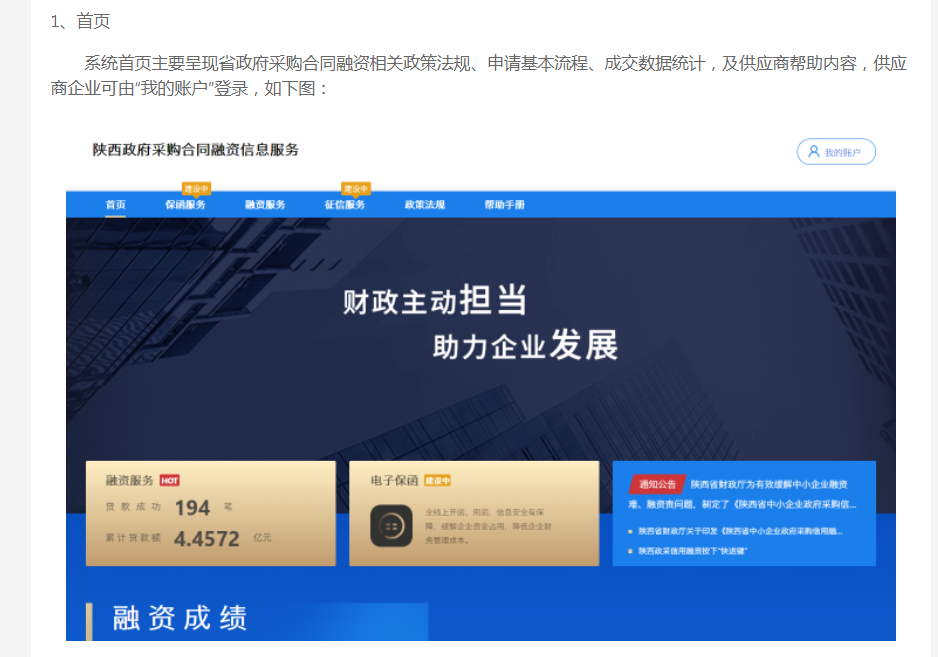 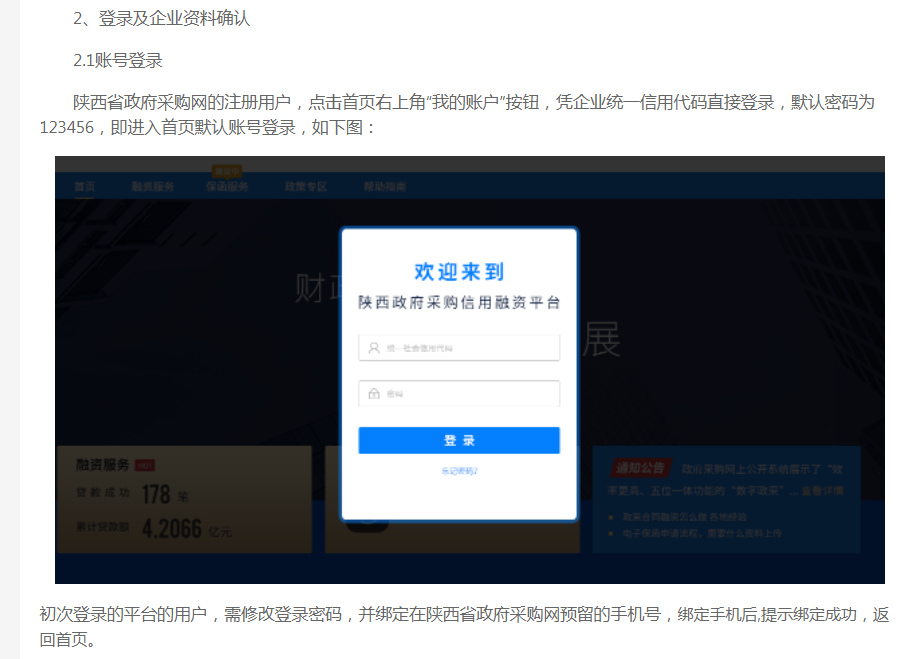 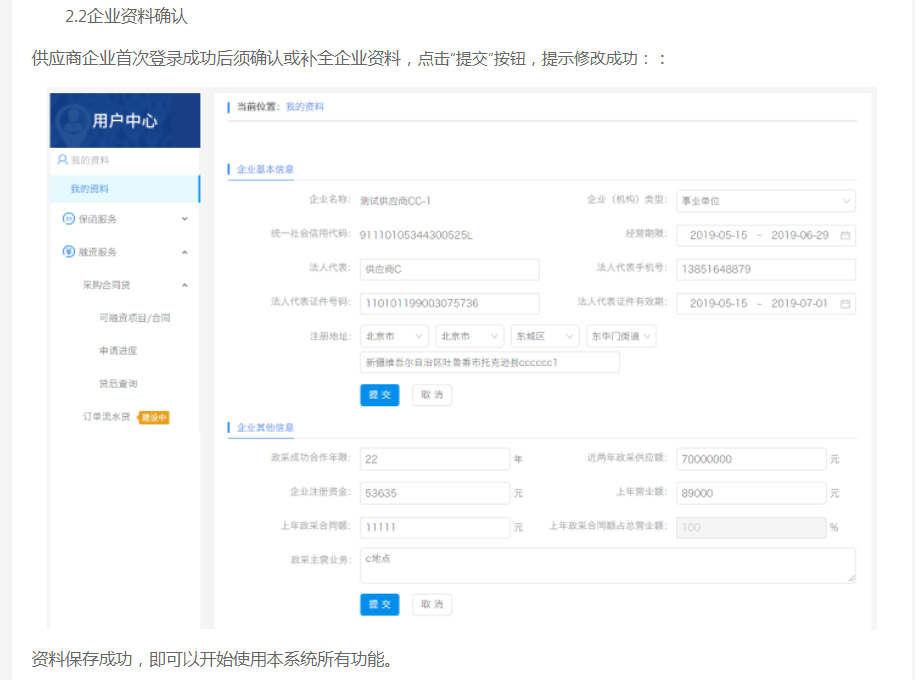 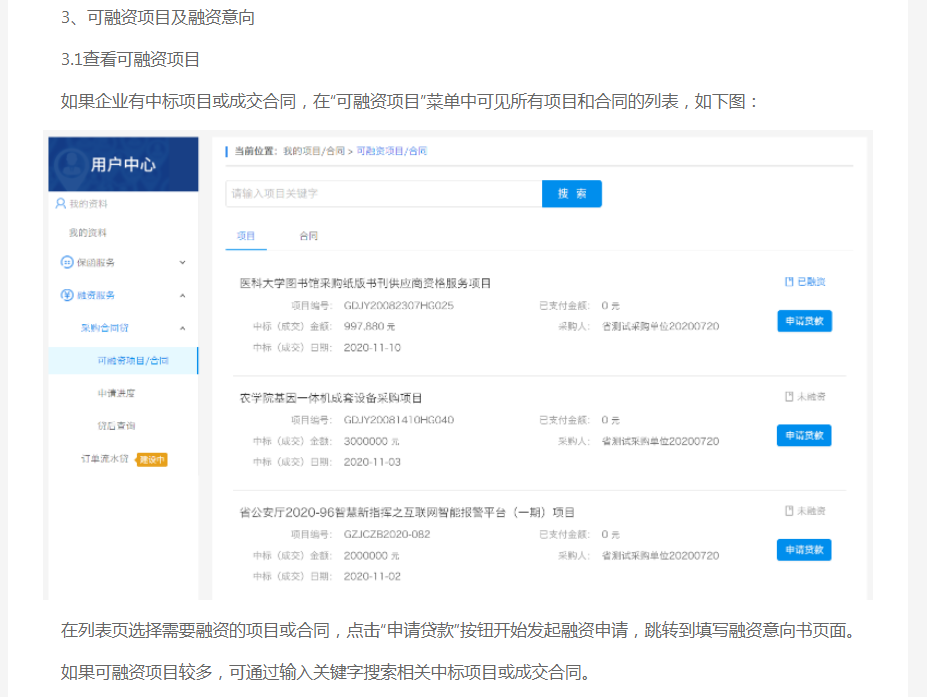 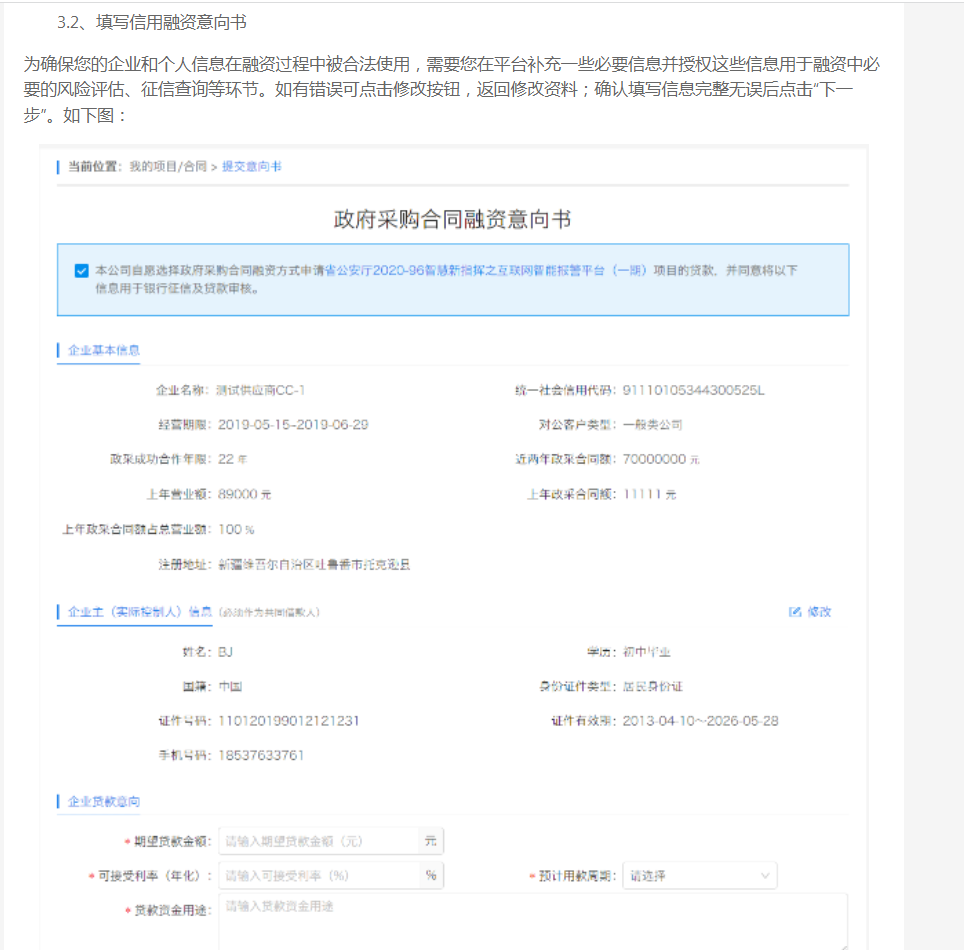 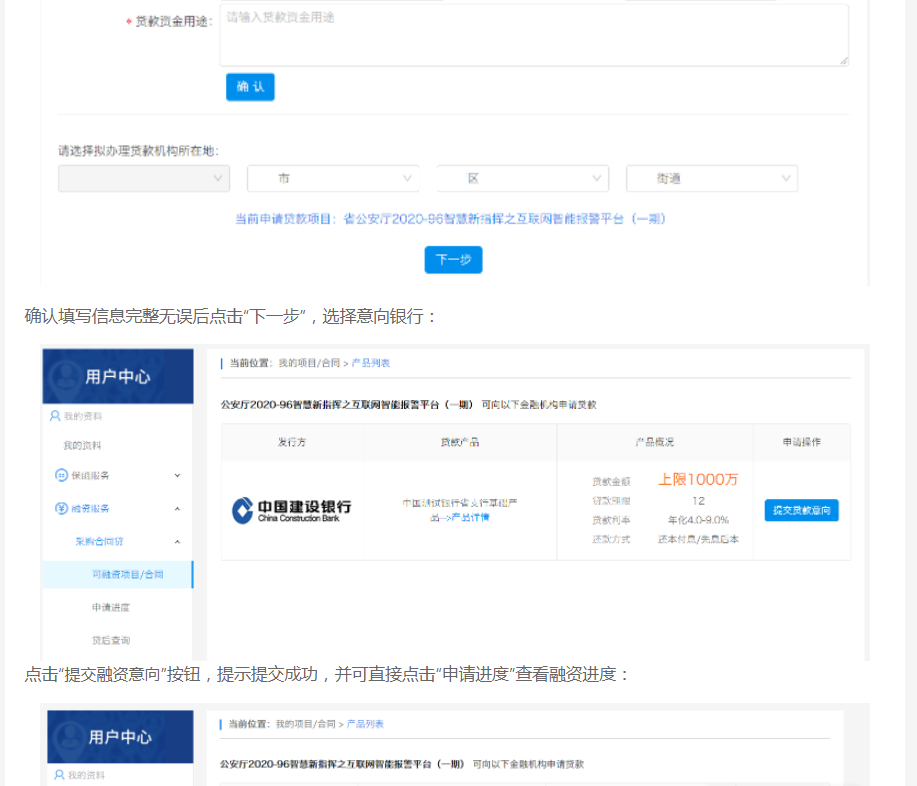 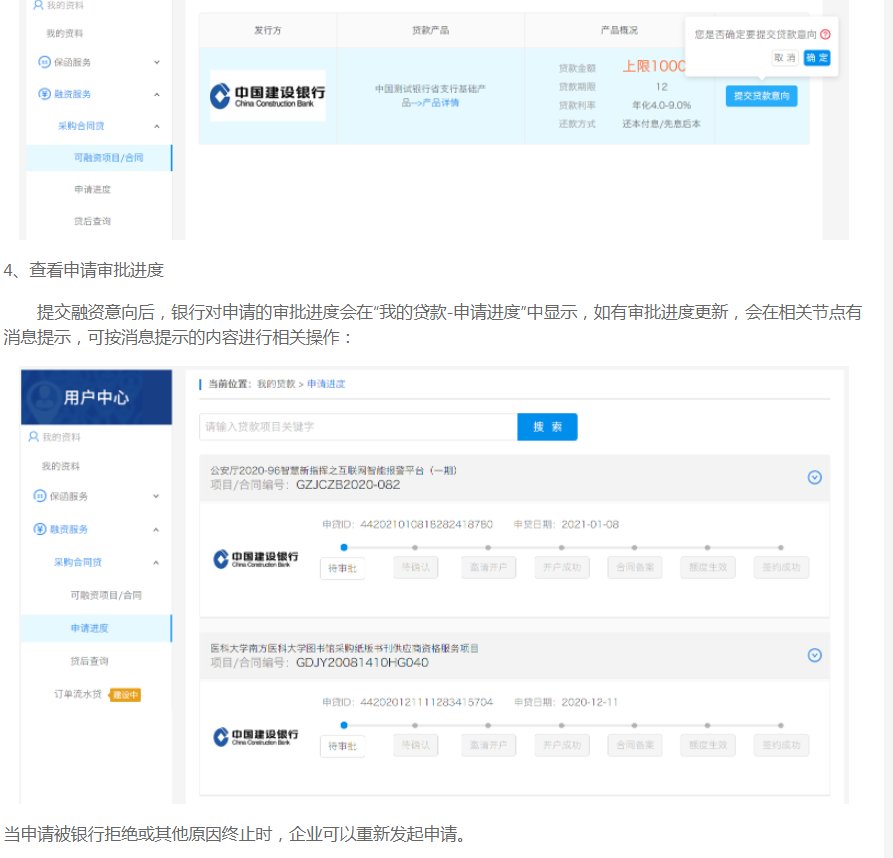 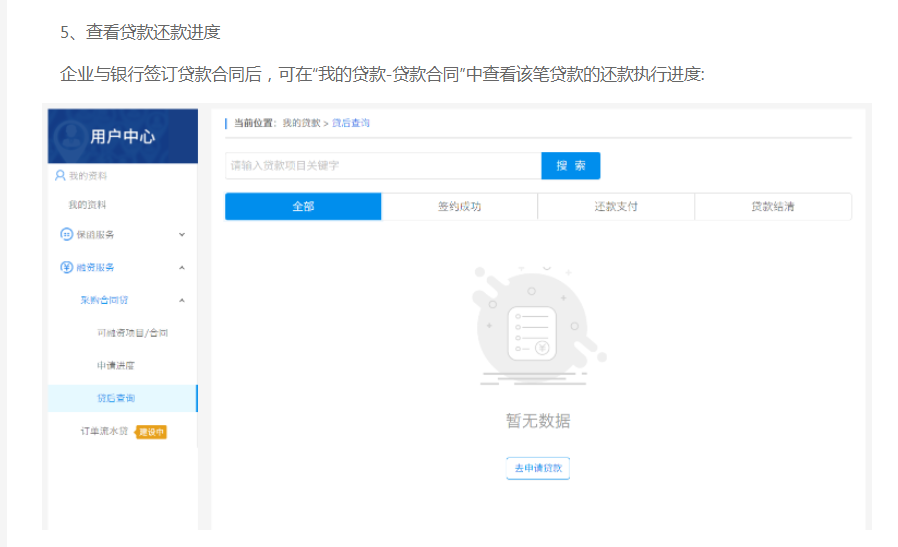 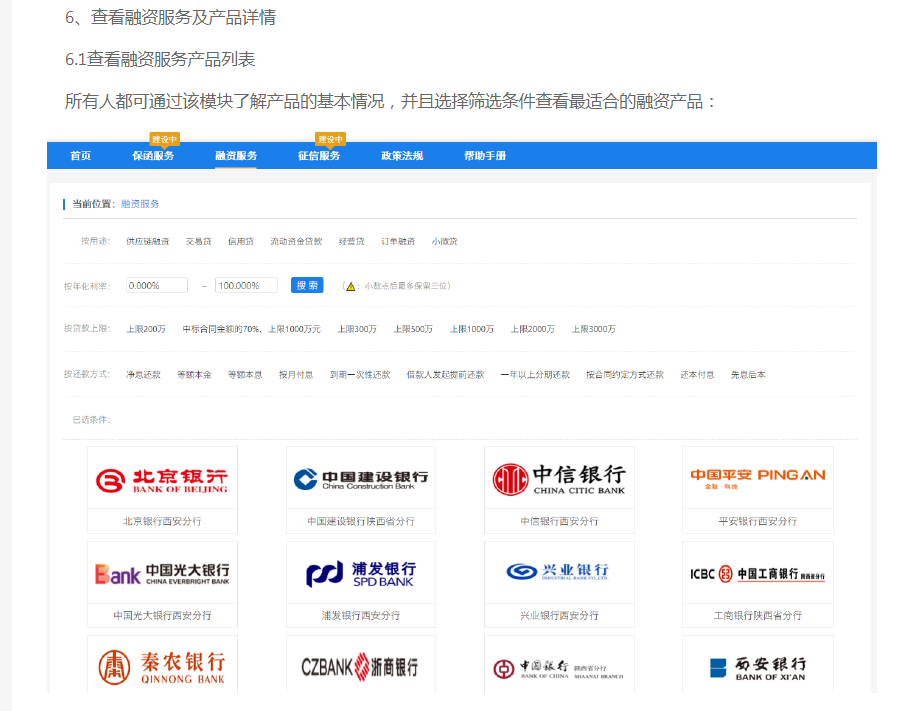 33、落实政府采购政策 （1）根据《政府采购促进中小企业发展管理办法》（财库〔2020〕46 号）的有关规定，在货物采购项目中，货物由小微企业制造，即货物由小微企业生产且使用该小微企业商号或者注册商标；在工程采购项目中，工程由小微企业承建，即工程施工单位为小微企业；在服务采购项目中，服务由小微企业承接，即提供服务的人员为小微企业依 照《中华人民共和国劳动合同法》订立劳动合同的从业人员，则参与政府采购活动时，货物和服务项目对小型和微型企业产品的价格给予 6%-10%的价格扣除，工程项目给予 3%-5%的价格扣除，用扣除后的价格参与评审。 在货物采购项目中，供应商提供的货物既有小微企业制造货物，也有大型、中型企业制造货物的，不享受政府采购价格扣除优惠政策。 接受大中型企业与小微企业组成联合体或者允许大中型企业向一家或者多家小微企业分包的采购项目，对于联合协议或者分包意向协议约定小微企业的合同份额占到合 同总金额 30%以上的，货物和服务项目可给予联合体或者大中型企业的报价 2%-3%的扣除，工程项目为 1%—2%的扣除。联合体各方均为小型、微型企业的，联合体视同为小型、 微型企业。组成联合体或者接受分包的小微企业与联合体内其他企业、分包企业之间存在直接控股、管理关系的，不享受价格扣除优惠政策。 参加政府采购活动的中小企业应提供《中小企业声明函》原件。未提供上述声明函原件的，不能享受招标文件规定的价格扣除，但不影响投标文件的有效性。实际价格扣除比例以本章组织评标中的约定为准。 （2）监狱企业应符合《财政部 司法部关于政府采购支持监狱企业发展有关问题的 通知》（财库〔2014〕68号）文件规定，并提供由省级以上监狱管理局、戒毒管理局(含新疆生产建设兵团)出具的属于监狱企业的证明文件。未提相关属于监狱企业的证明文件的，不能享受招标文件规定的价格扣除，但不影响投标文件的有效性。 在政府采购活动中，监狱企业视同小型、微型企业，享受预留份额、评审中价格扣除等政府采购促进中小企业发展的政府采购政策。向监狱企业采购的金额，计入面向中小企业采购的统计数据。 （3）根据国务院办公厅《关于建立政府强制采购节能产品制度的通知》（国办发 〔2007〕51号）的有关规定，采购人需购买的产品属于政府强制采购节能产品范围应当 在清单之内采购。节能清单中无对应细化分类且节能清单中的产品确实无法满足工作需 要的，允许在节能清单之外采购。 （4）根据财政部、国家发展改革委《关于印发〈节能产品政府采购实施意见〉的通知》（财库〔2004〕185号）规定“政府采购属于节能产品品目清单的，在技术、服务 等指标同等条件下，应当优先采购节能品目清单的节能产品。” （5）根据财政部、国家环保总局联合印发《关于环境标志产品政府采购实施的意见》（财库〔2006〕90号）规定“采购人采购的产品属于环境标志产品政府采购清单中品目的，在性能、技术、服务等指标同等条件下，应当优先采购清单中的产品”。 （6）根据财政部、民政部、中国残疾人联合会下发的《关于促进残疾人就业政府采购政策的通知》（财库〔2017〕141号）的规定，残疾人福利性单位提供本单位制造的货物、承担的工程或者服务（以下简称产品），或者提供其他残疾人福利性单位制造的货物（不包括使用非残疾人福利性单位注册商标的货物）参与政府采购活动时，视同小型、微型企业，享受预留份额、评审中价格扣除等促进中小企业发展的政府采购政策。残疾人福利性单位属于小型、微型企业的，不重复享受政策。参加政府采购活动的残疾人单位应提供《残疾人福利性单位声明函》原件。未提供上述声明函原件，不能享受招标文件规定的价格扣除，但不影响投标文件的有效性。 （7） 根据财政部、国家发改委、生态环境部、市场监管总局联合印发《关于调整优化节能产品、环境标志产品政府采购执行机制的通知》（财库〔2019〕9号）的有关规定，采购人拟采购的产品属于品目清单范围的，采购人及其委托的采购代理机构应当依据国家确定的认证机构出具的、处于有效期之内的节能产品、环境标志产品认证证书，对获得证书的产品实施政府优先采购或强制采购。 （8）根据陕西省财政厅关于印发《陕西省中小企业政府采购信用融资办法》（陕财办采〔2018〕23号）的有关规定，银行为参与政府采购融资的中小企业提供的产品， 应以信用贷款为主，贷款利率应当优于一般中小企业的贷款利率水平，并将产品信息（包 括贷款发放条件、利率优惠、贷款金额）等在陕西政府采购网予以展示。（9）根据财政部 农业农村部 国家乡村振兴局《关于运用政府采购政策支持乡村产业振兴的通知》（财库〔2021〕19号）的有关规定，自2021年起，各级预算单位应当按照不低于 10%的比例预留年度食堂食材采购份额，通过脱贫地区农副产品网络销售平 台（原贫困地区农副产品网络销售平台）采购脱贫地区农副产品。脱贫地区农副产品是指在 832 个脱贫县域内注册的企业、农民专业合作社、家庭农场等出产的农副产品。 （10）根据财政部 农业农村部 国家乡村振兴局 中华全国供销合作总社《关于印发<关于深入开展政府采购脱贫地区农副产品工作推进乡村产业振兴的实施意见>的通知》 （财库〔2021〕20 号）的有关规定，各级预算单位要按照不低于 10%的预留比例在“832平台”填报预留份额。鼓励各级预算单位工会组织通过“832 平台”采购工会福利、慰问品等，有关采购金额计入本单位年度采购总额。 （11）根据《陕西省财政厅关于进一步加强政府绿色采购有关问题的通知》（陕财办采〔2021〕29 号）的有关规定，采购人使用财政性资金进行政府采购活动时，在技术、 服务等满足采购需求的前提下，应当优先采购节能产品、环境标志产品。产品采购品目清单按照《关于印发环境标志产品政府采购品目清单的通知》（财库〔2019〕18 号）、《关于印发节能产品政府采购品目清单的通知》（财库〔2019〕19 号）执行。财政部、 发展改革委、生态环境部等部门对品目清单进行调整的，按照最新调整的品目清单执行。二是采购人拟采购的产品属于品目清单范围的，采购人及其委托的采购代理机构应当依 据国家确定的认证机构出具的、处于有效期之内的节能产品、环境标志产品认证证书，对获得证书的产品实施政府优先采购或强制采购。 （12） 根据《财政部关于在政府采购活动中落实平等对待内外资企业有关政策的通知》（财库〔2021〕35 号）的有关规定，在政府采购活动中，除涉及国家安全和国家秘密的采购项目外，不得区别对待内外资企业在中国境内生产的产品。在中国境内生产的产品，不论其供应商是内资还是外资企业，均应依法保障其平等参与政府采购活动的权利； （13）根据陕西省财政厅《关于加快推进我省中小企业政府采购信用融资工作的通 知》（陕财办采〔2020〕15 号）的规定，有融资需求的供应商可根据自身情况，在陕西省政府采购信用融资平台（含各市分平台）自主选择金融机构及其融资产品，凭政府采购中标（成交）通知书或政府采购合同向金融机构提出融资申请。（14）《关于进一步加大政府采购支持中小企业力度的通知》（财库〔2022〕19号）有关规定如下：货物服务采购项目给予小微企业的价格扣除优惠，由财库〔2020〕46号文件规定的6%—10%提高至10%—20%。大中型企业与小微企业组成联合体或者大中型企业向小微企业分包的，评审优惠幅度由2%—3%提高至4%—6%。政府采购工程的价格评审优惠按照财库〔2020〕46号文件的规定执行。自本通知执行之日起发布采购公告或者发出采购邀请的货物服务采购项目，按照本通知规定的评审优惠幅度执行。400万元以下的工程采购项目适宜由中小企业提供的，采购人应当专门面向中小企业采购。超过400万元的工程采购项目中适宜由中小企业提供的，在坚持公开公正、公平竞争原则和统一质量标准的前提下，2022年下半年面向中小企业的预留份额由30%以上阶段性提高至40%以上。（15）《陕西省财政厅关于落实政府采购支持中小企业政策有关事项的通知 》 陕财办采函〔2022〕10号 有关规定如下：发布采购公告或者发出采购邀请、未预留份额专门面向中小企业的货物服务项目，采购人、采购代理机构应当对符合规定的小微企业报价给予 10%—20%的扣除，用扣除后的价格参加评审；货物服务采购项目联合协议或者分包意向协议约定小微企业的合同份额占到合同总金额30%以上的，对联合体或者大中型企业的报价给予 4%—6%的扣除，用扣除后的价格参加评审。（16）《西安市财政局关于进一步加大政府采购支持中小企业力度的通知》（市财函〔2022〕867号）本通知自2022年7月1日起执行。有关规定如下：1、采购限额标准以上，200万元以下的货物和服务采购项目、400万元以下的工程采购项目，适宜由中小企业提供的，采购人应当专门面向中小企业采购。超过200万元的货物和服务采购项目、超过400万元的工程采购项目中适宜由中小企业提供的，面向中小企业的预留份额今年阶段性提高至40％以上，其中预留给小微企业比例不低于70%。2、未预留份额专门面向中小企业的货物服务采购项目，给予小微企业的价格扣除优惠提高至10%-20%，用扣除后的价格参加评审；大中型企业与小微企业组成联合体或者大中型企业向小微企业分包的，对于货物服务采购项目联合协议或者分包意向协议约定小微企业的合同份额占到合同总金额30％以上的，价格扣除优惠提高至4%-6%，用扣除后的价格参加评审。政府采购工程的价格评审优惠按照财库〔2020〕46号文件的规定执行。自本通知执行之日起发布采购公告或者发出采购邀请的货物服务采购项目，按照本通知规定的评审优惠幅度执行。第三章  合同条款及格式政府采购项目西安铁路职业技术学院 无纸化会议视频系统升级建设项目供货合同项目编号：SXZHZB2023-ZC038-GK合同编号：政采-西安市-2023-02685项目名称：西安铁路职业技术学院无纸化会议视频系统升级建设项目买    方：西安铁路职业技术学院卖    方：鉴 证 方：供货合同供货合同格式西安铁路职业技术学院 无纸化会议视频系统升级建设  项目(项目编号： SXZHZB2023-ZC038-GK )，在西安市财政局政府采购管理处的监督管理下，由  陕西纵横项目管理有限公司  组织依法招标。西安铁路职业技术学院(以下简称“买方”)确定                （以下简称“卖方”）为成交供应商。依据《中华人民共和国民法典》和《中华人民共和国政府采购法》等规定，买方通过依法采购接受了卖方以价格              元整（¥          ）(以下简称“合同价”)提供的货物及配套服务、施工。本合同在此声明如下：1、本合同中的词语和术语的含义与合同条款中定义的相同。2、下述文件是本合同的一部分，并与本合同一起阅读和解释：1）合同条款2）合同条款附件附件1—货物清单（必须提供）附件2—质量保证承诺（必须提供）附件3—售后服务方案（必须提供）附件4—培训计划（若需培训，必须提供）3）成交通知书4）买方招标文件5）卖方投标文件3、考虑到买方将按照本合同向卖方支付货款，卖方在此保证全部按照合同的规定向买方提供货物和服务，并修补缺陷。4、考虑到卖方提供的货物和服务并修补缺陷，买方在此保证按照合同规定的时间和方式向卖方支付合同价或其他按合同规定应支付的金额。5、履约保证金1）卖方在签订合同前须向买方交纳合同总金额5%的履约保证金。供应商应在领取成交通知书后5个工作日内将履约保证金交至采购方账户，其数额为合同金额的5%，供应商可通过支票、本票、汇票、网上银行支付等非现金形式交纳。项目验收合格后，30日内向供应商无息退还。2）承包人无正当理由不与发包人订立合同，在签订合同时向发包人提出附加条件，或者不按照招标文件要求提交履约保证金的，取消其成交资格，投标保证金（若有）不予退还。3）项目验收合格30天内，卖方持申请支付履约保证金的函，到买方办理相关手续后，发包人向承包人无息退还。注：履约保证金转账信息名称：西安铁路职业技术学院纳税人识别号：12610100437202545W地址、电话：西安国际港务区港务大道396号   029-88092203开户行及账号：建行西安经济技术开发区支行 610019300410525159736、付款方式：合同签订后，供应商持履约保证金交纳凭证、合同、预付款发票，至采购方处办理合同总价款的40%预付款项。项目完成并验收合格（达到使用标准）后，采购方在30日内支付供应商合同总价款的60％剩余款项。结算资料：验收合格后填写政府采购项目验收单（一式伍份），供应商持成交通知书、供货合同、发票、政府采购项目验收单，与采购人结算。 7、交货完工期：自合同签订之日起     个日历日。    交货地点：西安铁路职业技术学院指定地点本合同一式柒份，其中，买方伍份，卖方壹份，鉴证方备案壹份。9、本合同由买卖双方及鉴证方共同签字盖章，自最后一方签字盖章之日起生效。二、合同条款1、定义本合同下列术语应解释为：1-1、“合同”系指买卖双方及鉴证方签署的、合同格式中载明的买卖双方所达成的协议，包括所有的附件、附录和招、投标文件所提到的构成合同的所有文件。1-2、“合同价”系指根据本合同规定卖方在正确地完全履行合同义务后买方应支付给卖方的价款。1-3、“货物”系指卖方根据本合同规定须向买方提供的一切产品、部件或其它材料。1-4、“配套服务”系指根据本合同规定卖方承担与供货有关的辅助服务如运输、保险以及其它的伴随服务，例如调试、提供技术援助、培训和合同中规定卖方应承担的其它义务。1-5、“配套施工”系指根据本合同规定卖方承担与供货有关的辅助施工，例如布线、装饰装修、修缮和合同中规定卖方应承担的其它义务。1-6、“项目现场”系指本合同项下货物安装、运行的场地。1-7、“合同条款”系指本合同条款。1-8、“买方”是指购买货物及配套服务的单位即西安铁路职业技术学院。1-9、“卖方”是指提供本合同内的货物及配套服务的公司或其它实体即          。1-10、“天”指日历天数。2、使用合同文件和资料2-1、没有买方事先书面同意，卖方不得将买方或代表买方提供的有关合同或任何合同条文、规格、计划、图纸、模型、资料提供给与履行本合同无关的任何其他人，即使向与履行本合同有关的人员提供，也应注意保密并限于履行合同必须的范围。2-2、没有买方事先书面同意，除了履行本合同之外，卖方不应使用合同条款第2-1条所列举的任何文件和资料。2-3、除了合同本身以外，合同条款第2-1条所列举的任何文件是买方的财产。如果买方有要求，卖方在完成合同后应将这些文件及全部复制件还给买方。3、专利权卖方应保证，买方在使用该货物或货物的任何一部分，免受第三方提出的侵犯（其专利权）、商标权、著作权或其它知识产权的起诉。4、技术规格本合同下交付的产品必须等同或优于本项目招标文件《技术规格与要求》所述的标准。若卖方在其投标文件中承诺的技术标准优于本项目招标文件《技术规格与要求》所述标准的，按投标文件的承诺执行。   5、检验和测试    5-1、买方或其代表应有权检验和测试货物及其部件，以确认所供货物是否符合合同规格的要求，并且不承担额外的费用。买方要求进行的检验和测试，以及在何处进行这些检验和测试，以书面形式通知卖方。    5-2、检验和测试在买方指定的交货地点进行。    5-3、如果任何被检验或测试的货物或部件不能满足招标文件及合同的要求，买方可以拒绝接受该货物或部件，卖方应更换被拒绝的货物或部件，或者免费进行必要的修改以满足规格的要求。    5-4、在交货前，卖方应让制造商对货物及其部件的质量、规格、性能、数量和重量等进行详细而全面的检验，并出具一份证明符合合同规定的检验证书，检验证书是验收文件的一个组成部分，但不能作为有关质量、规格、性能、数量和重量的最终检验，制造商检验的结果和细节应附在质量检验证书后面。     5-5、如果在货物使用寿命期内，根据检验结果，发现货物的质量或规格与合同要求不符，或被证实有缺陷，包含潜在的缺陷或使用不合适的材料，买方应向卖方提出索赔。     6、包装及运输     6-1、卖方负责货物到达交货地点前的所有包装、运输、装卸及保险事项，相关费用应包括在合同总价中。     6-2、卖方应提供货物运至合同规定的最终目的地所需要的包装，以防止货物在运转中损坏。这类包装应采取防漏、防晒、防腐蚀、防震动及防止其它损坏的必要保护措施。卖方应承担由于其包装或其防护措施不妥而引起货物锈蚀、损坏和丢失的任何损失责任和费用。     6-3、货物的运输方式由卖方自行选择，但包装必须满足货物运输和装卸的要求，保证买方收到的是无任何损伤的货物。否则，因此造成的损失由卖方自行承担。      7、伴随服务     7-1、卖方必须在合同生效后三十 (30)天内向买方提交所供货物的技术文件（中文技术文件），例如：货物说明、图纸、操作手册、使用说明、维护手册和／或服务指南等。     7-2、卖方应向买方提供下列所有服务，包括本项目招标文件“商务条款”与“技术规格与要求”中规定的附加服务（如果有的话）：    （1）实施或监督所供货物的现场组装和试运行；    （2）提供货物组装和维修所需的工具；    （3）为所供货物的每一适当的单台货物提供详细的操作和维护手册；    （4）在双方商定的一定期限内对所供货物实施运行进行监督、维护、修理，但前提条件是该服务并不能免除卖方在合同保证期内所承担的义务；      （5）卖方或制造厂在项目现场就所供货物的组装、试运行、运行、维护和修理、软硬件升级对买方人员进行培训。    7-3、卖方应提供本项目招标文件“商务条款”和“技术规格与要求”中规定的所有服务。为履行要求的伴随服务的报价或双方商定的费用应包括在合同价中。    7-4、如果卖方或制造厂提供的伴随服务的费用未含在货物的合同价中，双方应事先就其达成协议，但其费用单价不应超过卖方向其他人提供类似服务所收取的现行市场价。     8、备品备件     8-1、卖方可能被要求提供下列与备品备件有关的材料、通知和资料：   （1）买方从卖方选购备品备件，但前提条件是该选择并不能免除卖方在合同保证期内所承担的义务；   （2）在备品备件停止生产的情况下，卖方应事先将要停止生产的计划通知买方使买方有足够的时间采购所需的备品备件；   （3）在备品备件停止生产后，如果买方要求，卖方应免费向买方提供备品备件的蓝图、图纸和规格。    8-2、卖方应按照本项目招标文件“商务条款”和“技术规格与要求”中的规定提供所需的备品备件。     9、质量保证    9-1、质量保证期为终验合格之日起     个月。    9-2、卖方应保证合同项下所供货物是合同规定厂家制造的、全新的、未使用过的，并完全符合合同规定的质量、规格和性能要求的合格货物。卖方应保证其货物在正确安装、正常使用和保养条件下，在其使用寿命期内应具有满意的性能。在货物的质量保证期内，卖方对由于设计、工艺或材料等的缺陷而产生的故障负责。    9-3、根据检验结果或者在质量保证期内，如果货物的数量、质量或规格与合同不符，或证实货物是有缺陷的，包括潜在的缺陷，买方应尽快以书面形式向卖方提出所发现的缺陷。    9-4、卖方收到通知后应在招标文件规定的时间内以合理的速度免费维修或更换有缺陷的货物或部件。    9-5、如果卖方收到通知后在招标文件规定的时间内没有及时修补缺陷，买方可提出索赔，并可采取必要的补救措施，但其风险和费用将由卖方承担，买方根据合同规定对卖方行使的其他权力不受影响。    10、索赔    10-1、如果卖方对偏差负有责任，而买方在安装、调试、验收和质量保证期内提出了索赔，卖方应按照买方同意的下列一种或几种方式结合起来解决索赔事宜：   （1）卖方同意退货并用合同规定的货币将货款退还给买方，并承担由此发生的一切损失和费用，包括利息、银行手续费、运费、保险费、检验费、仓储费、装卸费以及为看管和保护退回货物所需的其它必要费用。   （2）根据货物的偏差情况、损坏程度、以及买方所遭受损失的金额，经买卖双方商定降低货物的价格。   （3）用符合合同规定的规格、质量和性能要求的新零件、部件和/或货物来更换有缺陷的部分和/或修补缺陷部分，卖方应承担一切费用和风险并负担买方蒙受的全部直接损失费用。同时，卖方应按合同条款第9-1条规定，相应延长所更换货物的质量保证期。    10-2、如果在买方发出索赔通知后三十（30）天内，卖方未作答复，上述索赔应视为已被卖方接受。如卖方未能在买方发出索赔通知后三十（30）天内或买方同意的延长期限内，按照买方同意的上述规定的任何一种方法解决索赔事宜，买方将从未付货款或从卖方交纳的履约保证金中扣回索赔金额。若索赔金额超过未付货款或履约保证金的，卖方必须用已收货款进行弥补。11、变更指令11-1、买方可以在任何时候书面向卖方发出指令，在本合同的一般范围内变更下述一项或几项：（1）本合同项下提供的货物是专为买方制造时，变更图纸、设计或规格；（2）运输或包装的方法；（3）交货地点；（4）卖方提供的服务。11-2、如果上述变更使卖方履行合同义务的费用或时间增加或减少，将对合同价或交货时间或两者进行公平的调整，同时相应修改合同。卖方根据本条进行调整的要求必须在收到买方的变更指令后七（7）天内提出。12、合同修改除了合同条款第11条的情况，不应对合同条款进行任何变更或修改，除非双方同意并签订书面的合同修改书。13、转让未经买方事先书面同意，卖方不得部分转让或全部转让其应履行的合同义务。14、卖方履约延误14-1、卖方应按照本项目招标文件“商务条款”中规定的交货时间交货和提供服务。14-2、在履行合同过程中，如果卖方遇到妨碍按时提供服务的情况时，应及时以书面形式将拖延的事实、可能拖延的时间和原因通知买方。买方在收到卖方通知后，应尽快对情况进行评价，并确定是否同意延长交货时间以及是否收取误期赔偿费。延期应通过修改合同的方式由双方认可。14-3、除合同条款第19条规定的情况外,除非拖延是根据合同条款第14-2条的规定取得同意而不收取误期赔偿费之外，卖方延误交货，将按合同条款第16条的规定被收取误期赔偿费。15、验收15-1、项目验收分初验和终验:初验：货物到达交货地点后，由使用单位（买方）根据合同对货物的名称、品牌、规格、型号、产地、数量进行检查。终验：所有货物安装完毕，正常使用10个日历日后，由采购人（买方）、使用单位进行验收，合格后签发《验收合格单》。
    15-2、验收不合格的成交供应商，必须在接到通知后7个日历日内确保货物通过验收。如接到通知后7个日历日内验收仍不合格，采购人（买方）可提出索赔或取消其供货合同。采购代理机构将把成交资格授予评审排序下一名的成交供应商，或终止合同。15-3、验收依据（1）合同文本及合同补充文件（条款）。 （2）产品的合法来源渠道证明文件。（3）买方招标文件。（4）成交供应商的投标文件。（5）合同货物清单。（6）生产厂家的企业资质、货物的执行标准。16、误期赔偿费除合同条款第19条规定的情况外，如果卖方没有按照合同规定的时间交货和提供服务，买方应在不影响合同项下的其他补救措施的情况下，从合同价中扣除误期赔偿费。每延误一周的赔偿费按合同价的0.5％计收，直至交货或提供服务为止。误期赔偿费的最高限额为合同价格的百分之五（5%）。一旦达到误期赔偿费的最高限额，买方可考虑根据合同条款18条的规定终止合同。17、违约终止合同17-1、在买方对卖方违约而采取的任何补救措施不受影响的情况下，买方可向卖方发出书面违约通知书，提出终止部分或全部合同：（1）如果卖方未能在合同规定的期限内或买方根据合同条款第14-2条的规定同意延长的期限内提供部分或全部货物；或误期赔偿费达到最高限额。（2）如果卖方未能履行合同规定的其它任何义务，则应承担合同约定价20%的违约金。（3）如果买方认为卖方在本合同的竞争和实施过程中有腐败和欺诈行为。为此目的，定义下述条件：“腐败行为”是指提供、给予、接受或索取任何有价值的物品来影响买方在采购过程或合同实施过程中的行为。“欺诈行为”是指为了影响采购过程或合同实施过程而谎报或隐瞒事实，损害买方利益的行为。17-2、如果买方根据上述第17-1条的规定，终止了全部或部分合同，买方可以依其认为适当的条件和方法购买与未交货物类似的货物或服务，卖方应承担买方因购买类似货物或服务而产生的额外支出。但是，卖方应继续执行合同中未终止的部分。18、不可抗力18-1、签约买卖双方任何一方由于不可抗力事件的影响而不能执行合同时，履行合同的期限应予延长，其延长的期限应相当于事件所影响的时间。不可抗力事件系指买卖双方在缔结合同时所不能预见的，并且它的发生及其后果是无法避免和无法克服的事件，诸如战争、严重火灾、洪水、台风、地震等。18-2、受影响一方应在不可抗力事件发生后尽快用书面形式通知对方，并于不可抗力事件发生后十四（14）天内将有关当局出具的证明文件用特快专递或挂号信寄给对方审阅确认。一旦不可抗力事件的影响持续一百二十天（120）天以上，双方应通过友好协商在合理的时间内达成进一步履行合同的协议。18-3、因合同一方迟延履行合同后发生不可抗力的，不能免除迟延履行方的相应责任。19、因破产而终止合同如果卖方破产或无清偿能力，买方可在任何时候以书面形式通知卖方，提出终止合同而不给卖方补偿。该合同的终止将不损害或影响买方已经采取或将要采取的任何行动或补救措施的权力。20、因买方的便利而终止合同20-1、买方可在任何时候出于自身的便利向卖方发出书面通知全部或部分终止合同，终止通知应明确该终止合同是出于买方的便利，并明确合同终止的程度，以及终止的生效日期。20-2、对卖方收到终止通知后十（10）天内已完成并准备装运的货物，买方应按原合同价格和条款予以接收，对于剩下的货物，买方可：（1）仅对部分货物按照原来的合同价格和条款予以接受；（2）取消对所剩货物的采购，并按双方商定的金额向卖方支付部分完成的货物和服务以及卖方以前已采购的材料和部件的费用。21、争议的解决因执行本合同所发生的或与本合同有关的一切争议,双方应通过友好协商解决。如果协商开始后三十（30）天还不能解决，双方可依以下一种方式解决：21-1、双方达成仲裁协议，向约定的仲裁委员会申请仲裁。21-2、向买方有管辖权的人民法院起诉。22、适用法律本合同应按照中华人民共和国的现行法律进行解释。23、通知23-1、本合同一方给对方的通知应用书面形式送到合同专用条款中规定的对方的地址。传真要经书面确认。23-2、通知以送到日期或通知书的生效日期为生效日期，两者中以晚的一个日期为准。24、税款24-1、按照中华人民共和国税法和有关部门的规定，买方需交纳的与本合同有关的一切税费均应由买方负担。24-2、按照中华人民共和国税法和有关部门的规定，卖方需交纳的与本合同有关的一切税费均应由卖方负担。25、合同生效本合同由买卖双方及鉴证方共同签字盖章，自最后一方签字盖章之日起生效。附件1—货物清单交货期：自合同签订后            个日历日内注：该项目招、投标文件为本合同的附件：详细技术参数详见该项目招、投标文件。附件2—质量保证承诺 我公司对所提供的货物及服务做出如下承诺：1、保证设备包装符合防潮、防雨、防锈、防腐及防震要求，标识清晰无误，使物品安全、及时运抵现场。2、优质、快捷的技术服务为更好地保证设备的正常运行，及时解答用户提出的疑问，帮助用户解决问题，公司的售后中心，负责各地的维护和技术咨询等服务。售后中心由专职工程师负责随时为客户免费提供技术咨询服务。3、定期巡检公司组织每年对运行的设备巡检不少于两次。公司巡检工程技术人员为主，有设计人员参与。并听取用户维护人员反映的问题及建议。4、质保期质保期：合同项下所有设备保修期为终验合格后     个月保修期内(除天灾及人为损害外)部件、原件费用、出差费用均由供方承担。5、建立用户档案，完善产品质量公司售后中心除开展用户技术咨询服务外，还负责受理和收集用户投诉咨询信息，保证用户提出的问题和要求能得到及时处理，并对处理情况进行跟踪和验证。同时建立用户档案记录产品使用情况，为今后产品的质量改进提供依据。我们将不断努力，精益求精，为顾客提供最满意的服务。附件3—售后服务方案 一、产品售后服务承诺及有关说明1、对产品售后服务在规定质保期内属本公司制造、安装质量问题，公司负责无偿维修或退换。2、保修期为终验合格后       个月3、货物交付使用后，我公司将对产品进行跟踪服务。商务处专门设立了顾客档案卡和投诉电话，以更好地为顾客提供满意的服务。我公司在每季度派专业维修服务人员到用户方进行回访并协助用户进行产品检修和维修。4、由于顾客使用不当等原因造成的产品损坏，由公司当事销售人员与顾客签订维修合同，根据维修合同，技术维修组负责如期完成维修任务。5、除质保期内的售后服务外，本公司同时负责质保期后的设备维修工作，但其售后服务费用由需方承担。二、现场技术服务投标设备最终验收前，我公司向招标人提供下列现场技术服务：安装督导设备安装的准备工作我公司负责提供相应的设备安装文件。我公司负责设备的安装督导，安装前应保证人员到位，并具备督导必须的条件。安装和开通期间我公司会按照已获招标人确认的工程所有工作的实施方法和措施，在合同规定的竣工日期前完成工程的施工安装督导、调试和验收。我公司派遣足够的、具有适当资质和经验的人员到现场完成施工安装督导、调试和验收的工作。在安装、调试和验收期间，我公司建立每日现场记录制度，并每周向招标人递交报告，报告包含工作内容、工程进度、事故、存在的不利因素、可能的延误及补救方法的建议等内容。对紧急情况，我公司一定随时向招标人通报。人员执行安装督导的项目经理具有项目管理经验，具有较强的沟通协调与现场工程管理能力，确保工程实施的进度与质量。执行安装督导技术人员是受过我公司专业培训的工程师，负责项目建设中所分派的由其执行的安装、指导和测试工作，并且和招标人一起参与开通程序，并根据进度表，达到工程要求和质量标准。施工安装督导工作描述（1）根据进度表确保所提供系统的安装工作并保证达到质量标准，遵守相关的安装指导原则及经济原则，并对现场的安装人员进行安全指导；（2）根据工程进度完成测试和开通工作，达到工程和质量要求；（3）协调与内部的特定部门，外部的公司，业主或业主委托的公司的关系；（4）指出工程的障碍；（5）与招标人共同参与有关问题的会议/讨论，澄清；（6）根据时间进度表，协调安装工作；（7）参与技术问题的澄清；（8）负责相关的测试和验收工作；（9）工作文件的保存；（10）遵守法律规章和内部指导原则；（11）工程现场设备安装指导、安装检查；（12）设备单机加电调试系统调试我公司向招标人提出所供系统调试开通方案、调试仪表和工具清单，经招标人进行确认后实施，配合招标人的自验收工作，并对执行系统验收测试提供技术支持。我公司所供系统调试开通并经招标人确认后，我公司向招标人提供所共系统调试开通文件,包括：（1）供货设备清单；（2）设备缺陷处理记录；（3）系统的测试记录及分析报告；故障处理在设备最终验收前，我公司免费提供任何由于系统设计、设备制造、安装等缺陷引起的更换设备及所需工具。在设备最终验收前，我公司在招标人发出设备故障通知后到达设备安装现场并处理好故障设备，我公司在招标人发出设备故障通知后2日内向招标人提供故障设备测试报告、设备故障分析报告及设备整改方案，整改方案经招标人批准后实施。现场巡检服务我公司针对设备运行情况进行定期或不定期的巡回检查（包括电话回访与现场回访），了解招标人设备的运行情况，及时处理存在的问题，并进行有关技术指导。现场巡检服务包括我公司设备系统检查、一般检查、遗留问题处理等三项内容。产品在售销并在现场开通运行后的一星期内，我公司售后服务部将致电招标人，了解招标人对产品的使用情况，及时掌握招标人对我公司工程人员的工作是否满意，并记录在案。产品在招标人现场使用3个月后将再次进行电话回访，了解设备的使用状况，同时售后服务人员将重新说明设备的特点，及相关注意事项。每年定期进行招标人现场回访。彻底检查设备关键部位，及时发现设备运行隐患，为招标人免费升级软件，并将新功能告知招标人。我公司为招标人对系统的巡检提供7*24小时专家电话支持。资料服务用户可以通过设备厂商的技术支持网站或者通过发放的纸面文档、电子邮件、磁盘、光盘等形式，获得我方的有关产品知识、设备运行、维护经验和技巧等方面的资料。资料服务包括以下服务内容：网上资料服务和资料索取服务等。故障件维修服务我方对用户在使用过程中出现的故障板件进行修复以保证设备持续可用的服务。备件同步升级服务网络设备升级后，投标方应提供备件的同步升级服务，使备件与在用系统设备相一致。设备巡检及健康检查服务每年一次对系统设备进行巡检服务，并提出健康检查项目，经用户认可后执行健康检查，检查结束提交健康检查报告。第三方设备技术支持服务我方统一受理系统中的第三方设备的技术支持，包括第三方设备的技术咨询、故障处理、备件升级等。质保期内（     个月）技术支持服务大修周期内技术支持三、远程技术服务远程支持服务是指向招标人提供关于设备日常操作维护的咨询和非紧急情况下的故障处理。对于招标人非故障类问题，我公司提供全天侯7×24小时的咨询接收服务和全天侯7×24小时的咨询受理服务。对于招标人故障类问题，我公司提供全天侯7×24小时电话技术指导服务，通过电话指导招标人排除设备故障。四、售后服务的实施方案(1)、产品售后服务工作程序。(2)、本公司对产品出厂后进行的调试验收及运行过程的服务直至产品合格并经需方认可后所做的工作，即为产品的售后服务工作。(3)、售后服务部根据客户的要求，详细询问所发生的质量问题及顾客要求填写《售后服务工作联络单》，必要时派技术维修人员到现场了解情况。(4)、售后服务部根据维修方案，并视其工作量的大小合理调派售后服务人员立即到达客户现场。(5)、售后服务人员到达客户现场后，请需方技术人员对维修方案进行确认。如有异议，由生产技术部组织相关部门协调解决。(6)、现场服务时售后服务人员按双方确认的方案组织实施。服务结束后，提请需方对服务项目进行验收认可，并在《售后服务联络单》上签署意见。售后服务人员应主动询问需方对我公司产品质量及服务质量的具体要求或改进意见。五、售后服务内容(1)、包括产品的安装调试工作、设备运行操作和维护保养人员的指导培训工作、保修期内涉及产品质量问题或安装质量问题的维修工作。(2)重大项目服务规定(3)在用户单位就近设立售后服务联络点，配备具有一定资质、经验丰富的售后服务人员负责进行产品运行前的操作、维护、保养培训工作，并提供在保修期内的维修保养计划书。(4)对质保期内的产品进行定期免费保养，同时对产品运行情况进行认真的检查和记录。六、产品质量回访工作要求(1)售后服务部每年以信访形式了解产品运行情况及顾客的要求、意见和建议，并把有关信息反馈至公司相关职能部门。(2)对于重大工程项目及重点顾客，必要时由售后服务部派专人进行走访，对走访中获得的信息、意见及改进要求进行记录整理。七、故障分类为保证系统可靠运行，达到故障影响最小化，我方根据信息电源系统的实际情况和长期积累的技术服务经验，将信息电源系统故障等级分为四级，具体如下：故障分级表八、出现故障响应时间分类表对于不同级别的故障，我方将进行分级处理，等级越高，处理的时间越短，派出人员的能力也越高。对于不同级别故障的故障响应人和故障处理方案如下：故障响应处理表发现故障后，由故障响应人组织和监控事故处理的过程；调度内部资源；保持与客户的沟通和联系及密切配合；协调其他必需的外部支持。并将在故障处理过程中，注意下列事项：我方若发现并希望对系统不符合质量要求之处进行整改和修复，将立即将其修复申请报告提交招标方，指出不合格之处和采取的修复方法。如果招标方未对我方按规定所提交的报告发出不合格通知，我方将立即查询此事，在接到通知14天内，提交招标方确认其整改措施和采取这些措施的理由。保证故障清查和排除；保证更换出现异常而不符合本技术要求或设计文件要求的部件；如果发现的异常问题反复出现或其后果影响到安全，则进行调查研究。研究的结果可以导致小或大的整改以使其符合要求；提供用于丰富数据库的资料，以便随时了解系统的状态。如果发现的故障原因属于下述情况，我方将替换相同功能的全部零部件，且费用由我方负担∶1）材料质量问题；2）零部件设计和生产中出现的严重缺陷；3）对某些零部件（最小可更换单元）的更换和修理超过同类产品在同类型号零部件中的更换率（5%）。缺陷责任期内的义务包括对有缺陷零部件进行调查研究、拆卸、更换和重新安装。包括我方人员出差费用、包装和运输费用以及进行修复和更换所需的工具费用。如果故障清查的原因为软件故障时，我方将进行软件更换。缺陷责任期内，如果发生系统运行故障并导致全线或部分停运，我方将赔偿招标方因停运给业主造成的损失。停运的赔偿额，按故障运营前1周的日均运营收入为基础进行计算。接到故障报告后，详细了解故障现象和系统状态，分析可能的原因（换版升级、异常操作、软件缺陷、硬件故障等）；处理故障前，最大可能地保护并记录事故发生时的现场信息，以便故障原因的分析调查；与招标方方确认先恢复系统还是先查清原因；处理故障时，分清有关操作的责任范围（对非我方提供的产品，以及涉及招标方方安全权限规定的数据，须得到招标方方的正式授权方可由我方人员操作）；处理故障时，涉及业务操作及运行的任何变化，须征得招标方的认可；处理故障时，严格遵守质量流程和工程规范，严防因处理不当而引发新的故障，或埋下隐患。在故障得到妥善处理后一天内，故障响应人负责撰写故障处理报告报送招标方。报告的主要内容包括：故障发生的时间和地点；故障发生的简要经过、主要影响和直接经济损失的最终估计；故障发生原因及责任；故障发生后采取的应急措施及故障控制情况；故障处理过程中客户的反应及相应处理情况；采取的预防措施；对有关责任人的处理意见；九、备品备件服务充分的备品备件供应是保障系统稳定运营的必要条件，是保障系统出现故障时能够在短时间内恢复运行的物质基础。良好的系统设备、部件及备件管理是提升我方服务质量的前提。因此备品备件的保障非常重要。我方在备品备件仓库存储充足的备品备件，确保有足够的备品备件，并对备品备件进行必要的维护检查和保养，保证备品备件的性能可靠，随时可以投入应用。十、质保期后的技术服务质保期后技术服务十一、售后服务人员配置情况办公地点及服务机构附件4—培训计划经验证明，完善和成功的培训将是系统建设能否成功的决定因素之一。为此，公司根据信息化集成项目的实际情况，制定了完善的培训计划。根据系统建设各个阶段的需要，以集中培训(国内)和现场培训等方式实施培训工作。培训工作分为工程实施阶段和系统运行阶段，在不同阶段培训不同类型的人员。培训内容主要系统的管理、使用及维护等。接受培训的人员在培训后能独立完成相应阶段的技术工作，并能达到回本单位后继续做培训的能力。使工程作到“交钥匙”工程“用户满意”工程。1、培训方案及目的在项目实施过程中，本公司除贯穿实施全过程对用户进行培训外，还针对本项目的产品提出一整套系统的培训方案，以达到如下目的：工程能够按时高质量的完成。如对买方协作人员的培训。系统完工后能够正常运转。如：各种软硬件的操作培训等。系统能安全无故障的运行。如针对安全性对技术人员进行安全管理的培训。此次培训的老师全部为我公司和相关厂商的专职培训人员。使维护工作人员经培训后能够熟练地掌握系统的软件及硬件维护工作，并能及时排除大部分设备故障。2、培训环境、教材、制度、特色有效的情景展开适用的内容剖析实用的课程传授课程的量身定做3、培训环境硬件环境因不同的培训场地可能有所差异。以下所列为基本培训环境。4、培训教材一整套培训教材包括以下五个组成部分，其中操作使用分册合并成一本、技术资料汇编合并成一本印刷教材，有关标准规范合并成一本教材，原厂培训资料分别合成一本；而培训用PPT、考试试题部分由公司提供电子文档。操作分册对系统全部功能的概述、指引，引导学员快速了解系统功能，并掌握基本操作方法；针对系统不同功能分别订制的简洁、图文并茂的操作说明文档；技术资料汇编包括系统的安装、配置、恢复、故障排除、系统原理和技术性能、成功案例等涉及技术人员日常维护工作的、内容全面、详实的技术文档；培训用PPT等原厂产品培训资料考试试题5、培训制度1）严格遵守培训课程表中的作息时间；2）有例外事情需要向培训负责人请假；3）上课时请把手机或其他通讯设备调整为震动模式，并到教室外面接听电话；4）老师讲课时，不能私下里讨论其他问题或窃窃私语，如有疑问先记录下来，课下提交给老师；5）系统出现暂时故障时，应配合技术人员给予及时排除，而不能以此为由扰乱课堂秩序；6）遵守培训考试规定，保证严肃性；6、培训特色（1）培训策略建议在项目实施过程中种子管理站能制定对口人，保证对口人项目全过程参与，以便保障有效的知识传递和技术服务。（2）采用授课、练习、考核、领导贴身培训等方式每一期培训班的内容将设置多个环节，每一个环节都分为授课、练习和考核三部分，授课部分将按照培训讲义对当期培训班所设置的内容进行详细的介绍，并配有培训教材以做参考。练习部分要求学员按照事先准备好的案例进行实际操作，以加强对所学知识的记忆和理解。并且在练习中还要实现教师和学员的互动，不但对学员的操作进行辅导，还将对学员们提出的疑问予以回答。之所以增加考核部分有以下两个目标需要完成。所以此部分需要种子管理站支持和配合。通过培训、练习后的考核，掌握参加培训人员对系统的掌握情况，可以有针对性的安排再培训。以达到参加培训人员全掌握的目标（即便在项目终验、服务期过后，种子管理站人员仍然能够对项目进行高效运维，保证知识传递的有效性）。通过培训成绩，像种子管理站领导汇报我们项目进行的成果。以达到种子管理站领导及时掌握项目实际实施情况的目标。（3）提供多种形式的培训教材提供多种形式、全面和标准的文档给用户，其形式包括：电子文档、印刷品、光盘，以成为其后续稳定应用系统的保障，其中电子文档将放在系统中供随时下载。（4）利用考核验收加强学习效果为保证最终的学习效果，将为每一期培训班布置考试题目，以验收学员的学习成果。保证培训质量。（5）监控培训效果在以上的培训计划实施的过程中，我们认为最复杂，风险最大的培训工作就是系统上线前阶段最终用户的培训。因为各位最终用户能否具备正常使用系统的操作技能直接影响系统能否上线。同时，由于参与培训的人员很多，为保证好此项培训工作质量，实现培训目标，我们制定了该项培训工作的过程实现方案。我们把完成该项培训工作的过程分为三步：培训准备培训实施培训评估A.培训准备培训准备阶段的工作成果就是要生成正式的培训通知并发放到相关参与培训的人员、确定培训设备与资料的配置清单、安装完成培训系统、确定培训制度、培训人员报到等。具体内容如下：表一：培训通知表二：培训配置清单B.培训实施在培训的开始，由每期培训班的课堂负责人，负责考勤及活动组织。要求每天的上午、下午正式上课时需要签到。在培训的过程中，培训讲师会根据课程表的安排进行讲解。每一期培训班的内容将设置多个环节，每一个环节都分为授课和练习两部分，授课部分将按照培训讲义对当期培训班所设置的内容进行详细的介绍，并配有培训教材以做参考。练习部分要求学员按照事先准备好的案例进行实际操作，以加强对所学知识的记忆和理解。在课堂上，参与培训人员若有疑问，可先记录下来课下交给讲课老师，讲课老师将在练习阶段或下一个培训环节给予答复。讲课老师及辅导老师每天把培训人员的疑问进行记录下来，汇总并提炼后形成问题集锦，在培训结束时发放给每一位培训人员。C.培训评估培训结束后，需要对培训效果进行及时评估，以检验培训目标能否实现。培训评估由二部分组成：一是各参与培训的人员考试成绩；二是培训人员对培训提交的效果反馈。对人员进行考试时，要包括二部分内容，理论考试与上机考核。理论考试由项目小组共同出题，类型主要是选择题与问答题。理论考试与上机考试的满分都为100分，70分为合格线。培训质量反馈，由参与培训的人员填完后并提交后，汇总至项目经理进行分析，特别是应关注其中的改正意见方面，积极采纳合理的反馈意见，作为下次培训工作的改进依据。培训评估后，培训负责人需将培训工作进行总结，形成培训工作报告并提交项目经理。7、培训内容及安排培训计划表 提供3-4名技术工程师现场培训指导培训费用及地点培训费用：免费培训；现场培训：每套设备安装调试完毕后，我公司安排专门技术人员对使用单位的设备管理人员进行操作应用及维护保养方面的技能培训，使其掌握基本技能。领导专项培训培训目标：监控系统给管理提升带来改变授课人员：项目经理及主要技术负责人培训方式：“贴身式”培训培训人数：依照领导人数而定普通老师培训培训目标：熟练使用监控操作，能处理使用中的简单问题或故障授课人员：项目经理及主要技术负责人培训形式：集中式培训培训人数：依照领导人数而定系统管理运维人员培训培训目标：能够处理监控及网络系统使用过程中常见的故障授课人员：技术实施经理培训方式：集中式培训培训人数：依照领导人数而定时间估算：与西安铁路职业技术学院负责人协商沟通培训地点：西安铁路职业技术学院负责人指定地点培训内容应用设备的目的和范围；应用设备的操作流程以及买方业务流程之间相对应关系；具体操作系统：基础安装、调试与维护；常见问题的处理与解决办法采购内容及技术要求一、项目概况无纸化会议室项目建设按照“需求牵引、瞄准前沿、确保可行、利于发展”的思路，建设一套集日常会议、视频会议、多功能会议为一体的会议室，确保会议室设计理念先进、系统稳定、功能完善、指挥高效。1.系统要做到可方便快捷的管理所有视频、音频系统；2.满足会议室各路信号源任意切换到各个高清显示设备播放需求；3.保证音频扩音系统易操作、功能灵活，满足会议的不同功能要求；4.满足召开视频会议、日常会议、多功能会议等要求；5.能够与省厅视频会议进行对接，同时本地视频会议需要于现有视频会议系统无缝衔接。6.满足无纸化候会信息发布终端能够与现有无纸化会议系统无缝对接，进行智能化会议信息显示。二、采购内容三、技术要求（包括对产品的认证、检验报告等）本次采购设备必须严格符合国家产品质量标准，应满足或者优于采购内容提出的技术参数指标，同时提供产品相关证明资料，包含但不限于产品彩页、检测报告、相关认证等。四、服务要求质保期为:36个月。第五章  评 标 方 法一、评标方法按照《中华人民共和国政府采购法》及实施条例和中华人民共和国财政部令第87号--《政府采购货物和服务招标投标管理办法》的规定，本次评标采用综合评分法，即在最大限度地满足招标文件实质性要求前提下，按照招标文件中规定的各项因素和相应的权重分值进行综合评审后，以总得分最高的供应商作为中标候选人并依次排序（最低报价不是中标的唯一标准）。二、评审标准2.1初步评审标准2.1.1资格性审查标准：见附件1初步审查要素表2.1.2符合性审查标准：见附件1初步审查要素表2.2分值构成与评分标准2.2.1 分值构成（1）报价评审：见附件2评标因素及权重分值表（2）技术评审：见附件2评标因素及权重分值表（3）履约能力及服务承诺：见附件2评标因素及权重分值表（4）节能环保产品：见附件2评标因素及权重分值表三、评标程序1.本采购项目评标按照下列工作程序进行（在上一步评审中被认定无效投标者，不进入下一步的评审）。（1）投标文件初审；（2）澄清有关问题；（3）比较与评价；（4）推荐中标候选人名单。2.投标文件初审采购人或采购代理机构根据第 2.1 项规定的评审标准对投标文件进行资格评审。有一项不符合评审标准的，应当否决其投标；评标委员会根据本章第 2.1 项规定的评审标准对投标文件进行符合性评审。有一项不符合评审标准的，评标委员会应当否决其投标。在资格性审查阶段，不符合文件要求的，不得进入符合性审查，在资格性审查和符合性审查时未通过的，不得进入后续评审环节。3.投标文件的澄清3.1为有助于投标文件的审查、比较和评价，评标委员会可要求供应商对其投标文件中非实质性（投标文件中含义不明确、同类问题表述不一致或者有明显文字和计算错误的内容）的有关问题进行澄清、说明或者补正。有关澄清、说明或者补正的要求和答复应以书面形式提交，并由其法定代表人或授权代表签字。供应商的澄清、说明或者补正不得超出投标文件的范围或者改变投标文件的实质性内容。评标委员会不接受供应商主动提出的澄清、说明。3.2有效的书面澄清材料，是投标文件的补充材料，成为投标文件的组成部分。3.3评标委员会认为供应商的报价明显低于其他通过符合性审查供应商的报价，有可能影响产品质量或者不能诚信履约的，应当要求其在评标现场合理的时间内提供书面说明，必要时提交相关证明材料；供应商不能证明其报价合理性的，评标委员会应当将其作为无效投标处理。4.投标文件比较与评价4.1评委会应按照招标文件中规定的评标方法和标准，对资格性检查和符合性检查合格的投标文件进行商务和技术评估，综合比较与评价。4.2如果投标文件没有实质性响应招标文件的要求，评委会将予以拒绝。供应商不得通过修正或撤销不合要求的偏离或保留，从而使其投标成为实质性响应的投标。四、政策性扣减1、政策性扣减范围1.1供应商符合小型、微型企业或监狱企业、残疾人福利性单位条件的，其投标报价价格评审时将按相应比例进行扣减。91.2依据关于印发《政府采购促进中小企业发展管理办法》的通知（财库〔2020〕46号）的规定，在政府采购活动中，供应商提供的货物、工程或者服务符合下列情形的，享受中小企业扶持政策：（1）在货物采购项目中，货物由中小企业制造，即货物由中小企业生产且使用该中小企业商号或者注册商标；在工程采购项目中，工程由中小企业承建，即工程施工单位为中小企业；在服务采购项目中，服务由中小企业承接，即提供服务的人员为中小企业依照《中华人民共和国劳动合同法》订立劳动合同的从业人员。（2）在货物采购项目中，供应商提供的货物既有中小企业制造货物，也有大型企业制造货物的，不享受本办法规定的中小企业扶持政策。（3）以联合体形式参加政府采购活动，联合体各方均为中小企业的，联合体视同中小企业。其中，联合体各方均为小微企业的，联合体视同小微企业。(4)中小企业参加政府采购活动，应当出具符合财库财库〔2020〕46号规定的《中小企业声明函》,否则不得享受相关中小企业扶持政策。1.3采购人拟采购产品属于优先采购节能环保产品范围的，应当优先采购节能环保产品，《关于印发环境标志产品政府采购品目清单的通知》（财库[2019]18号文）、《关于印发节能产品政府采购品目清单的通知》（财库[2019]19号文）中品目清单内的产品，供应商在投标时提供经国家确定的认证机构出具的、处于有效期之内的节能产品、环境标志产品认证证书，采购人对获得证书的产品实施政府优先采购或强制采购。1.4监狱企业参加政府采购活动时，应当提供由省级以上监狱管理局、戒毒管理局(含新疆生产建设兵团)出具的属于监狱企业的证明文件。监狱企业参加政府采购活动时，视同小型、微型企业。1.5符合条件的残疾人福利性单位在参加政府采购活动时，应当提供本通知规定的《残疾人福利性单位声明函》，并对声明的真实性负责。残疾人福利性单位参加政府采购活动时，视同小型、微型企业；残疾人福利性单位属于小型、微型企业的，不重复享受政策。2、政策性扣减方式：2.1对于未预留份额专门面向中小企业采购的采购项目，以及预留份额项目的非预留部分采购包中符合条件的小微企业报价给予10%的扣除（工程项目为3%）的扣除，用扣除后的价格参加评审。适用招标投标法的政府采购工程建设项目，采用综合评估法但未采用低价优先法计算价格分的，评标时应当在采用原报价进行评分的基础上增加其价格得分的3%作为其价格分。2.2接受大中型企业与小微企业组成联合体或者允许大中型企业向一家或者多家小微企业分包的采购项目，对于联合协议或者分包意向协议约定小微企业的合同份额占到合同 总金额 30%以上的，对联合体或者大中型企业的报价给予 4%（工程项目为 1%）的扣除，用扣除后的价格参加评审。适用招标投标法的政府采购工程建设项目，采用综合评估法但未采用低价优先法计算价格分的，评标时应当在采用原报价进行评分的基础上增加其价格得分的 1%作为其价格分。组成联合体或者接受分包的小微企业与联合体内其他企业、分包企业之间存在直接控股、管理关系的，不享受价格扣除优惠政策。2.3监狱企业、残疾人福利性单位视同小微企业，享受预留份额、评审中价格扣除等促进中小企业发展的政府采购政策。监狱企业、残疾人福利性单位属于小微企业的，不重复享受政策。2.4供应商享受支持中小型企业发展政策优惠的，可以同时享受节能、环境标志产品优先采购政策。2.5《西安市财政局关于进一步加大政府采购支持中小企业力度的通知》（市财函〔2022〕867号）,本通知自2022年7月1日起执行。有关规定如下：（1）、采购限额标准以上，200万元以下的货物和服务采购项目、400万元以下的工程采购项目，适宜由中小企业提供的，采购人应当专门面向中小企业采购。超过200万元的货物和服务采购项目、超过400万元的工程采购项目中适宜由中小企业提供的，面向中小企业的预留份额今年阶段性提高至40％以上，其中预留给小微企业比例不低于70%。（2）、未预留份额专门面向中小企业的货物服务采购项目，给予小微企业的价格扣除优惠提高至10%，用扣除后的价格参加评审；大中型企业与小微企业组成联合体或者大中型企业向小微企业分包的，对于货物服务采购项目联合协议或者分包意向协议约定小微企业的合同份额占到合同总金额30％以上的，价格扣除优惠提高至4%，用扣除后的价格参加评审。政府采购工程的价格评审优惠按照财库〔2020〕46号文件的规定执行。自本通知执行之日起发布采购公告或者发出采购邀请的货物服务采购项目，按照本通知规定的评审优惠幅度执行。附件1：初步审查要素表附件2：评标因素及权重分值表评价和比较以投标响应文件为依据，从“报价评审”、“技术评审”、“履约能力部分”、“演示 ”、“节能环保产品 ”五个方面进行评审并按照百分制进行赋分。备注1、各评委应按照本评标方法独立打分。2、分项评分超出评分标准范围或评标委员会成员对客观评审因素评分不一致时，采购代理机构可以要求评标委员会复核或者书面说明理由，评标委员会拒绝的，应予记录并向本级财政部门报告。3、若出现综合得分并列时，比较价格得分，此分项得分高者排序在前；若价格得分仍相同，比较技术得分，此分项得分高者排序在前；若技术得分仍相同，则由全体评标委员会成员无记名投票，得票高者排序在前。4、各种计算采用插入法，数字均保留两位小数，第三位“四舍五入”。5、评标过程中，若出现特殊情况时，由评标委员会决定暂停评标，并提出具体处理意见。 6、投标人报价明显偏低，评标委员会认定具有恶性竞争嫌疑，要求其作出解释，其解释被评委会接受，可确定其报价合理；如不被评委会接受，评委会将不予认可，将作为无效投标书处理。7、中标单位在中标公示期内，招标人有权要求中标单位按照标书演示部分进行实际环境测试。不能通过技术测试或测试结果与投标文件不符的视为恶意虚假应标，并报相关的监督管理部门进行处理，导致整批货物被拒收和索赔，由此引发的所有损失由中标人负责。四、特殊情况的处理单一产品采购项目中，提供相同品牌的产品的不同供应商参加同一合同项下投标的，按以下方法处理：1.1使用最低评标价法的采购项目，提供相同品牌产品的不同供应商参加同一合同项下投标的，以其中通过资格审查、符合性审查且报价最低的参加评标；报价相同的，由采购人及评标委员会按照技术方案、售后服务等内容择优选择确定一个参加评标的供应商，其他投标无效。1.2使用综合评分法的采购项目，提供相同品牌产品且通过资格审查、符合性审查的不同供应商参加同一合同项下投标的，按一家供应商计算，评审后得分最高的同品牌供应商获得中标人推荐资格；评审得分相同的，由采购人及评标委员会按照投标报价最低的方式确定一个供应商获得中标人推荐资格，其他同品牌供应商不作为中标候选人。非单一产品采购项目中，提供相同品牌的核心产品的不同供应商参加同一合同项下投标的，按以下方法处理：2.1使用最低评标价法的采购项目，提供相同品牌核心产品的不同供应商参加同一合同项下投标的，以其中通过资格审查、符合性审查且投标报价最低的参加评标；投标报价相同的，由采购人及评标委员会按照技术方案、售后服务等内容择优选择确定一个参加评标的供应商，其他投标无效。2.2使用综合评分法的采购项目，提供相同品牌核心产品且通过资格审查、符合性审查的不同供应商参加同一合同项下投标的，按一家供应商计算，评审后得分最高的同品牌供应商获得中标人推荐资格；评审得分相同的，由采购人及评标委员会按照投标报价最低的方式确定一个供应商获得中标人推荐资格，其他同品牌供应商不作为中标候选人。五、定标：1、评标结果由全体评标委员会成员签字确认。2、采购人根据评标报告中推荐的中标候选人排列顺序确定中标人，以复函通知采购代理机构。第六章 投标文件构成及格式项目编号：SXZHZB2023-ZC038-GK                （正本或副本）西安铁路职业技术学院无纸化会议视频系统升级建设项目投 标 文 件 供应商名称：（公章）年   月   日目  录投标函投标报价表投标方案说明书商务条款偏离表陕西省政府采购供应商拒绝政府采购领域商业贿赂承诺书资格证明文件业绩声明函其它说明一、投标函致：西安铁路职业技术学院/陕西纵横项目管理有限公司根据贵方“                      ”项目的投标邀请(项目编号：   )，签字代表（全名、职务）经正式授权并代表供应商(供应商名称、地址) 提交投标文件正本壹份、副本一式    份、电子版    份。我方承诺如下：（1）投标报价为小写：         （大写：         ），交货完工期：     ；质保期：         。（2）如果中标，我们根据招标文件的规定，履行合同的责任和义务。（3）我们已详细阅读和审核全部招标文件（含修改部分，如有的话）及有关附件，我们知道必须放弃提出含糊不清或误解的问题的权利。（4）我们同意在投标有效期内（自开标之日起90天），本投标函对我方具有约束力。（5）同意提供贵方可能另外要求的与本投标有关的任何证据和资料。 （6）我们同意，如果中标，向陕西纵横项目管理有限公司交纳招标代理服务费。（7）与本投标有关的一切正式往来通讯为：联系地址：邮政编码：电    话：传    真：供应商名称（盖章）：供应商法定代表人签字或盖章：日    期：二、投标报价表2.1开标一览表项目编号：项目名称：         供应商名称：      （加盖单位公章）      法定代表人/被授权人签字或盖章：日    期：2.2投标分项报价表      项目编号：项目名称： 供应商名称：      （加盖单位公章）      法定代表人/被授权人签字或盖章：日    期：注：1.如果按单价计算的结果与总价不一致，以单价为准修正总价。2.供应商可依据实际报价情况适当调整该表格式，但不得减少信息内容，如果不提供分项报价将视为没有实质性响应招标文件。    3.保留两位小数。2.3关键零部件及备品备件清单（如有）项目编号：项目名称：                    法定代表人/被授权人签字或盖章：供应商名称：      （加盖单位公章）      日      期：注：1.供应商可适当调整该表格式，但不得减少信息内容；2.4耗材清单（如有）项目编号：项目名称：                                 法定代表人/被授权人签字或盖章：供应商名称：      （加盖单位公章）      日      期：三、投标方案说明书（参照招标文件和评标办法的内容进行编写，格式自拟）附表1技术规格响应表项目编号：项目名称：                                   法定代表人/被授权人签字或盖章：供应商名称：      （加盖单位公章）      注:  1.  ☆1指招标文件中的技术规格(参数),供应商应按照招标文件中的内容逐项响应。     2.  ☆2 指供应商拟提供的投标产品的功能及技术规格(参数),供应商应逐条如实填写并提供相应的具备文件。      3.  偏离说明填写：优于、满足或低于。附表2供货内容一览表项目编号：项目名称：                            备注：供应商可适当调整该表格式，但不得减少信息内容。法定代表人/被授权人签字或盖章：供应商名称：      （加盖单位公章）      附件3（如有）： 投标产品属节能、环境标志产品列表项目编号： 项目名称：说明：1、供应商提供的产品属于《节能产品政府采购清单》中节能产品，《环境标志产品政府采购清单》中环境标志产品，应按招标文件要求提供相关证明材料。2、未按上述要求提供、填写的，评标时不予以考虑。四、商务条款偏离表项目编号：项目名称：说明：1.本表只填写投标文件中与招标文件有偏离（包括正偏离和负偏离）的内容，投标文件中商务响应与招标文件要求完全一致的，不用在此表中列出，但必须提交空白表。2.供应商必须据实填写，不得虚假响应，否则将取消其投标或中标资格，并按有关规定进处罚。供应商名称：      （加盖单位公章）                           法定代表人或被授权人（签字或盖章）：           五、陕西省政府采购供应商拒绝政府采购领域商业贿赂承诺书为响应党中央、国务院关于治理政府采购领域商业贿赂行为的号召，我公司在此庄严承诺：1、在参与政府采购活动中遵纪守法、诚信经营、公平竞标。2、不向政府采购人、采购代理机构和政府采购评审专家进行任何形式的商业贿赂以谋取交易机会。3、不向政府采购代理机构和采购人提供虚假资质文件或采用虚假应标方式参与政府采购市场竞争并谋取中标、成交。4、不采取“围标、陪标”等商业欺诈手段获得政府采购定单。5、不采取不正当手段诋毁、排挤其他供应商。6、不在提供商品和服务时“偷梁换柱、以次充好”损害采购人的合法权益。7、不与采购人、采购代理机构政府采购评审专家或其它供应商恶意串通，进行质疑和投诉，维护政府采购市场秩序。8、尊重和接受政府采购监督管理部门的监督和政府采购代理机构招标采购要求，承担因违约行为给采购人造成的损失。9、不发生其他有悖于政府采购公开、公平、公正和诚信原则的行为。承诺单位（盖章）：法定代表人（签字或盖章）：地  址：                        邮  编：电  话：                                                                                                             年    月    日六、资格证明文件1、基本资格条件：（1）提供合格有效的法人或者其他组织的营业执照等证明文件，自然人的身份证明；（2）财务状况报告：提供2022年度的财务审计报告（至少包括资产负债表和利润表，成立时间至提交投标文件截止时间不足一年的可提供成立后任意时段的资产负债表），或其基本存款账户开户银行出具的资信证明及基本存款账户开户许可证（基本账户信息表）；（3）税收缴纳证明：提供投标截止时间前6个月内至少一个月的纳税证明或完税证明（任意税种），依法免税的单位应提供相关证明材料；（4）社会保障资金缴纳证明：提供投标截止时间前6个月内至少一个月的社会保障资金缴存单据或社保机构开具的社会保险参保缴费情况证明，依法不需要缴纳社会保障资金的单位应提供相关证明材料；（5）承诺：供应商须提供具有履行合同所必需的设备和专业技术能力的承诺；承诺函致：西安铁路职业技术学院/陕西纵横项目管理有限公司本公司郑重承诺，具有履行合同所必需的设备和专业技术能力。法定代表人/被授权人签字或盖章：供应商名称：      （加盖单位公章）      日      期：（6）书面声明：参加政府采购活动前3年内，在经营活动中没有重大违法记录的书面声明； 书面声明致：西安铁路职业技术学院/陕西纵横项目管理有限公司本公司郑重声明，参加政府采购活动前3年内，在经营活动中没有重大违法记录。法定代表人/被授权人签字或盖章：供应商名称：      （加盖单位公章）      日      期：2、特定资格条件：（1）法定代表人授权书（附法定代表人、被授权人身份证复印件）及被授权人身份证（法定代表人直接参加投标，须提供法定代表人身份证明及身份证原件）；法定代表人身份证明供应商名称：                   统一社会信用代码：                注册地址：                        成立时间：    年  月  日经营期限：                  姓名：       性别：    年龄：     系            （供应商名称）的法定代表人。特此证明。附：法定代表人身份证复印件供应商名称（公章）：日期：    年  月  日说明：仅限法定代表人参加投标时提供。法定代表人授权书致：西安铁路职业技术学院/陕西纵横项目管理有限公司(供应商名称)按中华人民共和国法律于（  年  月  日 ）成立。(法定代表人姓名)特授权（ 授权代表姓名 ）代表我公司全权办理针对本次 （项目名称、项目编号） 投标、谈判、签约等具体工作，并签署全部有关的文件、协议及合同。我公司对授权代表的签名负全部责任。委托期限：自开标之日起90天。本授权书于      年   月   日签章生效，特此证明。附法定代表人、授权代表身份证复印件供应商名称：      （加盖单位公章）      日   期：说明：仅限授权代表参加投标时提供。（2）供应商不得为“信用中国”网站（www.creditchina.gov.cn）中列入“失信被执行人（中国执行信息公开网http://zxgk.court.gov.cn/shixin/）”和“重大税收违法失信主体”的供应商，不得为中国政府采购网（www.ccgp.gov.cn）政府采购“严重违法失信行为记录名单”中被财政部门禁止参加政府采购活动的供应商；（3）控股管理关系：单位负责人为同一人或者存在直接控股、管理关系的供应商，不得参加同一合同下的政府采购活动。关联关系承诺1、供应商在本项目投标中，不存在与其它供应商负责人为同一人，有控股、管理等关联关系承诺：1.1管理关系说明：我单位管理的具有独立法人的下属单位有：                 。我单位的上级管理单位有              。1.2股权关系说明：我单位控股的单位有           。我单位被              单位控股。1.3单位负责人：                2、其他与本项目有关的利害关系说明：                               我单位承诺以上说明真实有效，无虚假内容或隐瞒。供应商名称：                     （盖单位公章）                    年      月      日（4）为本项目提供过整体设计、规范编制或者项目管理、监理、检测等服务的供应商，不得再参加本项目采购活动。供应商未为本项目提供整体设计、规范编制或者项目管理、监理、检测等服务的书面声明书面声明致：(采购人名称）我方作为 项目名称 （项目编号：             ）的投标供应商，在此郑重声明：我方 属于/不属于 为本项目提供整体设计、规范编制或者项目管理、监理、检测等服务的供应商。如有不实，我方将无条件地退出本项目的采购活动，并遵照《政府采购法》有关“提供虚假材料的规定”接受处罚。特此声明。供应商名称：           （加盖公章）日期：  年  月  日（5）本项目不接受联合体投标，不允许分包。非联合体不分包投标声明 本单位郑重声明，参加(采购人）     的项目名称            （项目编号： ）采购活动，为非联 合体投标，本项目实施过程由本单位独立承担。 本单位对上述声明的真实性负责。如有虚假，将依法承担相应责任。   供应商名称： （加盖公章） 日期： 年 月   日七、业绩声明函本项目非专门面向中小企业。（1）供应商若为中型、小型、微型企业的，提供《中小企业声明函》（附件1），填写时请认真阅读《工业和信息化部、国家统计局、国家发展和改革委员会、财政部关于印发中小企业划型标准规定的通知》（工信部联企业[2011]300号）和《政府采购促进中小企业发展管理办法》（财库〔2020〕46号）相关规定；成交人享受中小企业扶持政策的，成交人的《中小企业声明函》或证明文件将随成交结果公告一同公布，接受社会监督。（2）供应商若为残疾人福利性单位的，应提供《残疾人福利性单位声明函》（附件2）；（3）供应商若为监狱企业的，应提供监狱企业的证明文件（附件3）；附件1：中小企业声明函（货物）本公司（联合体）郑重声明，根据《政府采购促进中小企业发展管理办法》（财库﹝2020﹞46 号）的规定，本公司（联合体）参加（单位名称）的（项目名称）采购活动，提供的货物全部由符合政策要求的中小企业制造。相关企业（含联合体中的中小企业、签订分包意向协议的中小企业） 的具体情况如下：（标的名称） ， 属于      行业；制造商为（企业名称），从业人员 	人，营业收入为 	万元，资产总额为 	万元，属于（中型企业、小型企业、微型企业）； （ 标的名称） ， 属于      行业；制造商为（企业名称），从业人员 	人，营业收入为 	万元，资产总额为 	万元，属于属于（中型企业、小型企业、微型企业）；……以上企业，不属于大企业的分支机构，不存在控股股东为大企业的情形，也不存在与大企业的负责人为同一人的情形。本企业对上述声明内容的真实性负责。如有虚假，将依法承担相应责任。供应商名称：（加盖单位公章）      日期：备注：从业人员、营业收入、资产总额填报上一年度数据，无上一年度数据的新成立企业可不填报。附件2（如有）：残疾人福利性单位声明函本单位郑重声明，根据《财政部 民政部 中国残疾人联合会关于促进残疾人就业政府采购政策的通知》（财库〔2017〕141号）的规定，本单位为符合条件的残疾人福利性单位，且本单位参加        单位的       项目采购活动提供本单位制造的货物（由本单位承担工程/提供服务），或者提供其他残疾人福利性单位制造的货物（不包括使用非残疾人福利性单位注册商标的货物）。本单位对上述声明的真实性负责。如有虚假，将依法承担相应责任。                           供应商名称：      （加盖单位公章）             日    期：附件3（如有）：监狱企业证明文件（如有）根据财政部、司法部《关于政府采购支持监狱企业发展有关问题的通知》（财库〔2014〕68号）的规定，监狱企业是指由司法部认定的为罪犯、戒毒人员提供生产项目和劳动对象，且全部产权属于司法部监狱管理局、戒毒管理局、直属煤矿管理局，各省、自治区、直辖市监狱管理局、戒毒管理局，各地（设区的市）监狱、强制隔离戒毒所、戒毒康复所，以及新疆生产建设兵团监狱管理局、戒毒管理局的企业。监狱企业参加政府采购活动时，应当提供由省级以上监狱管理局、戒毒管理局（含新疆生产建设兵团）出具的属于监狱企业的证明文件。                          供应商名称：      （加盖单位公章）                                    日    期：九、其它说明1、依据招标文件要求，供应商认为有必要说明的其他内容2、其他可以证明供应商实力的文件 品目号品目名称采购标的数量（单位）技术规格、参数及要求品目预算(元)最高限价（元）1-1会议、广播及音乐欣赏系统无纸化会议视频系统升级建设1(项)详见采购文件1200000.001200000.00序号条款号编 列 内 容 12.3采购代理机构：陕西纵横项目管理有限公司地        址：西安市经开区凤城五路赛高街区A座902室联   系   人：郭工 电        话：029-86252018邮        箱：sxzh@shaanxizongheng.com23.6本项目不接受联合体投标。39.2不允许提供备选方案。49.3本次投标的最小单元为“项目”，供应商可根据自身的资质情况和经营范围进行投标，但不得将其各包子目自行分解或针对该项目各包品目进行不完全投标，任何不完全的投标将按无效投标处理。511.1投标报价：供应商应在投标报价表中标明完成本次招标所要求的货物、服务且验收合格的所有费用，包括但不限于设备费（含相关配件、附件、安装材料）、产品费、安装调试费、运输费、税后服务费、技术培训费、伴随费用、运杂费（含保险）、仓储保管费、运维期、检测费、招标代理服务费、税金等其他一切相关费用。投标报价表中标明本次货物、服务的所有单项价格和总价，任何有选择的报价将不予接受，否则按无效投标处理。612.1供应商资格要求：1、基本资格条件：（1）提供合格有效的法人或者其他组织的营业执照等证明文件，自然人的身份证明；（2）财务状况报告：提供2022年度的财务审计报告（至少包括资产负债表和利润表，成立时间至提交投标文件截止时间不足一年的可提供成立后任意时段的资产负债表），或其基本存款账户开户银行出具的资信证明及基本存款账户开户许可证（基本账户信息表）；（3）税收缴纳证明：提供投标截止时间前6个月内至少一个月的纳税证明或完税证明（任意税种），依法免税的单位应提供相关证明材料；（4）社会保障资金缴纳证明：提供投标截止时间前6个月内至少一个月的社会保障资金缴存单据或社保机构开具的社会保险参保缴费情况证明，依法不需要缴纳社会保障资金的单位应提供相关证明材料；（5）承诺：供应商须提供具有履行合同所必需的设备和专业技术能力的承诺；（6）书面声明：参加政府采购活动前3年内，在经营活动中没有重大违法记录的书面声明。2、特定资格条件：（1）法定代表人授权书（附法定代表人、被授权人身份证复印件）及被授权人身份证（法定代表人直接参加投标，须提供法定代表人身份证明及身份证原件）；（2）供应商不得为“信用中国”网站（www.creditchina.gov.cn）中列入“失信被执行人（中国执行信息公开网http://zxgk.court.gov.cn/shixin/）”和“重大税收违法失信主体”的供应商，不得为中国政府采购网（www.ccgp.gov.cn）政府采购“严重违法失信行为记录名单”中被财政部门禁止参加政府采购活动的供应商；（信用记录由采购代理机构在资格审查阶段前通过互联网或者相关系统查询，对列入失信被执行人、重大税收违法案件当事人名单、政府采购严重违法失信行为记录名单的供应商，采购人和采购代理机构将拒绝其参与政府采购活动，查询结果以纸质方式留存。）（3）控股管理关系：单位负责人为同一人或者存在直接控股、管理关系的供应商，不得参加同一合同下的政府采购活动;（4）为本项目提供过整体设计、规范编制或者项目管理、监理、检测等服务的供应商，不得再参加本项目采购活动； （5）本项目不接受联合体投标，不允许分包。       以上为必备资质，缺一项或某项达不到要求，按无效投标处理。以上资质在投标文件正本中附一套复印件加盖公章（其中投标文件正本中的法定代表人身份证明或法定代表人授权书及相关声明或承诺均为原件），资格审查时以投标文件中所附证明材料为准，原件备查。 未注明要求原件的资格证明文件，在开标后的任何时间，评标委员会都有权随时要求审查原件，如果不能按规定时间提供，按无效投标处理。714.1投标有效期：投标文件的截止之日起90天。815.1正本的份数：壹份；副本的份数：贰份；电子版（U盘）：壹份（需在盘面上标注供应商全称）。电子版为Word版本和正本签字盖章后的PDF格式扫描件，PDF格式扫描件与正本具有同等法律效力。916.21.投标文件正本、所有的副本、电子版本表需分开密封装在单独的封袋中（封袋不得有破损），且在封袋正面标明“正本”“副本”“电子版本”字样。封袋应加贴封条，并在封线处加盖供应商公章，封袋正面要粘贴供应商全称、项目名称、编号等标识。 2.封袋请按以下要求标记：（1) 供应商的全称；（2) 投标项目名称、项目编号；（3）正本或副本、电子版本“请勿在＿＿＿＿(开标时间)之前启封”。1017.1投标文件递交截止时间：详见招标公告投标文件递交地址：详见招标公告投标文件接收人：陕西纵横项目管理有限公司1120.1开标时间：详见招标公告开标地点：详见招标公告1223.1评标方法：综合评分法（详见第五章）。1328招标代理服务费： 28.1参照国家计委关于印发《采购代理服务收费管理暂行办法的通知》（计价格[2002]1980号）、《国家发展改革委员会办公厅关于招标代理服务收费有关问题的通知》（发改办价格〔2003〕857号）以及《国家发展改革委关于降低部分建设项目收费标准规范收费行为等有关问题的通知》(发改价格〔2011〕534号)规定的标准收取。28.2由中标人承担招标代理服务费，中标人在领取中标通知书前，须向采购代理机构一次性支付招标代理服务费。               开户名称：陕西纵横项目管理有限公司开户银行：浙商银行股份有限公司西安未央路支行账 号：791000061012010002947814履约担保履约担保的形式：银行履约保函、履约担保书、履约担保金履约担保的金额：合同总金额的5%15投标保证金本项目不收取投标保证金16是否专门面向中小企业 否17交货地点西安铁路职业技术学院指定地点18核心产品无纸化主机、会议系统主机、网络中控主机  19交货完工期自合同签订之日起30个日历日20质保期自验收合格之日起36个月21项目属性货物22本项目所属行业详见第四章采购内容及技术要求23分包本采购项目不允许分包24进口产品本采购项目拒绝进口产品参加投标25其他说明按照西安市财政局关于促进政府采购公平竞争优化营商环境的通知>(市财函(2021)431号)规定:供应商登记免费领取招标文件的，如不参与项目投标，应在递交投标文件截止时间前一日以书面形式告知采购代理机构。否则，采购代理机构可以向财政部门反映情况并提供相应的佐证。供应商一年内累计出现三次该情形，将被监管部门记录为失信行为。买方名称：西安铁路职业技术学院 地  址：西安市国际港务区港务大道396号 邮    编：电    话：029-传    真：开户银行：建行西安经济技术开发区支行 帐    号：61001930041052515973代表签字：盖章：年  月  日      卖方名称： 地    址：邮    编： 电    话：传    真：  开户银行： 帐    号： 代表签字盖章：   年  月  日鉴证方名称： 地      址：邮      编：鉴证方代表签字：鉴证方盖章：  年  月  日序号名 称品牌/型号制造厂家规格和说明规格和说明单位数量单价（人民币元）总价（人民币元）12345678货物合计（人民币元）货物合计（人民币元） 元整 元整 元整 元整 元整 元整 元整￥：安装调试费安装调试费售后服务费售后服务费售后服务费运输费（含保险）运输费（含保险）技术培训费技术培训费技术培训费税费税费伴随费用等伴随费用等伴随费用等总 计（人民币元）总 计（人民币元） 元整 元整 元整 元整 元整 元整 元整￥： 总报价含（安装调试、运输费、税费、售后服务费、技术培训费、伴随费用等）总报价含（安装调试、运输费、税费、售后服务费、技术培训费、伴随费用等）总报价含（安装调试、运输费、税费、售后服务费、技术培训费、伴随费用等）总报价含（安装调试、运输费、税费、售后服务费、技术培训费、伴随费用等）总报价含（安装调试、运输费、税费、售后服务费、技术培训费、伴随费用等）总报价含（安装调试、运输费、税费、售后服务费、技术培训费、伴随费用等）总报价含（安装调试、运输费、税费、售后服务费、技术培训费、伴随费用等）总报价含（安装调试、运输费、税费、售后服务费、技术培训费、伴随费用等）总报价含（安装调试、运输费、税费、售后服务费、技术培训费、伴随费用等）总报价含（安装调试、运输费、税费、售后服务费、技术培训费、伴随费用等）一、缺陷通知期     个月内技术服务一、缺陷通知期     个月内技术服务一、缺陷通知期     个月内技术服务一、缺陷通知期     个月内技术服务服务项目内容及服务地点响应时间人员数量人员资质远程-电话支持1小时内2工程师现场-更换故障设备3～6小时2工程师现场-判断并处理故障3～12小时2工程师二、与维护单位间详细的工作界面及责任划分二、与维护单位间详细的工作界面及责任划分二、与维护单位间详细的工作界面及责任划分二、与维护单位间详细的工作界面及责任划分（1）远程支持服务远程支持服务是指向用户提供关于设备设备日常操作维护的咨询和非紧急情况下的故障处理。服务热线提供7×24小时服务。远程支持服务内容为：一般系统咨询；产品咨询；硬件咨询；软件咨询；数据咨询；获取资料。（2）现场支持服务现场支持是指用户通过电话或传真等方式寻求技术支持和帮助，在经过双方商议确定需要进行现场支持的情况下，经验丰富的工程师将赴现场提供现场支持服务。现场处理用户故障，通过部件的维修或更换等措施将系统在最短时间内修复。根据不同故障级别，现场支持服务要求如下：（1）远程支持服务远程支持服务是指向用户提供关于设备设备日常操作维护的咨询和非紧急情况下的故障处理。服务热线提供7×24小时服务。远程支持服务内容为：一般系统咨询；产品咨询；硬件咨询；软件咨询；数据咨询；获取资料。（2）现场支持服务现场支持是指用户通过电话或传真等方式寻求技术支持和帮助，在经过双方商议确定需要进行现场支持的情况下，经验丰富的工程师将赴现场提供现场支持服务。现场处理用户故障，通过部件的维修或更换等措施将系统在最短时间内修复。根据不同故障级别，现场支持服务要求如下：（1）远程支持服务远程支持服务是指向用户提供关于设备设备日常操作维护的咨询和非紧急情况下的故障处理。服务热线提供7×24小时服务。远程支持服务内容为：一般系统咨询；产品咨询；硬件咨询；软件咨询；数据咨询；获取资料。（2）现场支持服务现场支持是指用户通过电话或传真等方式寻求技术支持和帮助，在经过双方商议确定需要进行现场支持的情况下，经验丰富的工程师将赴现场提供现场支持服务。现场处理用户故障，通过部件的维修或更换等措施将系统在最短时间内修复。根据不同故障级别，现场支持服务要求如下：（1）远程支持服务远程支持服务是指向用户提供关于设备设备日常操作维护的咨询和非紧急情况下的故障处理。服务热线提供7×24小时服务。远程支持服务内容为：一般系统咨询；产品咨询；硬件咨询；软件咨询；数据咨询；获取资料。（2）现场支持服务现场支持是指用户通过电话或传真等方式寻求技术支持和帮助，在经过双方商议确定需要进行现场支持的情况下，经验丰富的工程师将赴现场提供现场支持服务。现场处理用户故障，通过部件的维修或更换等措施将系统在最短时间内修复。根据不同故障级别，现场支持服务要求如下：序号服务项目服务标准备注1咨询和电话支持服务7×24小时支持2远程技术支持服务支持电话及网络技术支持级别具体现象到达现场时间解决方案一级故障整个系统处于完全瘫痪状态，不能运行3-6小时我方迅速及时到达故障现场处理故障。如果不能够定位故障原因，将协调派出资深的专家组奔赴现场。二级故障系统性能严重下降：包括网络性能明显下降、设备出现故障或软件系统出现非瘫痪性错误等，客户业务运作受到严重影响。8小时我方迅速到达故障现场处理故障，并提供全面的设备运行报告和故障现象。三级故障系统部分设备或者软件出现故障，但整个系统仍可正常运行，客户业务运作受到一定影响。12小时我方工程师可以确定故障原因的，协调找出损坏的设备部件并替换掉，使设备正常运行。此事件将被记录在案。除了通过电话交换信息外，还可以通过更为先进的通讯手段进行远端数据采集、远端诊断。若仍不能解决，将会派出资深工程师奔赴现场。四级故障需要硬件、软件产品功能、安装或配置方面的信息和支援，对客户的业务运作几乎没有影响或者根本没有影响24小时我方工程师首先确定故障原因，协调找出损坏的设备部件并替换掉，使设备正常运行。此事件将被记录在案。故障级别故障响应人故障处理方案一级故障我方主管领导技术服务负责人技术中心负责人技术骨干工程师技术服务工程师电话支持解决；无法远程解决，进行现场技术服务；我方主管领导现场指挥；安排相关部门负责人及技术骨干到场；启用应急方案，恢复系统运行；技术人员查找问题并解决问题；向招标方提交问题调查报告，并提供防止再次发生同类故障的措施和办法。二级故障技术服务负责人技术中心负责人技术骨干工程师技术服务工程师电话支持解决；无法远程解决，进行现场技术服务；设备故障，停运出现故障的相关设备，进行隔离，在维修模式下或者接入调试系统诊断问题；网络问题，使用专用工具或者软件进行分析诊断，找到问题，必要时候，要求生产商到场协助解决；向招标方提交问题调查报告，提供防止再次发生同类故障的措施和办法。三级故障技术服务负责人技术服务工程师电话支持解决；无法远程解决，进行现场技术服务；停运出现故障的相关设备，进行隔离，在维修模式下或者接入调试系统诊断问题，找到问题并解决问题；向招标方提交问题调查报告，提供防止再次发生同类故障的措施和办法。四级故障技术服务工程师电话支持解决；无法远程解决，进行现场技术服务；现场解决问题；记录问题原因、解决方法、时间、负责人等，供查询使用。质保期技术服务清单质保期技术服务清单质保期技术服务清单质保期技术服务清单序号服务项目计算标准备注1远程支持服务维护中遇到使用中自己不能解决的设备主要问题和一般问题时，通过电话、传真或电子邮件的方式向我公司提出服务请求。我公司在规定的时间内进行响应，解答用户疑问，指导运维人员排除设备故障。对于此种方式无法解决的问题，升级到远程技术支持或现场技术支持，关键问题直接进入“紧急故障排除服务”。质保期内技术服务免费2咨询和电话支持服务7×24小时维护中遇到使用中自己不能解决的设备主要问题和一般问题时，通过电话、传真或电子邮件的方式向我公司提出服务请求。我公司在规定的时间内进行响应，解答用户疑问，指导运维人员排除设备故障。对于此种方式无法解决的问题，升级到远程技术支持或现场技术支持，关键问题直接进入“紧急故障排除服务”。质保期内技术服务免费3现场支持服务我公司按项目需求派专业工程师进行技术支持服务质保期内技术服务免费4现场值守服务我公司按项目需求派项目工程师进行现场值守服务质保期内技术服务免费5重大事件技术支持服务我公司按项目需求安排资深工程师进行技术支持质保期内技术服务免费6版本升级服务提供对应的软件版本支持并提供版本升级服务质保期内技术服务免费7资料服务可以通过设备厂商发放的纸面文档、电子邮件、磁盘、光盘等形式，获得设备厂家的有关产品知识、设备运行、维护经验和技巧等方面的资料。资料服务包括以下服务内容：资料索取服务。质保期内技术服务免费8故障件维修服务对用户在使用过程中出现的故障板件进行修复以保证设备持续可用的服务。质保期内技术服务免费9备件同步升级服务根据需要向设备厂家提出备板备件购买要求，设备厂家根据设备使用方的要求和设备系统实际情况提出详细的备板备件方案建议和报价，为设备使用方提供备件销售服务质保期内技术服务免费10设备巡检及健康检查服务按项目需求派项目工程师进行设备巡检及健康检查服务质保期内技术服务免费11第三方设备技术支持服务设备厂家在外购件统一维修服务中全面负责与第三方设备厂商接口。包含由我方集成和采购、并按照设备使用方要求提供统一维保服务的的第三方设备的服务费用；我公司可以提供外购件维修服务单独报价供设备使用方参考。质保期内技术服务免费12配合运用质量分析服务我公司按项目需求提供配合运用质量分析服务质保期内技术服务免费13网络优化服务我公司按项目需求提供网络优化服务质保期内技术服务免费14紧急故障恢复服务按照故障处理难易程度收费质保期内技术服务免费15备件紧急支持服务服务免费，硬件按备件报价收费质保期内技术服务免费16备件销售服务服务免费，硬件按备件报价收费质保期内技术服务免费17备件同步升级服务根据需要向设备厂家提出备板备件购买要求，设备厂家根据设备使用方的要求和设备系统实际情况提出详细的备板备件方案建议和报价，为设备使用方提供备件销售服务质保期内技术服务免费18运维交流会服务根据需要派专业工程师提供运维交流会服务质保期内技术服务免费19维保执行月报服务根据需要进行维保服务质保期内技术服务免费20其它服务质保期内技术服务免费服务机构名称联系人职责联系电话服务机构名称所在地部门联系电话地址设备名称备注培训场所（教室）可以容纳每班的培训人员桌椅每人一套计算机每人一台投影设备每个教室一个其他必要的条件比如白板、白板笔，保证培训环境局域网络的畅通等培训通知培训通知培训通知培训通知培训通知培训通知名称目的时间地点培训对象培训对象事项事项时间人员要求人员要求备注其他事项：其他事项：其他事项：其他事项：其他事项：其他事项：联系人：                            联系电话：联系人：                            联系电话：联系人：                            联系电话：联系人：                            联系电话：联系人：                            联系电话：联系人：                            联系电话：配置项内容要求责任人截止时间完成否一、资料部分一、资料部分一、资料部分一、资料部分一、资料部分《测试培训手册》纸质、电子文档《应用系统管理手册》纸质、电子文档《应用系统操作手册》纸质、电子文档《系统软件管理及使用手册》纸质、电子文档培训讲义纸质上机练习案例纸质、电子文档测试题目纸质二、其他二、其他二、其他二、其他二、其他系统安装完成培训系统的安装与调试统计学员列表统计计划培训的学员名单培训通知发放培训通知学员报到安排住宿、签到序号培训内容培训课时（日历日）1系统设备的安装情况、设备实物介绍22设备操作、设置，系统操作设置、管理23设备的日常维护、保养24系统故障排查、应急处理26楼第三会议室清单表6楼第三会议室清单表6楼第三会议室清单表6楼第三会议室清单表6楼第三会议室清单表序号设备名称技术要求数量单位所属行业会议室大小约14.3*7.2m会议室大小约14.3*7.2m会议室大小约14.3*7.2m会议室大小约14.3*7.2m会议室大小约14.3*7.2m1、LED显示系统1、LED显示系统1、LED显示系统1、LED显示系统1、LED显示系统1.1LED显示屏系统(显示屏净尺寸3.6m*1.6875m，屏体分辨率：2880*1350，屏体功耗*1.3倍=4.248855KW）1.1LED显示屏系统(显示屏净尺寸3.6m*1.6875m，屏体分辨率：2880*1350，屏体功耗*1.3倍=4.248855KW）1.1LED显示屏系统(显示屏净尺寸3.6m*1.6875m，屏体分辨率：2880*1350，屏体功耗*1.3倍=4.248855KW）1.1LED显示屏系统(显示屏净尺寸3.6m*1.6875m，屏体分辨率：2880*1350，屏体功耗*1.3倍=4.248855KW）1.1LED显示屏系统(显示屏净尺寸3.6m*1.6875m，屏体分辨率：2880*1350，屏体功耗*1.3倍=4.248855KW）1户内全彩LED屏1.LED显示屏灯珠采用表贴CHIP三合一铜线封装；LED封装形式：SMD1010黑灯；2.LED显示屏采用≤1.25mm点间距，像素点密度≥640000点/㎡；亮度200～800CD/㎡；峰值功耗：≤538W/㎡，平均功耗：≤179W/㎡3.LED显示屏采用CNC一次成型压铸铝箱体，所选材料符合《GB/T15115-2016压铸铝合金》标准，全金属自然散热结构，无风扇，防尘和静音设计；像素中心距相对偏差≤1%，对比度≥10000:1，像素失控率≤1/100000，水平/垂直视角≥175°，刷新率≥3840Hz，色温1000K-20000K连续可调，亮度均匀性≥99%，色度均匀性±0.001Cx，Cy之内，各色光的波长误差在±2nm之内，屏前1米噪音值＜2dB4.LED显示屏采用三轴（X，Y，Z）调节机构，可实现屏幕上下左右拼缝及前后平整度任意调节，拼接平整度≤0.05mm、错位值≤0.05mm、间隙≤0.05mm（提供相关证明材料，包括但不限于检测报告、官网和功能截图等）5.LED显示屏无塑料底壳套件，压铸铝箱体与PCB直接接触，PCB边缘直接接触压铸箱四边接触面可提高导热性能；显示屏单元模组与单元箱体之间采用工业级精密浮动无线连接器，具备嵌合纠偏能力，以模组为单位可对整屏拼缝进行精细调节，避免模组间因拼缝产生亮暗线效果，箱体内部看不到信号排线、低压电源线，可带电直接插拔；LED显示屏箱体与箱体之间采用汽车级无线连接件，锌合金压铸一体成型，锌合金公母头接插件精度10个丝，稳定可靠，精准定位不打火；平均故障恢复时间（MTTR）≤2分钟（提供相关证明材料，包括但不限于检测报告、官网和功能截图等）6.LED显示屏采用非接触式磁悬浮前维护，具备抗扭转、抗冲击震动，降低嵌合时管脚压力；可正面拆卸模组、接收卡、电源，模组、接收卡等低压器件多次热插拔测试后都能正常工作7.LED显示屏具备FLASH智能存储电路，可以存储模组生产信息参数、运行参数、校正数据存储在模组里，更换模组可自动回读校正数据等等，存储容量≥16kb（提供相关证明材料，包括但不限于检测报告、官网和功能截图等）8.LED显示屏开关电源具备PFC功能，宽电压输入AC90-270V50Hz/60Hz，杜绝电网不稳定造成闪屏、黑屏现象，功率因素0.95，电源效率≥95%@25℃，并具有过流、短路、过压、欠压的保护功能（提供相关证明材料，包括但不限于检测报告、官网和功能截图等）9.LED显示屏单元箱体具备LCD面板可以显示公司LOGO、箱体内部温度/湿度/电压/运行时间/垂直角度/水平角度/及信号报错指示灯（提供相关证明材料，包括但不限于检测报告、官网和功能截图等）10.LED显示屏具备现场屏体开关机次数及使用时长记录，以及对现场温湿度的监测反馈，并形成数据保存周期为100天，并可在控制软件端提取数据，保证用户实时了解现场屏体及使用环境情况（提供相关证明材料，包括但不限于检测报告、官网和功能截图等）11.LED显示屏具备45S低扫描特殊电路板。12.LED显示屏模组PCB采用表面沉金处理，板厚≥2mm，铜厚≥1盎司，TG≥150（提供相关证明材料，包括但不限于检测报告、官网和功能截图等）13.LED显示屏具备VICO指数测试值在0≤VICO＜1间，属于1级基本无疲劳感舒适度，产品视觉健康舒适度A＋级，显示屏符合IEC62471:2006标准的光生物安全及蓝光危害评估检测的无危害类要求（豁免级），具备防蓝光护眼模式（提供相关证明材料，包括但不限于检测报告、官网和功能截图等）14.LED显示屏PCB板、线材、电源、连接件需经过燃烧性能GB/T5169.16-2017标准试验，阻燃等级V-0级（提供相关证明材料，包括但不限于检测报告、官网和功能截图等）15.LED显示屏具备IP5X防护等级；PCB板表面具备防潮/防尘/防静电/抗氧化；6.0750 平方米工业2发送盒功能特点：1、一路DVI视频输入。2、一路HDMI高清视频输入。3、一路音频输入。4、四路网口输出。5、USB接口控制，可级联多台进行统一控制。6、一路光探头接口。7、带载能力达230万像素，最宽可达3840点，或最高可达3840点。技术参数：1、工作电源：AC-100-240V-50/60Hz2、功耗：16W3、工作温度：-20℃~60℃4、工作湿度：0~90%5、尺寸（mm）：≥428×250×44.46、线材：≥1.5米USB线、≥1.5米DVI线4台工业3显示屏控制设备嵌入式软件技术参数：1.LED显示屏控制设备嵌入式。2.支持视频、音频、图像、文字、Flash、Gif等形式的媒体文件播放；3.支持Microsoft office的Word、Excel、PPT显示；支持多页面多分区节目编辑；4.支持时钟、计时、网页、表格、数据库、天气预报显示；支持外部视频、环境信息、体育比分、桌面拷贝播放；5.支持对LED大屏幕的手工校正，同时兼容其它专业校正设备采集的校正数据；4套软件和信息技术服务业1.2 控制设备以及配套设备1.2 控制设备以及配套设备1.2 控制设备以及配套设备1.2 控制设备以及配套设备1.2 控制设备以及配套设备1视频处理器功能特点：1.具备有彩色液晶显示器，搭配数字按钮及调节旋钮，操作简单，支持导航式设置。2.支持4口拼接，输出模式支持520万像素自定义输出，水平最大15360像素，纵向最大7680像素。3.支持三画面任意布局。4.支持同时在屏幕上呈现3个或3个以下的画面，画面大小自由缩放、摆放，画面之间可相互叠加。5.支持信号回显，可通过软件实时查看输入输出信号。6.支持同时进行多画面预览及输出监视，支持同时预览6路输入信号，并可以同时监视当前的输出画面。7.支持4K超高清信号处理。8.支持多组可编程全局图文叠加。9.支持信号及模式无缝切换，提供十多种过度特效，包括淡入淡出，无缝直切，垂直、水平梳理，圆形切入、切出，菱形切入、切出，各个方向的划幕。10.支持亮度抠像，支持指定亮度值以下的背景扣除，并融合到新的背景当中。11.支持对每个画面的透明度进行单独调节，支持0~100%可调。12.支持对画面的边缘进行羽化。13.支持多级输入信号热备份，多机级联同步输出，支持同步技术，无错位、撕裂。14.支持将图文字幕叠加到视频画面上的任意位置，并可设定不同的运动轨迹和速度。15.支持对输入信号指定备份信号，当前信号故障时，系统自动输出备份信号，当信号恢复时可自动跳回。16.支持画面冻结任意画面。17.支持一键输出黑屏信号，可用于演艺活动场景。18.支持保存32组不同的设置参数保存为模式，并可快速调用。19.支持脱机的计划任务，可设定定时操作，完成自动化管理。技术参数：输入信号1.DVI-D×1：最大支持分辨率为1920×1200@60Hz，向下兼容；兼容HDMI1.3及以下版本，EDID版本1.32.HDMI×1：最大支持分辨率为1920×1200@60Hz，向下兼容；兼容HDMI1.3及以下版本，EDID版本1.33.VGA×2：最大支持分辨率为1920×1200@60Hz，向下兼容4.CVBS×2：NTSC/PAL自适应，支持3D梳状滤波器5.扩展输入：2路DVI，支持DVI、SDI、HDMI1.3/1.4、IP、CVBS等多种信号输出信号6.DVI-D×5：支持常见输出分辨率，如2048×1152@60Hz，1920×1080@60Hz；支持自定义输出分辨率，如3840×660@60Hz；支持60Hz/50Hz/30Hz输出帧率；兼容HDMI1.3及以下版本；其中4路为变成输出，另1路为预览输出7.控制方式：RS-232/RJ-45以太网8.工作电源：100-240VAC，47-63Hz，≤2A9.工作环境：温度0-40℃；湿度0-95%（无结露）10.设备尺寸（mm）：≥66×432×256（H×L×D）1台工业2视频处理设备嵌入式软件技术参数：1.视频处理设备嵌入式软件可实现对拼接显示系统的模式管理、窗口显示、场景调用、屏幕远程控制等功能。2.具有输入信号通道预监功能，可预监视视频信号内容。3.支持大屏幕回显功能，当前屏幕画面实时回显监视。4.支持远程开关机功能，预设液晶屏、DLP指令，支持自定义开关机指令载入。5.支持开关机、调用场景、场景轮巡等定时任务设置，根据设置时间自动执行任务，无需人工操作。1套软件和信息技术服务业3配电柜1、额定功率：10KW，输出路数：3路2、配电柜输入电压为交流380V±15%，工频50Hz。具有过压、浪涌、短路、过流、过载、漏电等保护功能。3、内置避雷器。4、配电柜含多功能卡控制，具备远程控制。5、支持通过LED显示屏智慧控制系统软件实现远程开关电箱、远程通讯、电源监视、温度监控、消防监控等操作。6、箱体尺寸（高*宽*厚）：≥500mm*400mm*200mm1台工业1.3 技术服务1.3 技术服务1.3 技术服务1.3 技术服务1.3 技术服务1技术服务1.用于安装支撑屏体的结构及安装费用；2.包边要求：采用铝塑板，不锈钢进行包边，颜色默认为黑色及灰色；强弱电线材、安装等1项其他未列明行业2包装材料≥8mm胶合免熏蒸木箱6.0750 平方米工业2、扩声系统2、扩声系统2、扩声系统2、扩声系统2、扩声系统1专业功放1.1U机箱，采用D类数字功放。2.标准XLR输入接口，和LINK输出口。3.电源采用开关电源技术，效率高，有效的抑制电源谐波。4.内置智能削峰限幅器。 5.具有：过压保护，欠压保护，过流保护，直流保护，输出短路保护，温控风扇等功能。6.输出功率：立体声@8Ω：≥350W×2；立体声@4Ω：≥600W×2。1台工业2专业音箱1.阻抗：8Ω2.频响：60Hz~20KHz3.额定功率≥200W4.灵敏度≥96dB/W/M5.水平覆盖角≥80°，垂直覆盖角≥60°6.高音：1.4"压缩高音单元×17.低音：8"低音×12只工业3支架固定面板孔位尺寸（长*宽）：≥140mm*65mm箱体固定面板孔位尺寸（长*宽）：≥128mm*70mm设备面板尺寸：≥160mm*90mm2只工业4专业功放1.1U机箱设计，采用D类数字功放。2.标准XLR输入接口，和LINK输出口。3.电源采用开关电源技术，效率高，有效的抑制电源谐波。4.内置智能削峰限幅器。 5.具有：过压保护，欠压保护，过流保护，直流保护，输出短路保护，温控风扇等功能。6.输出功率：立体声@8Ω：≥200W×2；立体声@4Ω：≥400W×2。1台工业5专业音箱1.阻抗：8Ω2.频响：65Hz~20KHz3.额定功率≥150W4.灵敏度≥95dB/W/M5.水平覆盖角≥80°，垂直覆盖角≥60°6.高音：3"锥形高音单元×27.低音：8"低音×12只工业6支架固定面板孔位尺寸（长*宽）：≥140mm*65mm箱体固定面板孔位尺寸（长*宽）：≥128mm*70mm设备面板尺寸：≥160mm*90mm2只工业7调音台1.支持≥8路麦克风输入兼容6路线路输入接口，支持≥2路立体声输入接口，≥4路RCA输入，话筒接口幻象电源：+48V。▲2.具有≥2组立体主输出、≥4路编组输出、≥4路辅助输出、≥1组立体声监听输出、≥1个耳机监听输出、≥2个效果输出、≥1组主混音断点插入、≥6个断点插入。（提供接口图佐证）3.内置≥24位DSP效果器，提供≥100种预设效果。4.具备≥13个60mm行程的高精密碳膜推子。5.内置USB声卡模块，支持连接电脑进行音乐播放和声音录音；内置MP3播放器，支持≥1个USB接口接U盘播放音乐。（提供接口图佐证）1台工业8抑制器1.高性能DSP处理，≥40-bit DPS处理器（400兆主频），提供≥32-bit/48kHz的声音。▲2.采用“陷波”+“移频”双方式进行反馈抑制。陷波器提供12固定点+12动态点。高精度移频，范围≥-10Hz到10Hz。（提供相关证明材料，包括但不限于检测报告、官网和功能截图等）3.均衡器支持≥31段图示均衡器和8段参量均衡器。（提供相关证明材料，包括但不限于检测报告、官网和功能截图等）4.分频器支持巴特沃斯，贝塞尔，林克威治-瑞利三种类型及多种倍频程。5.具有一个≥2英寸IPS真彩显示屏。支持中英文切换显示。6.具有≥48个陷波器状态LED指示灯实时显示，每通道≥12个静态+≥12个动态陷波器。7.具有双通道直通，一键重置陷波点配置功能。8.支持≥4个场景切换。9.支持设备定位功能、断电自动保护记忆功能。10.输入通道及插座≥2路XLR与TRS多功能座模拟输入；输出通道及插座≥2路XLR公座+≥2路TRS公座模拟输出。1台工业9无线话筒1.频率指标：≥530-580MHz，640-690MHz，调制方式：宽带FM，频道数目：≥200个频道。2.配套有≥1台接收主机和≥2个无线手持话筒。3.采用UHF超高频段双真分集接收，并采用PLL锁相环多信道频率合成技术。4.接收机指标：采用自动选讯接收方式，灵敏度:≥12dB μV（80dBS/N)，频率响应:优于50Hz-16.5kHz。5.发射机指标：音头采用动圈式麦克风；手持麦克风内置螺旋天线。6.输出功率:≥30mW。1套工业10话筒呼叫控制嵌入软件1.软件内嵌于无线话筒系统设备，话筒呼叫控制功能。2.采用UHF超高频段双真分集接收，并采用PLL锁相环多信道频率合成。3.支持自动选讯接收方式。4.支持信道选择、频率可调、可设置主机与话筒配对。1套软件和信息技术服务业11音频处理器1.数字音频处理器支持≥4路平衡式话筒/线路输入通道，采用裸线接口端子，平衡接法；支持≥4路平衡式线路输出，采用裸线接口端子，平衡接法。2.输入通道支持前级放大、信号发生器、扩展器、压缩器、≥5段参量均衡、AM自动混音功能、AFC自适应反馈消除、AEC回声消除、ANC噪声消除。3.输出通道支持≥31段图示均衡器、延时器、分频器、高低通滤波器、限幅器。4.支持≥24bit/48kHz的声音，支持输入通道48V幻象供电。5.具有≥2.19英寸液晶显示屏，支持显示设备网络信息、实时电平、通道静音状态、矩阵混音状态。（提供相关证明材料，包括但不限于检测报告、官网和功能截图等）▲6.支持通过ipad或iPhone或安卓手机APP软件进行操作控制，面板具备USB接口，支持多媒体存储，可进行播放或存储录播。（提供相关证明材料，包括但不限于检测报告、官网和功能截图等）7.配置双向RS-232接口，可用于控制外部设备；配置RS-485接口，可实现自动摄像跟踪功能。配置≥8通道可编程GPIO控制接口（可自定义输入输出）。8.支持断电自动保护记忆功能。支持通道拷贝、粘贴、联控功能。支持通过浏览器访问设备，下载自带管理控制软件；可工作在XP/Windows7、8、10等系统环境下。1台工业3、会议系统3、会议系统3、会议系统3、会议系统3、会议系统1会议系统主机1.设备具有音频时钟同步传输技术，音频延时小于5ms。2.内置高性能DSP处理器，具有音频矩阵、啸叫抑制、EQ、音量、延时器等调节功能。▲3.音频输入接口包括有≥1路RCA、≥1路卡侬头、≥2路凤凰端子。音频输出接口包括有≥1路RCA、≥1路卡侬头、≥16路凤凰端子。支持≥16通道音频输出功能，可灵活配置为角色分离输出模式、同传输出模式、相控输出模式。每个输出通道都可以调节EQ、音量、延时器等参数。（提供相关证明材料，包括但不限于检测报告、官网和功能截图等）4.支持≥16通道角色分离输出模式，可使有线或无线单元根据ID号独立输出，最大支持128路有线单元或无线单元独立音频输出，并支持通过录音软件实现每个单元独立录音、或语音转写设备对接实现角色分离。5.支持≥16通道同传输出模式，可使同传音频根据通道号独立输出，可供录音或监听设备使用。且输出通道数量，可通过外部设备扩展。6.支持≥16通道相控输出模式，基于独创的会议矩阵技术，内置≥nx16音频矩阵处理器，实现≥16通道分组输出功能。可使任意输入源（包括所有输入源和在线话筒），按任意音量比例，输出到任意通道。7.会议主机采用TCP/IP网络协议，且同时支持C/S、B/S架构，可供PC软件或浏览器控制。▲8.通过WEB控制音频矩阵参数（包括EQ、音量、延时器、话筒灵敏度等）、输出模式切换、开关话筒同步、中英俄法四种语言切换、控制角色分离主机。（提供相关证明材料，包括但不限于检测报告、官网和功能截图等）9.超大系统容量，系统最大支持≥4096台有线会议单元和≥300台无线会议单元。系统最大发言数量为≥16个有线话筒和≥8个无线话筒。10.支持环形手拉手功能，确保在其中的一条网线断开或者单元出问题时，会议能继续正常进行。11.具有支持中、英、俄、法文多种语言任意切换显示。12.PC软件可查看在线无线单元的电池电量、WiFi信号等信息状态；支持一键关闭所有无线单元、单独关闭某个无线单元。13.支持同声传译功能，系统最大可同时传输63+1的有线同声传译。14.具有消防报警连动触发接口，提供火灾报警信息，第一时间提醒会场人员紧急撤离，确保与会人员安全。15.支持PELCO-D、VISCA摄像机控制协议，可配合高清摄像跟踪主机，实现自动摄像跟踪。16.≥四种话筒管理模式:FIFO（先进先出）、NORMAL（普通模式）、VOICE（声控模式）、APPLY（申请模式）。17.系统具有发起会议签到、表决、选举、评级、满意度、自定义等功能。18.具有≥4.3英寸全彩触摸屏，可实现对参数设置或查看，进行任意触摸操作。19.强大的编ID功能，可对有线单元、无线单元、译员机、角色分离主机进行编ID。20.具备USB录音功能，可录制和播放会议记录。21.支持≥10段 EQ调节功能，≥16路多功能输出通道与≥2路LINEOUT输出通道都具有≥10段 EQ调节功能。22.支持AP信道扫描，监测现场的无线信道使用情况，支持信道自动或手动配置最佳信道，支持AP名称在线显示列表。23.支持触摸屏幕输入注册码进行主机注册。24.支持对接语音转写服务器，实现语音转写功能25.会议主机具备设置主机或从机功能，当主机出现故障时，可自动切换至从机运行，实现双备份功能1台工业2会议系统控制软件▲通过移动端扫描二维码方式与数字会议系统管理电脑进行连接；通过移动端（手机或平板）查看投票表决，监视投票结果状态。（提供相关证明材料，包括但不限于检测报告、官网和功能截图等）1套软件和信息技术服务业3会议话筒处理器1.具有自动混音功能，包括增益共享型自动混音以及门限型自动混音。具有自动增益功能，能够有效将话筒音量保持在一定动态范围。2.具有AFC反馈抑制功能，采用陷波+移频双方式，能够自动抓取啸叫点并设置陷波器陷波，陷波器支持≥12个固定点+≥12个动态点，可有效消除啸叫功能。3.具有话筒语音激励功能，可设置跟踪阈值，当话筒发言达阈值时可实现联动摄像跟踪功能。具有EQ调节功能，输出具有≥31段图示均衡器调节。3.具有≥2路网口，用于连接无线AP和与会议主机通信；通过网络协议对接数字会议主机，实现音频数据传输。具有≥1路EXTENSION接口，用于连接会议主机扩展口。具有≥1路卡侬平衡输出，≥1路莲花非平衡输出。▲4.具有≥1路RS-485通信接口，支持对接摄像机实现摄像跟踪。具有≥1路RS-232通信接口（摄像跟踪），对接中控系统主机或摄像跟踪主机实现发言摄像跟踪功能。具有≥1路RS-232通信接口（语音转写），支持对接语音转写服务器，实现语音转写功能。（提供设备接口图佐证）5.支持话筒同时开麦数量≥16个有线单元+≥8个无线单元。1台工业4连接线≥20米延长线（一公一母）2条工业4、无纸化会议系统4、无纸化会议系统4、无纸化会议系统4、无纸化会议系统4、无纸化会议系统1无纸化主机1.无纸化服务主机搭配管理软件，负责处理会议功能模块、会议主题、参会人员信息、会议议题、投票内容等会前信息预设，具有会议各类文件资料的上传共享、人员的权限管理设置、会议信息的实时记录等应用。2.采用CPU配置不低于四核（参考的配置不低于I7）3.采用内存配置≥8G4.采用硬盘容量≥1TB5.具有千兆网络接口（RJ45）▲6.具有视频输出接口：≥1×HDMI；具备音频接口：≥1×3.5mm音频输入接口、≥1×3.5mm音频输出接口；具备其他接口：≥1×RS232、≥4×USB接口。（提供接口图佐证）1台工业2智能无纸化会议管理服务器软件1.支持多会议室管理，会议室支持可视化布局配置管理。支持会议室坐席可视化控制。2.支持本地联合会议和异地互联会议（需搭建专网专线）。（提供相关证明材料，包括但不限于检测报告、官网和功能截图等）3.支持会议室坐席模拟排位功能，支持人员筛选，支持根据人员权重自动排位和手动排位。（提供相关证明材料，包括但不限于检测报告、官网和功能截图等）4.支持多个会议议题进行管理操作，每个议题可以独立上传多份附件；支持议题内加入文件夹，三级目录文件展示；支持快速创建议题关联的投票。5.支持统一管理多个投票，实时查看投票过程与结果，控制投票结果实时投屏展示。支持投票导入导出功能。支持投票身份认证。▲6.支持统一管理多个评分，实时查看评分过程与结果，控制评分投屏。支持评分导入导出功能。支持评分身份认证。支持配置平均分规则为默认或截尾平均数。支持评分备注功能。（提供相关证明材料，包括但不限于检测报告、官网和功能截图等）7.支持批注白板，可同时管理各参会人员的电子白板存档、手写批注、文档批注，支持后台预览及一键导出功能。8.支持三员管理功能。开启该功能后系统将分为系统管理员、会务管理员、审计员三种角色。（提供相关证明材料，包括但不限于检测报告、官网和功能截图等）9.支持个人中心H5网页展示，可会前、会中上传资料，查看资料，支持会后下载参加过的会议的资料及批注文件，保密会议会前会后不能查看会议资料。（提供相关证明材料，包括但不限于检测报告、官网和功能截图等）10.支持双机热备，主从设备数据同步，当主设备出现故障时从机接管。11.支持服务器监控，可查看服务器cpu使用率、内存使用率、磁盘空间、网络传输速率，可设置阈值警告。1套软件和信息技术服务业3无纸化流媒体主机1.内嵌高清、标清视频信号处理模块，同步、异步处理视频信号输入、输出。2.支持HDMI信号输入，外部信号通过此接口实时广播画面到所有会议终端并同步显示。3.支持HDMI信号输出，任何会议终端画面通过此接口输出至大屏幕或其他信号显示设备。4.配置≥1路3.5mm音频输入接口和≥1路3.5mm音频输出接口，实现音视频同步输入输出。5.支持全高清1080P、高清720P等多种高清分辨率输出。6.要求服务器的CPU配置不低于四核（参考配置不低于I5），内存配置≥4G，硬盘为固态硬盘且容量≥128GB。▲7.具备视频输入接口：≥1×HDMI；具备视频输出接口：≥1×HDMI；具备音频接口：≥1×3.5mm音频输入接口、≥1×3.5mm音频输出接口；具备≥2×RS-232、≥4×USB接口。（提供接口图佐证）1台工业4无纸化流媒体服务器嵌入软件1.支持签到投屏功能，将签到过程、签到结果展示在大屏上。2.支持将电子白板、会议标语、文档主讲、外部信号等信息广播到大屏展示。3.支持多媒体(桌面同屏、电子白板、文档资料等)分组投屏功能， 最大可支持≥4分屏画面同时投屏输出显示。4.支持大屏点播功能，直接播放服务器原生视频文件；支持大屏广播功能，将大屏的画面广播同步到各个终端并显示。（提供相关证明材料，包括但不限于检测报告、官网和功能截图等）5.支持大屏视频矩阵功能，同时支持多路多媒体源进行播放功能。（提供相关证明材料，包括但不限于检测报告、官网和功能截图等）6.支持投票投屏功能，将投票过程、投票结果以文字、柱状图、饼状图方式展示在大屏上。▲7.支持评分投屏功能，评分过程中查看评分人数、未提交人数。支持评分结束后以柱状图（10项以下）或表格（10项以上）的形式投屏显示评分结果。（提供相关证明材料，包括但不限于检测报告、官网和功能截图等）1套软件和信息技术服务业5无纸化升降器1.升降器采用触控超薄高清显示屏与升降器一体化设计，显示屏采用主屏+副屏双屏设计，一键操作即自动化完成启动、液晶屏上升、仰角等动作。升降话筒采用手拉手方式连接，心型指向性驻极体。2.升降器集成升降麦克风一体化，话筒可适应不同的环境具有自动扶直功能，当麦杆弯曲时，机器关闭可自动扶直麦杆，不会损坏麦杆。3.产品传动方式以高品质耐拉皮带与高精密度的滑块导轨和直线轴承配合，交流减速电机做驱动动力；支持对接中控主机，实现控制设备在上升后，屏幕自动供电，下降后，屏幕自行断电。▲4.为了工程现场布线更加整洁美观，要求升降器具备≥1路环通输出电源插座，给终端供电减少终端电源插座布线。（提供电源接口图佐证）5.显示器为超薄液晶触屏类型，前屏显示尺寸15.6英寸，屏幕比例为16:9，显示分辨率达1920*1080P；副屏显示尺寸≥11.6英寸，显示分辨率达1366*768，对比度≥800：1，用于显示参会人员信息等电子铭牌信息。。6.桌面面板具备≥1路USB接口，支持连接U盘可进行浏览文件或上传文件等操作。7.升降器具有≥1组232/485输入输出接口，≥2路USB接口（作用：开/关机、数据传输）。8.支持≥1路HDMI、≥1路VGA视频信号输入，当只有一路信号输入时，屏幕会自动识别信号，当两路信号同时输入时，可通过面板按键手动切换，当无信号输入时，屏幕自动进入省电模式。9.设备可通过中控软件进行集中控制，支持通过主机进行控制，一键可让室内所有的设备都上升或下降。10.显示屏仰角符合人体工程学原理，不遮挡视线和人脸，要求显示屏仰角角度可调0-30°。18台工业6无纸化升降器内嵌软件技术参数：1.软件内嵌于终端设备，显示端可对多种文件格式文档进行阅览。2.支持多种分辨率适配，可适应各种终端界面。3.支持单机使用，也可以实现集中控制。4.升降器桌面面板预设USB信息接口，支持文档资料导入导出。5.触摸屏幕即可实现对客户端设备的功能使用。18套软件和信息技术服务业7无纸化会议终端1.多媒体会议终端主机搭配终端内嵌软件负责处理会议过程的文件推送、文件分发、浏览阅读、文件批注、智能签到、投票表决、电子白板、电子铭牌、会议交流、会议服务、视频信号互联互通、会议管控、同屏广播等应用2.支持无纸化会议模式和Windows模式，可任意切换。3.可对多种文件格式进行阅览，包括常见格式doc/ docx /xls/ xlsx /ppt /pptx/ pdf /txt/jpg/png等，参会人只可看到有权限的文件。4.会议过程中可以随时进行会议笔记记录，支持下载到本地。5.个人中心模块支持会前、会中上传资料，查看资料（保密会议会前不能查看）；支持会后下载参加过的会议的资料。6.结束会议终端自动清除本地会议文件。7.具有≥4×USB、≥1×HDMI、≥1×VGA、≥1×LAN、≥1×MIC-IN端口、≥1×LINE-OUT端口、≥1×DC端口、≥1×COM口8.采用CPU配置≥I5处理器（四核）9.采用内存配置≥4G10.采用硬盘容量≥128GB 固态硬盘11.具有千兆网络接口（RJ45）18台软件和信息技术服务业8无纸化会议终端软件1.支持会议信息展示。支持查看参会名单和会议人员座位图。2.支持文档阅览，可对多种文件格式进行阅览，支持权限设置功能，参会人仅能看到自己有权限查看的文件。同时支持文档批注功能，可以对文档图片进行批注、保存，并支持多人交互批注。3.支持U盘上传会议资料，进行文件阅览或共享其他参会人员，同时上传文件可保存在服务器和本地终端中。4.支持截屏批注，可单人批注或多人批注。批注结果可保存至服务器，会后自动归档处理。5.内置浏览器，支持浏览以太网网络，可后台统一设置，点击直接打开配置好的网页。▲6.支持屏幕同屏广播，支持跨平台（windows/Android）广播；屏幕广播/文档主讲支持申请模式。同屏广播具备计时功能，可选择倒计时或顺计时，以及具备选择是否同步到大屏功能。（提供相关证明材料，包括但不限于检测报告、官网和功能截图等）7.支持异步浏览，参会人员可以通过异步浏览自由使用终端其他功能，也支持浮窗的方式进行异浏览。8.支持个人中心（个人空间）功能，可查看自己参与过的会议的会议信息。（提供相关证明材料，包括但不限于检测报告、官网和功能截图等）9.支持多媒体分享功能，多种媒体以广播的方式分享到其它终端，并可以交互操作。10.支持集中控制操作，控制终端显示内容，控制终端开关机，支持对服务器的关机控制，支持无纸化升降器及话筒的统一升降。11.会议主持可控制评分功能启用、结束，查看统计结果功能，评分过程结果实时投屏；支持评分签名确认。（提供相关证明材料，包括但不限于检测报告、官网和功能截图等）12.会议主持可通过信号管理将任意参会人本地画面屏幕广播至任意或全部参会人，也可以结束任意参会人的共享画面；分组同屏广播最大可支持8个分组，同时投送到大屏显示最大支持4路。13.会议主持可管理会议纪要，管理纪要文件查看权限；并可发起会签，现场生成会签文档和最终纪要文件。18套软件和信息技术服务业9无纸化候会信息发布终端功能特点具有1路HDMI输出接口，可以外接高清显示屏，支持≥1080P分辨率。具有≥4路USB接口，可外接触摸屏/鼠标/键盘，方使管理换控。支持显示进行中的会议信息支持展示会议的议题列表信息，包括议题名称、开始时间及参与人员及议题状态(未开始、进行中、即将开始)。支持同步无纸化会议议题进行提前、实时显示会议状态及通知。支持同步语言播报会议议题功能。技术参数CPU  四核 显卡 Mali-T764 内存 ≥2G 存储≥16G WiFi/BT AP6236 设备接口 1*DCIN;1*RJ45;1*HDM2.0;1*VGA;1WIFI/BT ANT，1*Line out 3.5mm;1*TF插槽，4*USB2.0; 1*Miro USB 电源 12VDC 尺寸(L*W*H)) ≥125*126*31mm2台工业10会议显示屏1、亮度：350cd                              2、CPU：双核，主频1.2GHz，内存≥1G3、内置存储器 ：≥8G4、解码分辨率：最高支持1080P5、操作系统：Android 6、播放模式：支持循环、定时、插播等7、网络支持：以太网、支持WiFi8、视频播放：支持wmv、avi、flv、rm、rmvb、mpeg 、ts、mp4等9、图片格式：支持BMP、JPEG、PNG等                                              10、接口：≥1个USB OTG、≥2个USB HOST11、串口：≥2个串口插座，默认TTL接口12、以太网：1个，10M/100M自适应以太网13、 SD卡：TF卡14、LVDS输出：1个，可直接驱动50/60Hz液晶屏15、HDMI输出：1个,支持1080P输出4台工业5、矩阵切换系统5、矩阵切换系统5、矩阵切换系统5、矩阵切换系统5、矩阵切换系统1无缝高清矩阵切换器1.矩阵采用纯硬件标准化机箱设计，支持配置8×8路信号切换，支持HDMI、DVI、VGA、SDI、HDBaseT、光纤的任意输入/输出信号卡，其中DVI输入卡兼容CVBS，YUV,VGA信号，VGA输入/输出卡均兼容CVBS，YUV,VGA信号。2.采用板卡模块化设计，支持接入2块输入卡、2块输出卡、1块控制卡；通过定制配置各类相同或不同的输入输出卡可以组成单一接口类型或多接口类型的矩阵，如HDMI矩阵，DVI矩阵，VGA矩阵，YUV矩阵，Video矩阵等。3.支持无缝切换功能，切换过程无黑屏信号。4.支持1080P分辨率，最大可支持4Kx2K。支持断电记忆功能，免除上电重复设置动作。支持智能温控，控制矩阵风扇的运行；系统内可存储多组预切换指令，调用时可以一键切换。5.支持模拟音频与HDMI内嵌音频选择输入、支持模拟音频与HDMI内嵌音频同时输出。6.支持接入≥1块控制板卡，具有≥1路RS-232,1路RS-485,≥1路TCP/IP端口（PC软件）（提供控制板卡的接口图佐证）7.HDBaseT输入输出信号支持双向 RS-232 和双向 IR 信号传输，可对RS-232和IR 信号选择随视频信号切换，或分离切换模式，支持扩展POC模块对外设供电。8.支持KVM坐席管理功能，通过一套键盘鼠标显示器切换、管理多台计算机设备。▲9.机箱前面板带有≥7英寸全彩触摸屏。（提供设备外观图佐证）10.支持通过前面板触控屏进行通道切换，场景调用、切换、保存操作，支持自定义设置场景名称，支持查看设备IP地址、通道信息、切换状态，可进行IP地址设置、重置，支持通道切换状态显示，支持输出分辨率显示，支持板卡接入状态显示，支持中英文双语切换。1台工业2高清无缝混插矩阵切换内嵌软件1.软件内嵌于高清混插矩阵切换系统，实现各类高清晰数字/模拟信号的处理、切换等功能。2.支持分辨率高达1920×1080P@60Hz的处理能力。3.支持信号无缝切换，切换过程无黑屏信号。4.支持通过专业的PC上位机管理软件控制。5.通过矩阵切换信号或通过软件切换信号。1套软件和信息技术服务业3HDMI无缝高清输入卡1.支持≥4路HDMI-A母接口和3.5mm音频座，支持模拟音频与HDMI内嵌音频选择输入；支持热插拔。2.支持快速无缝切换，无闪烁，无黑屏。3.支持断电现场切换记忆保护功能，特有ESD静电保护功能。4.兼容HDMI1.3a的标准，HDCP1.3协议，DVI1.0协议。最大支持分辨率：1920X1200P@60。 2块工业4高清矩阵输入板卡内嵌软件1.软件内嵌于高清矩阵系统板卡设备，实现信号的处理功能。2.支持分辨率高达1920×1080P@60Hz的处理能力。3.通过矩阵切换信号或通过软件切换信号。2套软件和信息技术服务业5HDMI无缝高清输出卡1.支持≥4路HDMI-A母接口和≥3.5mm音频座，支持模拟音频与HDMI内嵌音频同时输出。支持热插拔。2.支持快速无缝切换，无闪烁，无黑屏。3.支持断电现场切换记忆保护功能，特有ESD静电保护功能。4.兼容HDMI1.3a的标准，HDCP1.3协议，DVI1.0协议。支持倍线功能，最高分辨率支持1080P。2块工业6高清矩阵输出板卡内嵌软件1.软件内嵌于高清矩阵系统板卡设备，实现信号的处理功能。2.支持分辨率高达1920×1080P@60Hz的处理能力。3.通过矩阵切换信号或通过软件切换信号。2套软件和信息技术服务业6、远程视频会议系统系统6、远程视频会议系统系统6、远程视频会议系统系统6、远程视频会议系统系统6、远程视频会议系统系统1高清视频终端1.采用分体式结构，内置硬件视频处理单元，采用嵌入式Linux操作系统，非Windows/安卓操作系统。2.支持ITU-T H.323、SIP标准协议，具有良好的兼容性；支持H.239、BFCP双流协议，主辅流皆可达到1080P。3.主屏支持输出4K分辨率信号，单屏最大支持≥25路视频画面，支持单屏双显、双屏双显应用功能，可实现多画面布局，支持画中画等多种常用布局类型。4.支持辅流批注功能，发送辅流和接收辅流时都可在辅流画面上进行实时批注；可设置三种不同粗细的画笔，设置五种画笔颜色，设置圆形、方形、箭头、线条等批注图形；发送辅流时可设置是否开放批注权限给与会成员共同批注。5.支持无线辅流功能，电脑只需安装一个软件，通过网络连接到终端即可实现无线共享辅流功能，无需外接硬件设备。6.支持接入USB存储设备；支持会议录制功能，可以直接录制会议过程中的视频和音频。(提供设备接口图佐证）7.支持通过≥2.4G遥控器、web、触控、鼠标键盘等方式来操控终端。▲8.支持终端申请主席对会议中的其他参会终端从直播模式转到会议模式或者从会议模式转到直播模式，支持终端主动向主席申请从直播模式转到会议模式，会议模式支持电子白板、文件共享、电子投票、会议签到等功能。提供功能界面截图佐证）▲9.支持在终端上预约会议，可选择成员、设置会议密码、主席密码、直播密码、会议时间等，提交后MCU根据会议时间自动召开会议，会议支持电子白板、文件共享、电子投票、会议签到等功能。（提供相关证明材料，包括但不限于检测报告、官网和功能截图等）10.支持回声消除、噪声抑制、静音检测、自动增益功能，支持20KHz以上宽频语音。11.支持IPV4和IPV6协议，支持NAT穿越，具备跨越路由器及防火墙的能力，保证系统安全。12.无需注册，只需输入会议号码即可加入相应的会议，并可选择以会议互动模式加入或直播模式加入。（提供相关证明材料，包括但不限于检测报告、官网和功能截图等）13.支持在终端上一键召开立即会议即可在MCU上快速创建一个虚拟会议并自动加入会议，可在终端上邀请会场入会，会议支持电子白板、文件共享、电子投票、会议签到等功能。（提供相关证明材料，包括但不限于检测报告、官网和功能截图等）14.支持web交互电子白板功能，可在终端控制web上进行电子白板操作，可设置三种不同粗细的画笔，设置五种画笔颜色，设置圆形、方形、箭头、线条等批注图形；设置纯色背景或图片背景；web操作电子白板时，终端输出画面同步跟随显示电子白板内容；终端输出界面操作电子白板时，web同步跟随显示电子白板内容。电子白板支持分页，最多支持5页。15.支持 IP 网络丢包时修复机制，30%网络丢包时，声音清晰连续，视频清晰流畅，无卡顿、无马赛克；80%网络丢包时，声音清晰流畅，可准确理解。16.具备有良好的管理及可维护性，支持本地音频、视频回路诊断功能；一键本地音视频测试；支持在操作界面上进行网络ping测试；支持呼叫日志和历史记录的查询。17.具备接口类型：视频输入：HDMI≥3路；视频输出：HDMI≥2路；音频输入：MIC IN≥1路、LINE IN≥1路、HDMI≥1路；音频输出：HDMI≥1路、LINE OUT≥1路；网络：RJ45≥1路；1路WIFI网络（可选配为4G网络）；USB接口：≥2个USB2.0接口，可用于接扩展设备或在线升级18.支持拓展红外透传功能，支持红外遥控器通过摄像机为终端传输红外信号，从而实现红外遥控器远程控制终端的效果。1台工业2高清视频会议终端嵌入软件技术参数：1.远程视频会议终端嵌入式软件，内嵌于设备，实现设备各项基本功能的运行。2.支持国际电联ITU-H.323标准通信协议，兼容SIP协议。3.支持H.264HP等视频编解码技术、G7.11、G.722等音频编解码技术。4.支持“主流+辅流”双流方式传输视频会议画面。5.支持高清1080P/60帧视频处理能力。6.支持WEB管理，符合不同用户的使用习惯。1套软件和信息技术服务业3摄像机1.高清摄像机具备20倍光学变倍镜头，并支持≥16倍数字变焦；采用1/2.8英寸、207万有效像素的高品质HD CMOS传感器。2.镜头焦距f4.42mm ~ 88.5mm, 光圈系数F1.8 ~ F2.8 。3.支持1080P60，1080P59.94，1080P50，1080I60，1080I59.94，1080I50，1080P30，1080P29.97，1080P25，720P60，720P59.94，720P50分辨率，支持输出帧率60帧/秒。4.支持HDMI、SDI、USB、网络四路视频同时输出。5.支持RS232和RS485串口，可对摄像机进行控制；支持预置位数量255个，预置位精度：0.1°。6.水平视场角：60.7°～3.36°；支持水平转动范围：-170°～+170°，垂直转动范围：-30°～+90°，水平转动速度范围：水平：1.7° ~ 100°/s，俯仰：1.7° ~ 69.9°/s。7.支持先进的2D、3D降噪技术。8.内置AI技术和行人重识别技术，支持与会人员自动框选，发言人员自动跟踪。9.内置双麦克风阵列；支持AAC音频编码。10.支持PoE供电。11.具备≥1路HDMI输出接口、≥1路3G-SDI输出接口、≥1路USB3.0输出接口，具备≥1路3.5mm音频输入接口和≥1路3.5mm音频输出接口。（提供相关证明材料，包括但不限于检测报告、官网和功能截图等）3台工业4高清视频会议专用摄像头内嵌软件1.软件内嵌于高清视频会议专用摄像头，实现高清视频拍摄采集处理功能。2.支持对高清视频信号的处理、传输；支持H.264视频编解码技术能力。3.支持光学变焦处理能力，支持通过串口实现远程控制。4.支持2D、3D降噪技术。5.支持预置位设定及调用功能。3套软件和信息技术服务业5省厅视频会议对接会议音视频对接省厅视频会议1项其他未列明行业7、集中控制系统7、集中控制系统7、集中控制系统7、集中控制系统7、集中控制系统1网络中控主机1.采用SMT全贴片式生产工艺，高度集成处理芯片，系统运行稳定、流畅。内置32位Cortex-A8 ARM架构内嵌式处理器，处理速度高达720MHz。2.支持红外控制、RS-232、RS-422、RS-485、UDP、TCP、telnet、http、MQTT以及SNMP等多种协议，兼容性强，可对接第三方设备。▲3.主机具备不少于4.3英寸触摸彩屏、≥8路独立可编程串口、≥8路独立可编程IR红外发射口、≥8路数字I/0控制口、≥8路弱电继电器控制接口、≥1个NET网络控制接口、≥1路TF卡接口。（提供设备接口图佐证）4.支持状态反馈。5.支持信号预览。6.支持双机热备份。当中控主机出现故障时，备用中控主机自动承担服务，切换时间小于1.2s，从而保证系统在不需要人工干预的情况下能正常运行。7.支持触发联动。中控主机可根据传感器采集数据和预设数据进行比对，从而自动控制空调或加湿器等设备，使环境维持在舒适的温湿度范围内。8.支持互联网控制。中控主机在连接互联网的情况下，用户可操作手机或平板等移动端通过互联网实现对中控主机远程控制。9.支持语音控制。中控主机可搭配语音控制软件或支持对接主机的第三方语音音箱，通过将语音转换成中控指令，实现对周边设备控制或场景调用。10.支持扫二维码控制。中控主机在连接互联网的情况下会在云平台自动生成二维码，通过微信或者浏览器扫一扫二维码，即可进入控制界面，实现对中控主机控制。支持密码权限设置。11.支持定时控制。用户可预先设置定时控制任务，到达指定时间后，中控主机自动执行控制任务。12.支持视频矩阵可视化控制。用户可通过控制端实时预览、拖动并切换矩阵视频信号，支持设置触碰和投放触发切换方式。13.支持拼接矩阵可视化控制。用户可通过控制端实时预览、放大、缩小、拖动并切换拼接矩阵视频信号，可对输入信号源进行置底、置顶以及一键清屏等操作，支持设置触碰和投放触发切换方式。14.支持电脑远程控制。当中控主机和电脑在同一局域网情况下，用户可通过控制端APP实时对电脑远程桌面控制并查看电脑工作状态。15.对接云会务系统。用户通过手机APP或WEB端预约会议室时，可设置情景类型以及开始/结束时间。会议开始前，系统会自动调用场景，场景内所有设备联动启动或切换；会议结束后设备自动关闭。▲为保证系统可扩展性与兼容性、以及方便统一管理和统一售后维护，所采用的设备（包括网络中控主机、无缝高清矩阵切换器、会议系统主机、音频处理器、调音台、功放、无纸化主机、音箱等系统设备）均为同一品牌。1台工业2网络中控系统逻辑处理内嵌软件1.软件内嵌于中央控制系统主机设备，实现系统控制逻辑、处理等功能。2.主要包括硬件逻辑模块、软件逻辑模块、红外代码管理、编译、下载、监视等。3.编程软件支持添加与实际工程对应硬件的逻辑模块。4.实现串口代码数据、IR红外数据、继电器、I/O数据等的代码转发、逻辑算法处理等编程功能。5.支持界面设计软件实现中控控制界面的制作及编辑，支持互锁模式，支持3D按键等灵活的按键设计模块。1套软件和信息技术服务业3控制器1.具有≥8路自动、手动电源控制器，内置8个20A继电器，最大负载能力4400W/单路；配合中控主机使用，用于控制灯光、电动投影幕、电动窗帘等会议室周边设备。2.每路继电器都有三连接点的接线柱,具有常开与常闭的功能。3.具有复位按键，支持恢复到出厂的默认设置。具有1路网络接口，支持通过网络实现远程控制。4.具有设备运行状态指示灯及8个继电器的开关状态指示灯。5.具有键盘锁（LOCK）功能。6.机器具备ID识别，通过中控主机网络控制多台时，可通过ID识别。1台工业4安卓平板电脑处理器：高通骁龙865内存：≥8G+128G屏幕尺寸：≥10.95英寸 电池容量：≥7250mAh1台工业5路由器网络标准：IEEE 802.11a/b/g/n/ac/ax最高传输速率：5952Mbps2.4GHz传输速率：1148Mbps5GHz传输速率：4804Mbps频率范围：双频(2.4GHz,5GHz)网络接口：4个10/100/1000Mbps速率自适应以太网接口，支持WAN/儿AN自适应（网口盲插）天线类型：外置全向天线天线数量：≥8根MU-MIMO：4×4MU-MIMOMESH组网：支持无线安全：WPA-PSK，WPA2-PSK，WPA3无线加密，主人网络，访客网络，管理员身份限定电源电压：直流供电，出厂配送12V/2A电源适配器产品尺寸：≥285×202×210mm1台工业6交换机交换容量:336Gbps,包转发率96Mpps,24个10/100/1000BASE-T电口,支持4个1000BASE-X SFP端口2台工业7笔记本电脑内存:≥8GB容量：≥512G集成显卡/尺寸：≥14寸带包、鼠标1台工业8、录播系统8、录播系统8、录播系统8、录播系统8、录播系统1录播主机采用一体化硬件设计，嵌入式Linux操作系统，高度集成图像识别跟踪、自动导播、直播、点播、采集、录制等系统模块，易用易维护安全性超高。2.基于B/S架构，登陆web端即可实现直播管理、信号管理、分组管理、用户管理、文件管理、预约录制、中控管理以及系统管理等功能。3.音频采用AAC高清编码方式，音视频精准同步录制。视频采用H.264编码方式，码率可调，支持视频编码256kbps～12Mbps，支持1920x1080等分辨率。4.主机内置≥2.2英寸LCD屏，显示系统硬盘空间、版本号和录制状态、IP地址等设备信息。5.主机具备一款≥4英寸壁挂式电容触摸屏，可以快捷实现设备开关机、录制控制、直播开启以及画面切换等功能。（提供相关证明材料，包括但不限于检测报告、官网和功能截图等）▲6.主机具备不少于3路HDMI信号输入接口、不少于4路SDI信号输入接口，不少于3路HDMI视频输出接口，不少于6路控制接口，不少于5路USB接口，不少于2路音频输出接口。（提供相关证明材料，包括但不限于检测报告、官网和功能截图等）7.主机的SDI接口具备POC功能，支持POC设备自适应识别，实现一条线完成视频传输、云台控制和供电功能。（提供相关证明材料，包括但不限于检测报告、官网和功能截图等）8.支持通过导播软件进行手动导播，也可配合内置的自动导播模块进行全自动导播式。支持不少于三画面、四画面以及对话画面等7种画面布局，并支持不少于2种自定义画面布局，满足个性化需求。9.支持单流单画面/单流多画面/多流多画面的录制方式，可实现每路输入信号分别保存为单独的文件，最多支持同时录制5路视频画面，可自定义类别进行分类录制和分类存储，支持MP4、AVI、MOV、FLV和MKV等多种格式。▲10.支持二维抠像功能。将人物从绿幕或蓝幕背景中抠出来，与二维虚拟背景画面融合，合成一路画面。（提供相关证明材料，包括但不限于检测报告、官网和功能截图等）11.支持图像点击跟踪功能，一键即可到位。12.支持在线语音转写功能，实现将语音转写成文本并自动生成字幕。1台工业2自动录制控制内嵌软件技术参数：1.软件内嵌录播主机，运行在Linux操作系统环境，支持B/S管理。2.软件支持添加录制片头、添加字幕、添加logo以及预约录制等功能。3.软件支持对课堂或培训课堂录制的控制和管理，具有录制资源模式、录制电影模式、录制暂停、选择录制格式等功能。4.软件支持多画面模式等，支持自定义布局。5.软件支持通过导播台、导播键盘、导播软件等方式进行控制和管理录播主机。1套软件和信息技术服务业9、辅助材料9、辅助材料9、辅助材料9、辅助材料9、辅助材料9.1、周边配套设备9.1、周边配套设备9.1、周边配套设备9.1、周边配套设备9.1、周边配套设备1机柜37U机柜，≥600*800*1833mm8口PDU国标电源插排×1，固定板部件×3,风扇×4,2"重型脚轮×4，M12支脚×4，M6方螺母螺钉×40，内六角扳手×11台工业2LX电源管理器1.支持不小于≥8通道电源时序打开/关闭，每路动作延时时间：1秒，支持远程控制（上电+24V直流信号）8通道电源时序打开/关闭—当电源开关处于off位置时有效。支持配置CH1和CH2通道为受控或不受控状态。2.当远程控制有效时同时控制后板ALARM（报警）端口导通以起到级联控制ALARM（报警）功能。3.单个通道最大负载功率≥2200W，所有通道负载总功率不小于6000W。输出连接器：多用途电源插座。4.具有≥一路及以上USB输出接口。2台工业9.2、辅助线材9.2、辅助线材9.2、辅助线材9.2、辅助线材9.2、辅助线材1音频连接线1.8米音频连接线：卡侬头（母）*1卡侬头（公）*1，线径：≥0.3mm4根工业2音频连接线1.8米音频连接线：3.5（耳机插头）*1,6.35话筒插头*2,线径：≥0.3mm5根工业3音频连接线1.8米音频连接线：3.5（耳机插头）*1，卡农头（母）*1，线径：≥0.3mm3根工业4音频连接线1.8米音频连接线：6.35话筒插头*1，卡侬头（公）*1，线径：≥0.3mm1根工业5音频连接线1.8米音频连接线：卡农头（母）*1，线径：≥0.3mm2根工业6音频连接线1.8米音频连接线：卡农头（公）*1，线径：≥0.3mm4根工业7辅材配套包含所需的网线、插头、音响线、电源线等1项工业10、会议室装修10、会议室装修10、会议室装修10、会议室装修10、会议室装修16楼第三会议室装修会议室墙面装饰木挂板，施工工艺：结构胶粘贴，建筑室内施工面积106平米墙面壁纸拆除，刮腻子打磨刷基膜，更换无纺布壁布、会议室窗帘更换、会议桌进行无纸化主机开槽，相关设备线路布放等。1.会议室前后背景墙硬包布揭除木作基层，结构胶粘贴木饰面留缝压条装饰，立柱两侧结构胶粘贴更换木饰面。安装黑钛不锈钢踢脚。2.墙面壁纸揭除，刮腻子刷基膜，贴壁布饰面。立柱包布揭除，刮石膏腻子找平处理，刷基膜贴壁布饰面。3.顶面LED灯更换。1项建筑业5楼第三会议室清单表5楼第三会议室清单表5楼第三会议室清单表5楼第三会议室清单表5楼第三会议室清单表序号设备名称技术要求数量单位所属行业会议室大小约14.3*7.2会议室大小约14.3*7.2会议室大小约14.3*7.2会议室大小约14.3*7.2会议室大小约14.3*7.21、LED显示系统1、LED显示系统1、LED显示系统1、LED显示系统1、LED显示系统1.1LED显示屏系统(显示屏净尺寸≥3.6m*1.6875m，屏体分辨率：≥2880*1350，屏体功耗*1.3倍=4.248855KW）1.1LED显示屏系统(显示屏净尺寸≥3.6m*1.6875m，屏体分辨率：≥2880*1350，屏体功耗*1.3倍=4.248855KW）1.1LED显示屏系统(显示屏净尺寸≥3.6m*1.6875m，屏体分辨率：≥2880*1350，屏体功耗*1.3倍=4.248855KW）1.1LED显示屏系统(显示屏净尺寸≥3.6m*1.6875m，屏体分辨率：≥2880*1350，屏体功耗*1.3倍=4.248855KW）1.1LED显示屏系统(显示屏净尺寸≥3.6m*1.6875m，屏体分辨率：≥2880*1350，屏体功耗*1.3倍=4.248855KW）1户内全彩LED屏1.LED显示屏灯珠采用表贴CHIP三合一铜线封装；LED封装形式：SMD1010黑灯；2.LED显示屏采用≤1.25mm点间距，像素点密度≥640000点/㎡；亮度200～800CD/㎡；峰值功耗：≤538W/㎡，平均功耗：≤179W/㎡3.LED显示屏采用CNC一次成型压铸铝箱体，所选材料符合《GB/T15115-2016压铸铝合金》标准，全金属自然散热结构，无风扇，防尘和静音设计；像素中心距相对偏差≤1%，对比度≥10000:1，像素失控率≤1/100000，水平/垂直视角≥175°，刷新率≥3840Hz，色温1000K-20000K连续可调，亮度均匀性≥99%，色度均匀性±0.001Cx，Cy之内，各色光的波长误差在±2nm之内，屏前1米噪音值＜2dB4.LED显示屏采用三轴（X，Y，Z）调节机构，可实现屏幕上下左右拼缝及前后平整度任意调节，拼接平整度≤0.05mm、错位值≤0.05mm、间隙≤0.05mm（提供相关证明材料，包括但不限于检测报告、官网和功能截图等）5.LED显示屏无塑料底壳套件设计，压铸铝箱体与PCB直接接触，PCB边缘直接接触压铸箱四边接触面可提高导热性能；显示屏单元模组与单元箱体之间采用工业级精密浮动无线连接器，具备嵌合纠偏能力，连接更稳定，以模组为单位可对整屏拼缝进行精细调节，避免模组间因拼缝产生亮暗线效果，箱体内部看不到信号排线、低压电源线，可带电直接插拔；LED显示屏箱体与箱体之间采用汽车级无线连接件，锌合金压铸一体成型，锌合金公母头接插件精度10个丝，稳定可靠，精准定位不打火；平均故障恢复时间（MTTR）≤2分钟（提供相关证明材料，包括但不限于检测报告、官网和功能截图等）6.LED显示屏采用非接触式磁悬浮前维护设计，具备抗扭转、抗冲击震动，降低嵌合时管脚压力特性；可正面拆卸模组、接收卡、电源，模组、接收卡等低压器件多次热插拔测试后都能正常工作7.LED显示屏具备FLASH智能存储电路，可以存储模组生产信息参数、运行参数、校正数据存储在模组里，更换模组可自动回读校正数据等等，存储容量≥16kb（提供相关证明材料，包括但不限于检测报告、官网和功能截图等）8.LED显示屏开关电源具备PFC功能，宽电压输入AC90-270V50Hz/60Hz，杜绝电网不稳定造成闪屏、黑屏现象，功率因素0.95，电源效率≥95%@25℃，并具有过流、短路、过压、欠压的保护功能（提供相关证明材料，包括但不限于检测报告、官网和功能截图等）9.LED显示屏单元箱体具备LCD面板可以显示公司LOGO、箱体内部温度/湿度/电压/运行时间/垂直角度/水平角度/及信号报错指示灯（提供相关证明材料，包括但不限于检测报告、官网和功能截图等）10.LED显示屏具备现场屏体开关机次数及使用时长记录，以及对现场温湿度的监测反馈，并形成数据保存周期为100天，并可在控制软件端提取数据，保证用户实时了解现场屏体及使用环境情况（提供相关证明材料，包括但不限于检测报告、官网和功能截图等）11.LED显示屏具备45S低扫描特殊电路板设计，相比较大扫描设计方式情况下小扫描设计亮度更高，在相同刷新的情况下LED亮灭次数会变低有助于提升LED的使用寿命及降低衰减12.LED显示屏模组PCB采用表面沉金处理，板厚≥2mm，铜厚≥1盎司，TG≥150（提供相关证明材料，包括但不限于检测报告、官网和功能截图等）13.LED显示屏具备VICO指数测试值在0≤VICO＜1间，属于1级基本无疲劳感舒适度，产品视觉健康舒适度A＋级，显示屏符合相关标准，具备防蓝光护眼模式（提供相关证明材料，包括但不限于检测报告、官网和功能截图等）14.LED显示屏PCB板、线材、电源、连接件需经过燃烧性能GB/T5169.16-2017标准试验，阻燃等级V-0级（提供相关证明材料，包括但不限于检测报告、官网和功能截图等）15.LED显示屏具备IP5X防护等级；PCB板表面具备防潮/防尘/防静电/抗氧化；6.0750 平方米工业2发送盒功能特点：1、一路DVI视频输入。2、一路HDMI高清视频输入。3、一路音频输入。4、四路网口输出。5、USB接口控制，可级联多台进行统一控制。6、一路光探头接口。7、带载能力达230万像素，最宽可达3840点，或最高可达3840点。技术参数：1、工作电源：AC-100-240V-50/60Hz2、功耗：16W3、工作温度：-20℃~60℃4、工作湿度：0~90%5、尺寸（mm）：≥428×250×44.46、线材：≥1.5米USB线、≥1.5米DVI线4台工业3显示屏控制设备嵌入式软件技术参数：1.LED显示屏控制设备嵌入式软件是一款用于LED显示屏控制和播放的专业软件。2.支持视频、音频、图像、文字、Flash、Gif等形式的媒体文件播放；3.支持Microsoft office的Word、Excel、PPT显示；支持多页面多分区节目编辑；4.支持时钟、计时、网页、表格、数据库、天气预报显示；支持外部视频、环境信息、体育比分、桌面拷贝播放；5.支持对LED大屏幕的手工校正，同时兼容其它专业校正设备采集的校正数据；4套软件和信息技术服务业1.2 控制设备以及配套设备1.2 控制设备以及配套设备1.2 控制设备以及配套设备1.2 控制设备以及配套设备1.2 控制设备以及配套设备1视频处理器功能特点：1.具备有彩色液晶显示器，搭配数字按钮及调节旋钮，操作简单，支持导航式设置。2.支持4口拼接，输出模式支持520万像素自定义输出，水平最大15360像素，纵向最大7680像素。3.支持三画面任意布局，轻松完成舞台主屏、侧屏的集中控制。4.支持同时在屏幕上呈现3个或3个以下的画面，画面大小自由缩放、摆放，画面之间可相互叠加。5.支持信号回显，可通过软件实时查看输入输出信号。6.支持同时进行多画面预览及输出监视，支持同时预览6路输入信号，并可以同时监视当前的输出画面。7.支持4K超高清信号处理。8.支持多组可编程全局图文叠加。9.支持信号及模式无缝切换，提供十多种过度特效，包括淡入淡出，无缝直切，垂直、水平梳理，圆形切入、切出，菱形切入、切出，各个方向的划幕。10.支持亮度抠像，支持指定亮度值以下的背景扣除，并融合到新的背景当中。11.支持对每个画面的透明度进行单独调节，支持0~100%可调。12.支持对画面的边缘进行羽化，可使叠加的画面能够更好地与背景画面融合。13.支持多级输入信号热备份，多机级联同步输出，支持同步技术，无错位、撕裂。14.支持将图文字幕叠加到视频画面上的任意位置，并可设定不同的运动轨迹和速度。15.支持对输入信号指定备份信号，当前信号故障时，系统自动输出备份信号，当信号恢复时可自动跳回。16.支持画面冻结任意画面。17.支持一键输出黑屏信号，可用于演艺活动场景。18.支持保存32组不同的设置参数保存为模式，并可快速调用。19.支持脱机的计划任务，可设定定时操作，完成自动化管理。技术参数：输入信号1.DVI-D×1：最大支持分辨率为1920×1200@60Hz，向下兼容；兼容HDMI1.3及以下版本，EDID版本1.32.HDMI×1：最大支持分辨率为1920×1200@60Hz，向下兼容；兼容HDMI1.3及以下版本，EDID版本1.33.VGA×2：最大支持分辨率为1920×1200@60Hz，向下兼容4.CVBS×2：NTSC/PAL自适应，支持3D梳状滤波器5.扩展输入：2路DVI，支持DVI、SDI、HDMI1.3/1.4、IP、CVBS等多种信号输出信号6.DVI-D×5：支持常见输出分辨率，如2048×1152@60Hz，1920×1080@60Hz；支持自定义输出分辨率，如3840×660@60Hz；支持60Hz/50Hz/30Hz输出帧率；兼容HDMI1.3及以下版本；其中4路为变成输出，另1路为预览输出7.控制方式：RS-232/RJ-45以太网8.工作电源：100-240VAC，47-63Hz，≤2A9.工作环境：温度0-40℃；湿度0-95%（无结露）10.设备尺寸（mm）：66×432×256（H×L×D）1台工业2视频处理设备嵌入式软件技术参数：1.视频处理设备嵌入式软件可实现对拼接显示系统的模式管理、窗口显示、场景调用、屏幕远程控制等功能。2.具有输入信号通道预监功能，可预监视视频信号内容。3.支持大屏幕回显功能，当前屏幕画面实时回显监视。4.支持远程开关机功能，预设液晶屏、DLP指令，支持自定义开关机指令载入。5.支持开关机、调用场景、场景轮巡等定时任务设置，根据设置时间自动执行任务，无需人工操作。1套工业3配电柜1、额定功率：10KW，输出路数：3路2、配电柜输入电压为交流380V±15%，工频50Hz。具有过压、浪涌、短路、过流、过载、漏电等保护功能。3、内置避雷器，具有避雷防雷功能。4、配电柜含多功能卡控制，具有远程控制功能。5、支持通过LED显示屏智慧控制系统软件实现远程开关电箱、远程通讯、电源监视、温度监控、消防监控等操作。6、箱体尺寸（高*宽*厚）：≥500mm*400mm*200mm1台工业1.3 技术服务1.3 技术服务1.3 技术服务1.3 技术服务1.3 技术服务1技术服务1.用于安装支撑屏体的结构及安装费用；2.包边要求：采用铝塑板，不锈钢进行包边，颜色默认为黑色及灰色；强弱电线材、安装等1项其他未列明服务2包装材料≥8mm胶合免熏蒸木箱6.0750 平方米工业2、会议室装修2、会议室装修2、会议室装修2、会议室装修2、会议室装修15楼第三会议室装修会议室墙面装饰木挂板，施工工艺：结构胶粘贴，建筑室内施工面积106平米墙面壁纸拆除，刮腻子打磨刷基膜，更换无纺布壁布、会议室窗帘更换、会议桌进行无纸化主机开槽，相关设备线路布放等。1.会议室前后背景墙硬包布揭除木作基层，结构胶粘贴木饰面留缝压条装饰，立柱两侧结构胶粘贴更换木饰面。安装黑钛不锈钢踢脚。2.墙面壁纸揭除，刮腻子刷基膜，贴壁布饰面。立柱包布揭除，刮石膏腻子找平处理，刷基膜贴壁布饰面。3.顶面LED灯更换。1项建筑业条款号条款号条款号评审因素评审标准2.1.1资格评审标准基本资格条件营业执照等主体资格证明文件有效的法人或者其他组织的营业执照等证明文件，自然人的身份证明；2.1.1资格评审标准基本资格条件财务状况报告提供2022年度的财务审计报告（至少包括资产负债表和利润表，成立时间至提交投标文件截止时间不足一年的可提供成立后任意时段的资产负债表），或其基本存款账户开户银行出具的资信证明及基本存款账户开户许可证（基本账户信息表）；2.1.1资格评审标准基本资格条件税收缴纳证明提供投标截止时间前6个月内至少一个月的纳税证明或完税证明（任意税种），依法免税的单位应提供相关证明材料；2.1.1资格评审标准基本资格条件社会保障资金缴纳证明提供投标截止时间前6个月内至少一个月的社会保障资金缴存单据或社保机构开具的社会保险参保缴费情况证明，依法不需要缴纳社会保障资金的单位应提供相关证明材料；2.1.1资格评审标准基本资格条件承诺提供具有履行合同所必需的设备和专业技术能力的承诺；2.1.1资格评审标准基本资格条件书面声明参加政府采购活动前3年内，在经营活动中没有重大违法记录的书面声明；2.1.1资格评审标准特定资格条件法定代表人授权书/法定代表人身份证明法定代表人授权书（附法定代表人、被授权人身份证复印件）及被授权人身份证（法定代表人直接参加投标，须提供法定代表人身份证明及身份证原件）；2.1.1资格评审标准特定资格条件信用记录截图供应商不得为“信用中国”网站（www.creditchina.gov.cn）中列入“失信被执行人（中国执行信息公开网http://zxgk.court.gov.cn/shixin/）”和“重大税收违法失信主体”的供应商，不得为中国政府采购网（www.ccgp.gov.cn）政府采购“严重违法失信行为记录名单”中被财政部门禁止参加政府采购活动的供应商；（信用记录由采购代理机构在资格审查阶段前通过互联网或者相关系统查询，对列入失信被执行人、重大税收违法案件当事人名单、政府采购严重违法失信行为记录名单的供应商，采购人和采购代理机构将拒绝其参与政府采购活动，查询结果以纸质方式留存。）2.1.1资格评审标准特定资格条件控股管理关系单位负责人为同一人或者存在直接控股、管理关系的供应商，不得参加同一合同下的政府采购活动；2.1.1资格评审标准特定资格条件其他为本项目提供过整体设计、规范编制或者项目管理、监理、检测等服务的供应商，不得再参加本项目采购活动。2.1.1资格评审标准特定资格条件联合体本项目不接受联合体投标，不允许分包。注：以上为必备资质，缺一项或某项达不到要求，按无效投标处理。资格审查时以投标文件中所附证明材料为准，原件备查。注：以上为必备资质，缺一项或某项达不到要求，按无效投标处理。资格审查时以投标文件中所附证明材料为准，原件备查。注：以上为必备资质，缺一项或某项达不到要求，按无效投标处理。资格审查时以投标文件中所附证明材料为准，原件备查。注：以上为必备资质，缺一项或某项达不到要求，按无效投标处理。资格审查时以投标文件中所附证明材料为准，原件备查。注：以上为必备资质，缺一项或某项达不到要求，按无效投标处理。资格审查时以投标文件中所附证明材料为准，原件备查。2.1.2符合性评审标准有效性审查投标文件的签署盖章投标文件上法定代表人或其授权代表人的签字、盖章齐全并加盖供应商公章2.1.2符合性评审标准有效性审查是否专门面向中小企业本项目非专门面向中小企业2.1.2符合性评审标准有效性审查投标文件格式应符合“投标文件格式”要求2.1.2符合性评审标准有效性审查报价唯一只能有一个有效报价，不得提交选择性报价，且报价不超过最高限价。2.1.2符合性评审标准完整性审查投标文件份数应符合“供应商须知前附表”规定的正本、副本、电子版数量2.1.2符合性评审标准完整性审查投标文件内容投标文件内容齐全、无遗漏（除评标因素外）2.1.2符合性评审标准响应性审查对招标文件响应程度要求全面响应，不能有任何采购人不能接受的附加条件2.1.2符合性评审标准响应性审查交货完工期应满足招标文件中要求的交货完工期2.1.2符合性评审标准响应性审查质保期应满足招标文件中要求的质保期2.1.2符合性评审标准响应性审查服务地点应满足招标文件中要求的服务地点2.1.2符合性评审标准响应性审查投标有效期应满足招标文件中的规定类别总分评标因素评标因素最高得分备注报价评审30分1.经初审合格的投标文件，其投标报价为有效投标价。对符合政策性扣减的有效投标报价进行政策性扣减，并依据扣减后的价格（评审价格）进行价格评审。2.有效最低报价为基准价得30分。3.按（有效最低报价/有效投标报价）×30的公式计算其得分。4.投标报价不完整的，不进入评标基准价的计算，本项得0分。1.经初审合格的投标文件，其投标报价为有效投标价。对符合政策性扣减的有效投标报价进行政策性扣减，并依据扣减后的价格（评审价格）进行价格评审。2.有效最低报价为基准价得30分。3.按（有效最低报价/有效投标报价）×30的公式计算其得分。4.投标报价不完整的，不进入评标基准价的计算，本项得0分。30分技术评审 48分重要技术指标供应商所投标产品完全满足招标文件技术参数要求且标“▲”号技术参数均提供了明确有效的证明材料与之对应，得15分。标“▲”号技术参数每负偏离一项扣1分（标“▲”号技术参数未提供相对应的证明材料视为负偏离），其他不带▲参数按扣完为止。（有效证明材料包括但不限于检测报告、产品彩页、功能截图等）15分技术评审 48分货物技术参数响应投标设备（产品）的规格型号、技术指标、配置等描述完整、详细。设备（产品）的彩页（如有）、相应的功能证明材料（包括但不限于测试报告、官网和功能截图等）等进行赋分。投标设备（产品）的参数等完全满足或优于采购要求、证明文件齐全完整、详尽得7-10分；投标设备（产品）参数、证明文件基本满足，得4-7分；投标设备（产品）参数不够完善，证明文件不全得0-4分。10分技术评审 48分关键零部件及备品备件投标人提供的关键零部件及备品备件等配备情况充足、供应渠道充分、总体响应性高，可行性及针对性强得3-5分，备品备件较充足，总体响应较强，具有一定可行性得0-3分。5分技术评审 48分总体实施方案总体实施方案：根据投标人针对本项目的组织能力、实施方案、安装方案、供货计划、技术力量配备、拟投入的人员情况等响应情况赋分。总体实施方案完备、合理、切实可行，得7-10分；总体实施方案较完备、合理、基本可行，得4-7分；总体实施方案、供货方案较差或未提供，得0-4分。10分技术评审 48分质量保障措施投标设备的质量保障措施，确保生产供应的设备无假货、水货、翻新货且无产权纠纷，并符合国际、国内相关标准或行业标准，提供来源渠道合法的证明文件（包括但不限于销售协议、代理协议、原厂授权等），根据响应程度进行赋分。投标设备质量措施完整、详尽，证明文件齐全，得4-8分；投标设备质量措施不够完善、证明文件不全，得0-4分。8分履约能力部分20分业绩供应商2020年5月1日至今类似项目业绩，每提供1份得1分，最高得5分；业绩证明（以合同或中标通知书为准，须在投标文件中附合同或中标通知书的扫描件或复印件加盖单位公章，弄虚作假者，取消其中标资格。5分履约能力部分20分服务承诺根据各供应商的售后服务承诺、维护保修计划进行评分，包括具体的售后服务内容、响应方式、响应时间、故障服务管理、问题管理、设备返修管理、服务报告管理等方面。售后服务措施和承诺详细可行，得7-10分；售后服务措施和承诺基本合理，得4-7分；售后服务措施和承诺较差或未提供，得0-4分。10分履约能力部分20分培训供应商提供的培训方案全面、完整、可行、有针对性。培训方案完备、合理、切实可行，得3-5分；培训方案较完备、合理、基本可行，得0-3分；未提供不计分。5分节能环保产品2分节能环保产品投标产品为节能、环境标志产品，每提供一项加1分，满分2分。（须提供证明符合招标文件要求的证明材料。）2分投标总报价（元）交货完工期质保期备注投标总报价（大写）：                                  （小写：        ）投标总报价（大写）：                                  （小写：        ）投标总报价（大写）：                                  （小写：        ）投标总报价（大写）：                                  （小写：        ）备注：表内报价内容以元为单位，保留小数点后两位。备注：表内报价内容以元为单位，保留小数点后两位。备注：表内报价内容以元为单位，保留小数点后两位。备注：表内报价内容以元为单位，保留小数点后两位。序号名 称品牌/型号制造厂家规格和说明单位单位数量单价（元）总价（元）123....货物合计（人民币元）货物合计（人民币元） 元整 元整 元整 元整 元整 元整 元整￥：安装调试费安装调试费售后服务费售后服务费运输费（含保险）运输费（含保险）技术培训费技术培训费税费税费伴随费用等伴随费用等总 计（人民币元）总 计（人民币元） 元整 元整 元整 元整 元整 元整 元整￥： 总报价含（安装调试、运输费、税费、售后服务费、技术培训费、伴随费用等）总报价含（安装调试、运输费、税费、售后服务费、技术培训费、伴随费用等）总报价含（安装调试、运输费、税费、售后服务费、技术培训费、伴随费用等）总报价含（安装调试、运输费、税费、售后服务费、技术培训费、伴随费用等）总报价含（安装调试、运输费、税费、售后服务费、技术培训费、伴随费用等）总报价含（安装调试、运输费、税费、售后服务费、技术培训费、伴随费用等）总报价含（安装调试、运输费、税费、售后服务费、技术培训费、伴随费用等）总报价含（安装调试、运输费、税费、售后服务费、技术培训费、伴随费用等）总报价含（安装调试、运输费、税费、售后服务费、技术培训费、伴随费用等）总报价含（安装调试、运输费、税费、售后服务费、技术培训费、伴随费用等）序号名称型号、规格国别、制造商单价（元）备注1…2……序号耗材名称规格单价（元）预计年用量备注12…序号品目招标规格 ☆1投标规格 ☆2偏离说明备注序号名称品牌、规格及型号原产地及制造厂名数量交付地点交付时间备注序号名称型号和规格数量单价（元）总价（元）123…………合计：大写：                                小写：大写：                                小写：大写：                                小写：大写：                                小写：大写：                                小写：备注保留小数点后两位。保留小数点后两位。保留小数点后两位。保留小数点后两位。保留小数点后两位。序号招标文件条目号招标文件的商务条款投标文件的商务条款偏离说明法定代表人身份证复印件粘贴处（正反面）被授权人签字或盖章：法定代表人签字或盖章：职务：职务：身份证号：身份证号：所在部门：法定代表人身份证复印件粘贴处（正反面）授权代表身份证复印件粘贴处（正反面）